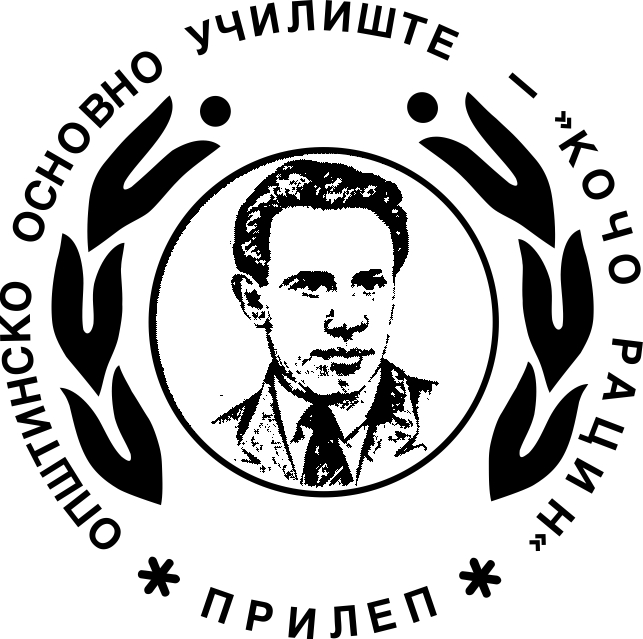 ООУ,,Кочо Рацин“ПрилепДеловоден број 01-213/2Дата:14.08.2023год.на ООУ„KOЧО РАЦИН“ Прилепза учебната 2023/2024г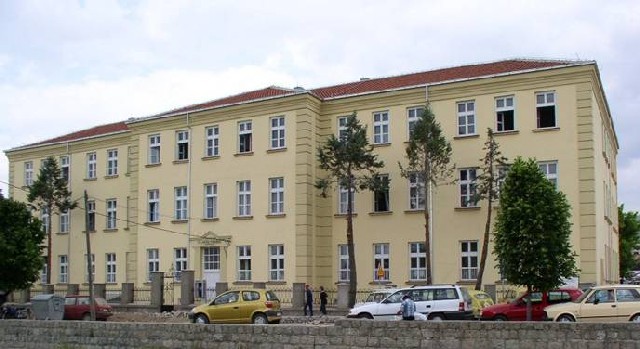 Датум,04.07.2023 г.Врз основа на член 49, став 1, 2, 3, 4 , 5 и 6, од Законот за основно образование („Службен весник на Република Северна Македонија ,бр. 161/19 и од Правилникот за формата и содржината на развојната и годишната програма за работа на основното училиште (со број 18-6579 од 06.07.2020 г), Комисијата за изготвување на годишната програма за работата на ООУ „Koчо Рацин“, Прилеп за учебната 2023/24 година, ја изработи Годишната програма за работата на училиштето.СОДРЖИНАОсновното општинско училиште (ООУ) „Кочо Рацин“ – Прилеп лоцирано е во централното градско подрачје, а опфаќа и дел од месната заедница „Рид“ во која е лоцирана училишната зграда во која се изведува настава од I – V  одделение. Ова училиште е најстаро училиште во градот,бидејќи  училишните згради се изградени во 1924година.Во годишната програма  се конкретизирани активностите  на  ниво на училиште,  носителите  на  тие  активности,  термините  за  нивна  реализација,  одговорностите на училишните  субјекти како и очекуваните исходи и ефекти од нивното остварување. Годишната програма претставува најзначаен документ за работа на училиштето.ООУ „Кочо Рацин“- Прилеп, ја изработи Годишната програма за работа, по Правилник за изработка на годишна програма изготвен во јули 2020 година од МОН. Документи врз кои се заснова оваа годишна програма се следни:Законот за основно образование,Закон за работни односи,Закон за јавни набавки;Статут на училиштето;Интерни правилници (Правилник за работно време, правилник за дежурства итн);Наставните планови и програми;Концепцијата за деветгодишно образование;Програма за развој на училиштето;Концепција за воннаставни активности во основното образование (2020)Извештаи (Годишен извештај на училиштето од претходната учебна година, извештаи од интегрална евалуација, од самоевалуација , програма за развој, извештаи од финансиското работење на училиштето, записници);Годишна програма за работа на училиштето од претходната учебна година.ООУ „Кочо Рацин“ - Прилеп како дел од државниот воспитно-образовен  систем  со  кој се уредува дејноста на основното училиште е институција од јавен интерес. Училиштето преку Годишната програма ќе ги  реализира целите и задачите на воспитанието и образованието на Република Северна Македонија зацртани во Законот за основно образование.1.1.Општи податоци ЦЕНТРАЛНО УЧИЛИШТЕПОДРАЧНО УЧИЛИШТЕ1.2.Орган на управување, стручни органи и ученичко организирање во основното училиштe*Списокот на членови  ќе биде комплетен со конечниот избор на родители од првите и шестите одделенија во септември2.1.Мапа на училиштето ( каде се наоѓа )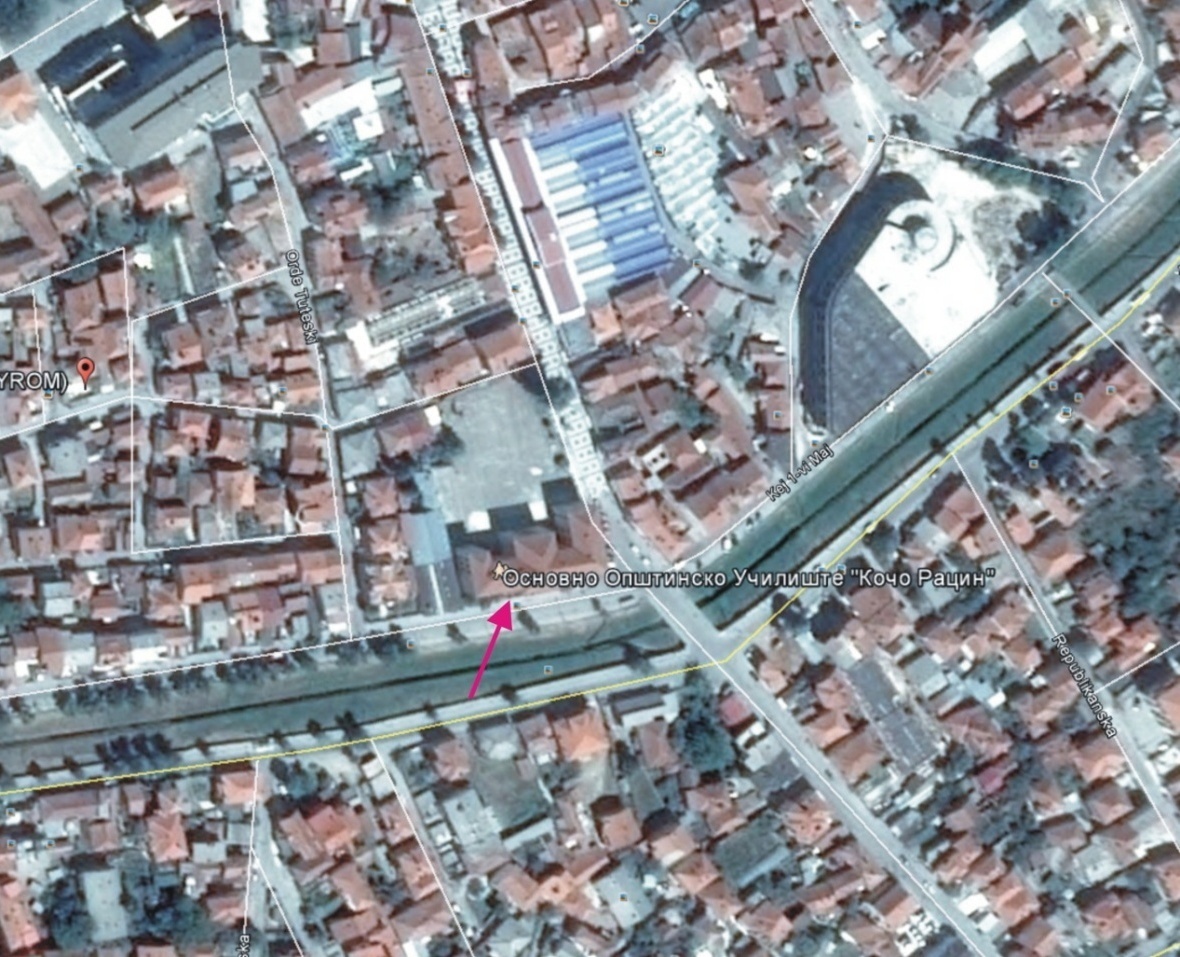 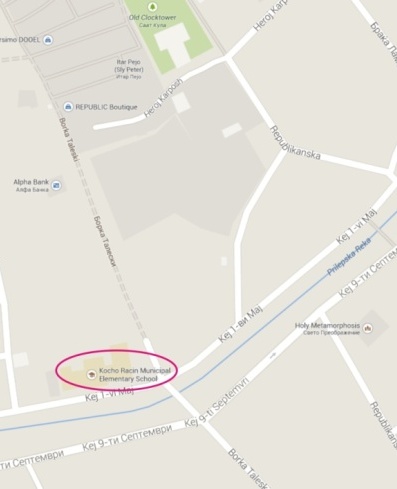 - План на просториите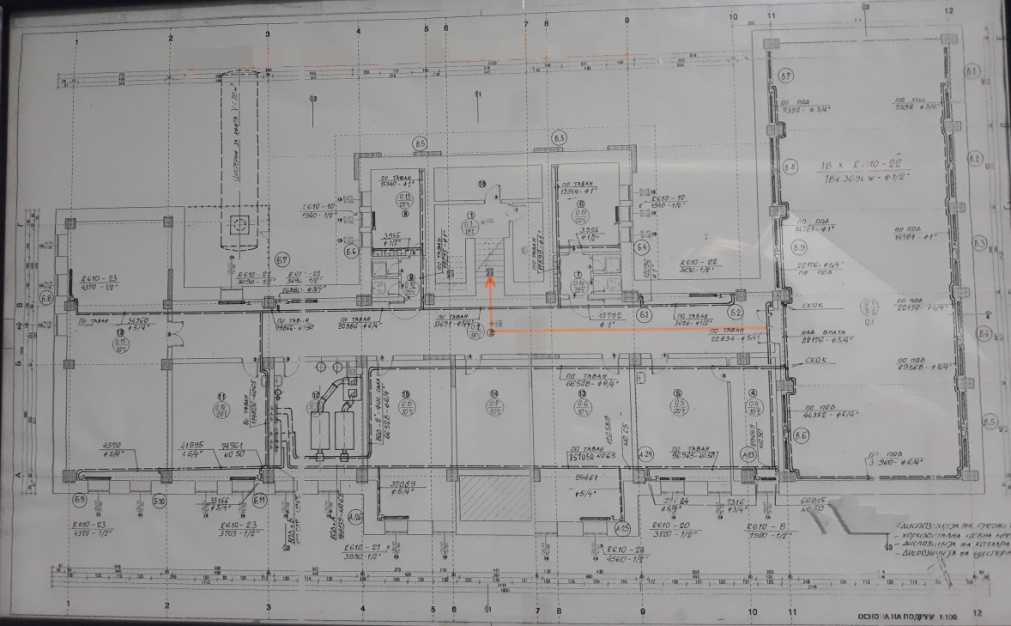 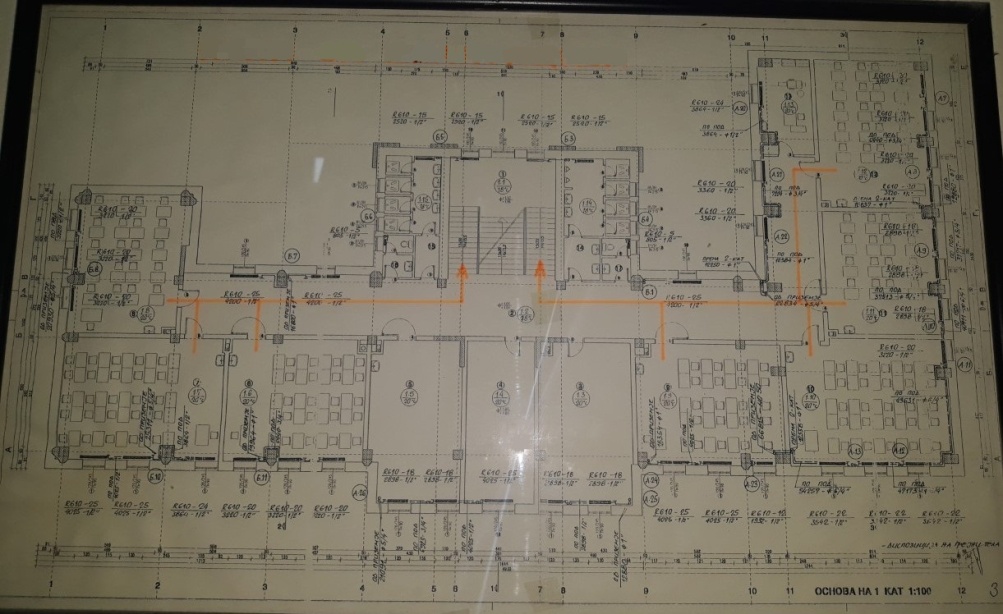 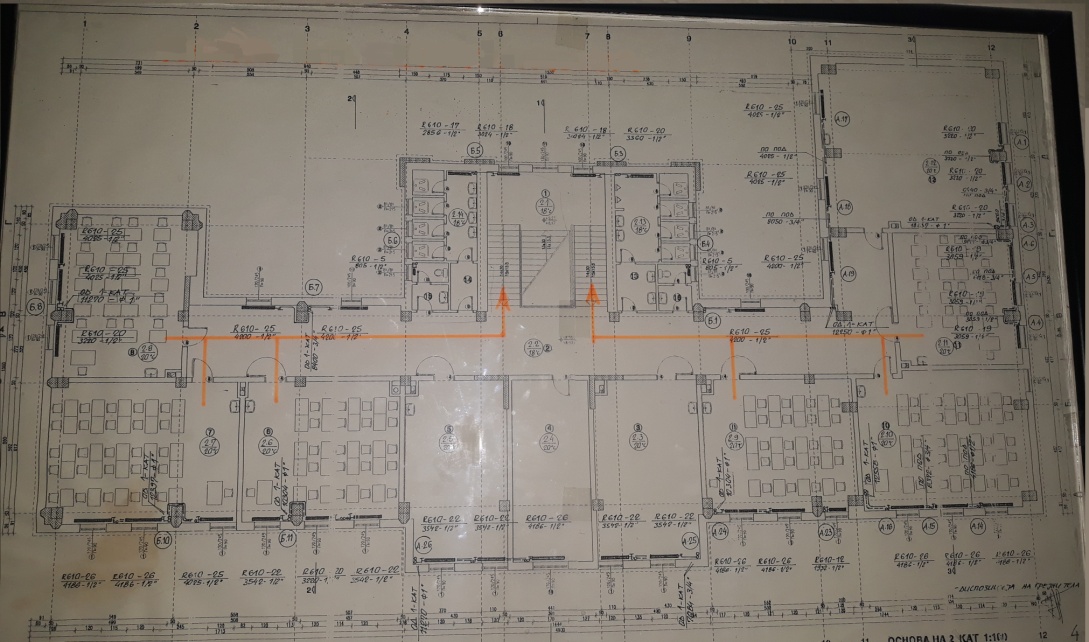 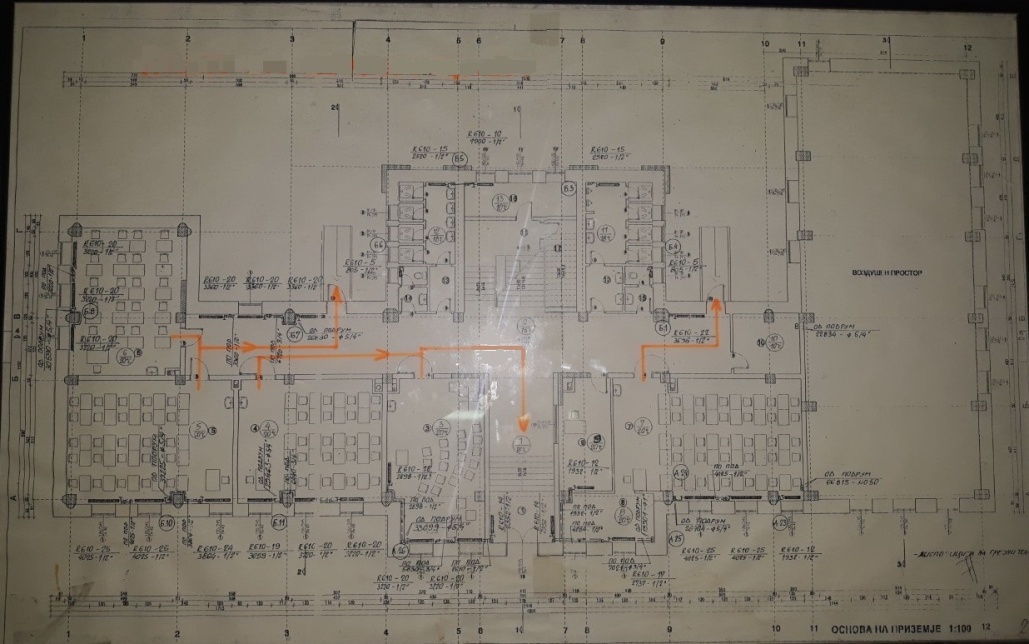 2.2.Податоци за училишниот простор -Просторни услови за работа на училиштето2.3.ПросторЦентрално училиштеПодрачно училиштеУчилиштето  ги следи потребите н анаставата и е опремено со неопходниот мебел, инвентар инагледност и тековно врши набавкана истите.2.4.Опрема и наставни средства согласно„Нормативот и стандардите за простор, опрема и наставни средства“2.5.Податоци за училишната библиотекаОваа учебна година училишната библиотека го збогати книжевниот фонд за 70 наслови со вкупен број на примероци  196.2.6.План за обновување и адаптација во основното училиште во оваа учебна година3.1.Податоци за вработените кои ја остваруват воспитно-образовната работа3.2.Податоци за раководните лица3.3.Податоци за воспитувачите3.4.Податоци за вработените административни службеници3.5.Податоци за вработените помошно-технички лица3.6.Податоци за ангажирани образовни медијатори3.10. Податоци за учениците во основното училиштеЦентрално училиштеПодрачно училиште      Подобрување на условите за работа во училиштетоНабавена опрема, наставни средства и помагалаООУ ,,Кочо Рацин,,Прилеп според ЗОО, Развојниот план и Годишната програма за работа  на училиштето ,секоја учебна година изработува Финансов план. Раководниот тим  ги спроведува механизмите за добивање и користење на дополнителни финансиски сретства потребни за работата на училиштето.Во тој контекст училиштето  изготвува план  за јавни набавки секоја календарска година и формира комисии за јавни набавки во кои вклучува преставници од  наставниот кадар. На состаноците на Училишен одбор се разгледуваат, усвојуваат и донесуваат одлуки за финансиските активности и состојби на училиштето.Училишниот одбор редовно и наменско го следи трошењето на буџетот и финансиските сретства преку презентирање на Годишна сметка и при тоа  има увид во  склучените договори, тендери за јавни набавки и понуди.Финансиското работење на училиштето се врши преку две постојани сметки:-сметка 903 за наменски дотации и-сметка 787-за самофинансирачки активности (средствата на оваа сметка се обезбедени од кирја од спортската сала која се издава на користење на спортски и други клубови и кирија од издавање земјиште под закуп на кое е лоцирана трафика.Преку оваа сметка  се врши и трансвер на сретствата за исхрана на учениците)-по потреба се отвораат и сметки на буџет на донации 603 и 785,врз основа на претходно одобрени  грантови.  Сите средства кои се слеваат на жиро сметките се строго наменски и се употребуваат за онаа цел за која се наменети. На тој начин се врши контрола над нивното трошење.За училишниот буџет и за трошоците, информации има директорот на училиштето и лицето кое раководи со финансиското работење. Секој од вработените може да се информира доколку изрази желба, а на крајот од годината преку изготвените завршни сметки се известуваат и членовите на Училишниот одбор.Преку делегираните членови на Училишниот одбор од страна на локалната заедница, истата добива информации за начинот на финансиското работење на училиштето.Буџетот се користи наменски и за цели кои се фокусирани на подобрување на квалитетот на наставата и учењето и развојот на училиштето во целина. Јавните набавки од поголема вредност се остваруваат преку локалната самоуправа, а тоа се набавка на нафта и сл.Мисија на училиштетоУЧИЛИШТЕ СО ЗДРАВА УЧИЛИШНА КЛИМА КОЕ ОБЕЗБЕДУВА КВАЛИТЕТНА НАСТАВА СО СОВРЕМЕНИ НАГЛЕДНИ СРЕДСТВА КОИ ОВОЗМОЖУВААТ СТЕКНУВАЊЕ НА ПРАКТИЧНИ И ТРАЈНИ ЗНАЕЊА НА УЧЕНИЦИТЕ, ПРОФЕСИОНАЛНО ОСПОСОБЕН И ОБУЧЕН НАСТАВЕН КАДАР, СОРАБОТКА СО РОДИТЕЛИТЕ И ЛОКАЛНАТА ЗАЕДНИЦА И ОТВОРЕНОСТ ЗА ЗАПОЗНАВАЊЕ И СОРАБОТКА СО  ДРУГИ ЕТНИКУМИ.Визија на училиштетоУЧЕНИЦИТЕ ИЗЛЕЗЕНИ ОД НАШЕТО УЧИЛИШТЕ ДА БИДАТ УСПЕШНИ ГРАЃАНИ НА НАШЕТО ОПШТЕСТВО КОИ ЌЕ ДАВААТ СВОЈ ПРИДОНЕС ЗА НЕГОВ РАЗВОЈ. НАШЕТО УЧИЛИШТЕ ЈА ОТВОРА ВРАТАТА НА ИДНИНАТА ПРЕКУ ПРИМЕНА НА СОВРЕМЕНИТЕ ТЕКОВИ ВО НАСТАВАТА, СО ШТО СЛОБОДНО ЌЕ СЕ РАЗВИВААТ И ИЗРАЗУВААТ ЖЕЛБИТЕ, ИНТЕРЕСИТЕ, СТАВОВИТЕ И СПОСОБНОСТИТЕ НА УЧЕНИЦИТЕ, КАКО И МЕСТО КАДЕ ЌЕ СЕ ГРАДИ ДОВЕРБАТА, РАЗБИРАЊЕТО И ТОЛЕРАНЦИЈАТА, А СЕТО ВО СОРАБОТКА СО РОДИТЕЛИТЕ И ЗАЕДНИЦАТА.Во учебната 2022/23 г  воспитно-образовниот процес  во училиштето се реализираше согласно Календарот за организација и работа на  основните училишта, Календарот за изменување на календарот за организација на работата на  основните училишта за учебната 2022/23г (според кој  второто полугодие започна на 23 јануари, а учебната година заврши н а14јуни)  и  согласно Наставниот план за учебната 2022/23г.Оваа учебна година продолживме со  имплементацијата на новата Концепција за основно образование, така да ученците од прво и четврто, и второ и петто  одделение работат по нови наставни планови и програми.Соработката со родителите и локалната заедница се одвиваше  на сите нивоа со заедничко преземање на активности за подобрување на ефикасноста на воспитно-образовниот процес. Реализацијата на голем дел од минатогодишните воннаставни активности кои беа ставени во  мирување претходната учебна година продолжуваме да ги реализираме оваа учебна година. Така да училиштето ги организира овие активности според новата Концепција за воннаставни активности. Оваа година ја продолживме соработката со невладината организација СЕГА, така да 16 ученици од 8 и 9 одд (11-28 октомври)  и два наставника (супервизори) имаа можност за интеркултурно учење во детското село Песталоци, Троген, Швајцарија. При размената и престојот во Швајцарија, учесниците успешно ги поминаа обуките за толеранција и антидискриминација и се здобија со сертификати. На  учениците им беа доделени планови и материјали за спроведување на работилница по истиот пример, но овојпат учениците како носители и реализатори на активностите. На Отворениот ден на демократија кој во училиштето се организира во месец ноември, учениците успешно ја реализираа работилницата за превенција од дискриминација во сите одделенија од предметна настава на отворениот час.Во учебната 2022/23г продолжи континуитетот на одржување на натпреварите како и учество на многубројни настани и манифестации кои се организирани од други образовни институции во градот и надвор од него. Наставниците од одделенска и предметна настава, како и стручните соработници проследија групни, индивидуални обуки, вклучувајќи on line  обуки, вон и во училиштето организирани од БРО и МОН. За новите наставни програми  во второ, петто и шесто  одделение беа организирани и реализирани обуки за наставниците од страна на БРО и МОН. Поуки кои може да бидат корисни за време на реализирање на годинашните активности- да се продолжи со развивање на соработката со родителите за нивно постојано вклучување во наставни и проектни активности- да се продолжи со поддржување на учениците за постигнување високи  резулатати  заради нивно мотивирање и понатамошно залагање- да се продолжи со поддржување на надарените и талентираните ученици за продлабочување и проширување на своите знаења - да се продолжи со развивање на соработката и  тимската работа во училиштето помеѓу наставниците, наставниците , стручните соработници и  директорот- да се продолжи со поддршката на наставниците за работа со деца со посебни потреби и тешкотии во учењето- да се продолжи со поддршката на наставниците во процесот на планирање и реализација на наставата и воннаставните активности- да се продолжи со осовремувањето на наставата за развивање на стимулативна средина за учење- да се продолжи со опремувањето на училниците и кабинетите со нагледни средства и технички помагала- да се продолжи со поддржувањето на наставниците во градењето на својот кариерен развој- да се развива соработката со  сите релевантни  субјекти  заради успешна реализација на целите на воспитно-образовниот процес.Стратешки цели: Од стратешките цели на училиштето, приоритетите, можностите, човечките и материјалниите ресурси, самоевалуацијата на нашето училиште, извештаите на училиштето, потребите на учениците, наставниците и другите вработени, соработката со родителите и локалната средина, имајќи ги во предвид дефинираната мисија и воспоставената визија ги определивме потребите на промени на училиштето. Се потрудивме да ги определиме приоритетните барања имајќи во предвид дека е потребно тие да бидат остварливи и да се во рамките на нашите можности.Со цел да се зајакне демократската клима во училиштето, во континуитет продолжуваме со  реализацијата на  Отворен ден на граѓанско образование чија намена е да се поттикне одговорноста кај  учениците за состојбите и условите во  училиштето и заедницата и да се зајакне нивната иницијативност за превземање активности  за позитивна промена. Истовремено, активноста  придонесува во промоција на граѓанските вредности на ниво  на целото училиште и поврзување на училиштето со пошироката заедница.Од листата на потреби за учебната 2022/2023 година училиштето ги издвои следните приоритети:               Наставни планови и програмиПостигања на учениците Учење и настава Училишна клима и односи во училиштето Подобрување на резултатитеПоддршка на ученицитеПодобрување на условите за работа во училиштетоРазвојни цели: Подобрување на квалитетот на реализацијата на наставата Унапредување на работата со децата со посебни образовни потреби, надарени деца и децата со потешкотии во учењето и развојот Демократизација на работата со ученичката заедницаВклучување на родителите во активности на училиштетоПрепознавање и диференцирање на врсничкото  насилство и развивање на свеста за здрава хранаОдржување на здрава училишна средина – подобрување на хигиената Подобрување на инфраструктурата  во двете училишни згради7.1. План за евалуација на акциските плановиЦел:Се проверува и утврдува дали акционите планови се остваруваат и се проценува колку добро се остваруваат,за да може да се преземат конкретни активности штом ќе биде неопходно.Прилог:Акциони планови за реализација на сите акциски истражувања-План на активности за реализација на еколошката програма-Следење  и евалуација на планот и активности од еколошката програма-Поврзување на еколошката прогама во редовната настава		Во наставата од I - IX одделение, а почитувајки ги избраните точки на акција од четирите еко стандарди за учебната година во различни наставни предмети во соодветни наставни содржини од сите одделенија се врши интегрирање на еколошки содржини од девет еколошки теми со што се збогатуваат постоечките предмети со еколошки содржини и содржини за заштита на животната средина. Интегрираните планирања се составен дел на Годишната програма за работа на училиштето.8.1.Календар за организацијата и работата во основното училиштеУчебната година  според Законот на основно образование (член 52, став 2) се утврдува со Kалендар за организација и работа на основното училиште донесен од  Министерот за образование.Според Календарот за организација и работа на основните училишта во учебната 2023/2024година (Сл.весник бр.167,7август2023) учебната година започнува на 1септември 2023г, а завршува на 31 август 2024г. Наставната година започнува на 1септември 2023г и завршува на 17 јуни 2024г.Првото полугодие започнува на 1септември 2023г и завршува на 29 декември 2023г. Второто полугодие започнува на 22 јануари 2024г и завршува на 17 јуни 2024г.Во текот на учебната година учениците користат зимски, пролетен и летен одмор. Зимскиот одмор започнува на 30 декември 2023г. и завршува на 19јануари 2024г. Пролетниот распуст започнува н а 29 април и завршува на 6 мај 2024г. Летниот одмор започнува на 18 јуни 2024г и завршува на 31 август 2024г.Основното училиште од18јуни до 1јули2024г организира дополнителна настава, поправни испити и одделенски испити, а од 15 август до 21 август 2024г организира подготвителна настава, консулатции и други форми на помош н аучениците кои треба да полагаат поправни испити и одделенски испити и ги спроведуваат истите.Врз основа на Kалендарот за работа  во тековната учебна година ќе се планираат активностите за одбележување на значајни датуми.Наставен ден за ООУ„К.Рацин“, Прилеп е и 22декември(петок), Денот на училиштето кога се изведува посебна програма, културни спортски и други манифестации. Организирање на  настани: Детска недела, 20ноември(понеделник) - Отворен ден на демократија.  Еко акции: 5ти март,  22март, 22 Април. Приредби: прв училишен ден, Детска недела, Базари: новогодишен, велигденски, Приредби: 8ми Март, за крај на учебна година.-Еколошки календар 8.2.Поделба на класно раководство, поделба на часовите на наставниот кадар, распоред на часовите   -Преглед на наставници во одделенска настава-Преглед на наставници во предметна настава Наставата ќе се изведува по распоредот за работа на седмичен фонд на часови од задолжителните, изборните предмети, часот на одделенска заедница и   часовите од додатна и дополнителна настава. РАСПОРЕД НА ЧАСОВИТЕ (по предмети и одделенија прилог во септември)8.3.Работа во смениНаставата се изведува во две смени  и тоа : прва  смена I, III, V, VII и IХодделение , а втора смена II, IV, VI и VIII одделение . Во секоја смена за секој работен ден има одредено дежурни наставници кои се грижат за однесувањето на учениците за време на одморите.	Наставниот час ќе трае 40 минути. Прва смена започнува  од  7 часот и 15 минути до 12 и 45 часот, a втора смена од 13 до 18 часот и 30 минути за учениците од I- IX одделение. Од 8 часот започнува наставата за учениците од I – III одд во централното и подрачното училиште.  Централно училиште             Подрачно  училиште – Рид (I-IIIодд)8.4.Јазик/јазици на кој/и се изведува наставата8.5. Проширена програмаУчилиштето за учениците во прво, второ и трето одделение организира прифаќање и згрижување  на учениците еден час пред започнувањето на часовите за редовната настава и еден час по завршувањето на наставата, во согласност со родителот, односно старателот.. Од учебната година 2019/20 создадени се услови за започнување со работа на продолжен престој за учениците од прво до трето одделение. На почетокот на учебната 2023/24г  продолжен престој за учениците од прво до трето одделение училиштето ќе  се организира  по добиена согласност од МОН за вработување на наставен кадар.8.6. Комбинирани паралелкиВо училиштето нема комбинирани паралелки.8.7. Странски јазици што се изучуваат во основното училиштеЗадолжителен прв странски јазик за учениците од I-IX одделение е англиски јазик, а како втор задолжителен странски јазик од VI-IX одделение училиштето го предлага германскиот јазик или францускиот јазик.8.8. Реализација на физичко и здравствено образование со учениците од прво до петто одделение8.9. Изборна настава Наставата по изборните предмети училиштето ја организира во групи за кои се пријавени  ученици од исто одделение, од исти или различни паралелки.Според спроведените анкети оваа учебна година ќе се изучуваат следните изборни предмети(Прилог:анкетни листови до родители)8.10. Дополнителна настава (прилог на годишна програма- 4.2.Програма за дополнителна настава)Ќе се организира за учениците од второ до девето одделение кои имаат потреба од дополнителна поддршка за определени предмети, односно на барање на ученик, негов родител, односно старател или по проценка на наставникот. Наставникот ја планира дополнителаната настава согласно потребите на ученците. Ученикот од прво до петто одделение може да следи најмногу по еден час неделно   дополнителна настава за најмногу два различни наставни предмети одделно. Дополнителната настава за учениците се реализира во рамки на петте задолжителни саати (во случај на поголем број ученици со иста потреба) или по петте задолжителни саати (доколку се работи за мал број ученици – индивидуализиран пристап во планирањето).Реализацијата на дополнителната настава, одделенскиот наставник ја планира во рамките на неделното планирање на паралелката во делот на други активности, а ги евидентира во електронскиот дневник само активностите што ги презема и со која цел.Ученикот од шесто до деветто одделение може да следи најмногу по еден час неделно  дополнителна настава за најмногу три различни наставни предмети одделно.Ученикот се вклучува во дополнителна настава по проценка на наставникот од следењето на напредокот на учениците во настава, во согласност и договор со родителот/старателот.Наставникот ја планира и реализира дополнителната настава со еден час неделно за наставен предмет во одредено одделение во текот на целата учебна година.Наставникот ја организира и реализира дополнителната настава со група од најмногу десет ученици од иста паралелка или различни паралелки од исто одделние.Начинот на работа на наставникот на часот за дополнителна настава е, по правило, индивидуална/индивидуализирана работа.Работата на наставникот се усогласува со стилот на учење на ученикот, се користат содветни дидактички средства и материјали, се применува интерактивен пристап и се користат активни методи на учење.Наставникот континуирано го следи напредувањето на ученикот со цел да констатира дека ученикот ги надминал потешкотиите, ги постигнал очекуваните резултати или има потреба за продолжување на дополнителна настава и за истото го информира родителот, односно старателот.Доказите за напредокот на ученикот наставникот ги чува во портфолиото на ученикот. Прибраните докази му користат на наставникот за планирање на наставата, информирање на родителот, односно старателот и стручната соработници во училиштето.Дополнителната настава за ученикот трае додека ученикот не ги постигне очекуваните резултати согласно наставната програма.За потребата од посета на ученикот на дополнителна настава одделенскиот, односно предметниот наставник води евиденција и го известува родителот, односно старателот на детето во рок од три дена од констатирањето на потребата.Одделенскиот односно предметниот наставник Педагошката евиденција за дополнителна настава (образец број 16) ја води електронски во текот на целата учебна година.На крајот на учебната година педагошката евиденција која ја водел наставникот се печати, хартиениот примерок се заведува со архивски број и наставникот го предава на директорот на училиштето. Архивскиот број под кој е заверен документот се внесува во Дневникот на паралелката во делот Евиденција за реализација н а дополнителна настава, доколку ученици од конкретната паралелка учествувале во дополнителна настава.Планирањата на содржините и активностите за дополнителна настава ќе бидат приложени во Годишните  планирања на наставниците. Распоред за дополнителна настава по секој наставен предмет училиштето изготвува на месечна основа и го објавува на огласна табла и на својата интернет страна. Постигањата на ученикот во дополнителната настава не се оценуваат.Според ПРАВИЛНИК за организацијата и начинот на спроведување на дополнителната и додатната настава во основните училишта  МОН/23.03.2020 година,ПРАВИЛНИКза дополнување на Правилникот за организацијата и начинот на спроведување на дополнителната и додатната настава во основните училишта, МОН/ 16 .09.2021 година(Прилог:Распоред на дополнителна настава по секој наставен предмет во септември) .8.11. Додатна настава(прилог на годишна програма-4.1.Програма за додатна  настава)Ќе се организира за учениците кои постигнуваат значителни резултати по одделни наставни предмети од прво до девето одделение.Додатна настава за учениците во одделенска настава може да се реализира преку проектни и истражувачки активности, преку слободните изборни предмети, а додатни часови за подготовка за натпревар – по петте задолжителни саати на престој.Реализацијата на додатната настава за учениците од одделенска  настава, наставникот ја планира во рамките на неделното планирање на паралелката во делот на други активности, а ги евидентира во електронскиот дневник само активностите што ги презема и со која цел.Наставниците  им ја нудат на наведената група ученици, а учениците одлучуваат дали ќе ја посетуваат додатната настава. Додатната настава ја реализира одделенскиот наставник, односно наставникот по конкретниот наставен предмет за кој покажал интерес ученикот.Наставникот ја планира додатната настава со еден час неделно за наставен предмет во одредено одделение во текот на целата учебна година.Додатната настава се организира во мали групи со најмногу до десет ученици од иста паралелка или различни паралелки од исто одделение.За реализација на додатната настава наставникот:ги идентификува учениците;изготви програма за додатна настава согласно интересите на ученикот;ја реализира програмата;го следи и контролира напредокот на ученикот иводи педагошка евиднција за додатна настава.Програмата за додатана настава, наставникот ја изготвува во соработка со ученикот и ја надополнува со предлози на ученикот.Наставникот ги планира и ги обезбедува материјално-техничките услови за реализација на часовите по додатна настава и изработува соодветни дидактички материјали.Начинот на работа на наставникот на часот за додатна настава е, по правило, со индивидуализирана работа.Работата на наставникот се усогласува со стилот на учење на ученикот односно, тој да ја насочува работата на ученикот за постигнување на планираните очекувани резултати.Наставникот исклучиво има интерактивен пристап и користи активни методи на учење, како што се: истражувачки активности, учење со откривање и решавање на проблемски ситуации, самостојно истражување од страна на ученикот и слично.Наставникот континуирано го следи напредувањето на ученикот согласно изготвената програма со цел да го констатира развојот, да ја планира идната работа, да поставува нови предизвици за развојот на ученикот.Наставникот доказите за напредокот на ученикот ги чува во портфолиото на ученикот. Прибраните докази му користат на наставникот за планирање на идната работа, информирање на родителот/старателот и стручната служба во училиштето.Одделенскиот односно предметниот наставник Педагошката евиденција за додатна настава (образец број 17) ја води електронски во текот на целата учебна година.На крајот на учебната година педагошката евиденција која ја водел наставникот се печати, хартиениот примерок се заведува со архивски број и наставникот го предава на директорот на училиштето. Архивскиот број под кој е заверен документот се внесува во Дневникот на паралелката во делот Евиденција за реализација н а додатна настава, доколку ученици од конкретната паралелка учествувале во додатната настава.Планирањата на содржините и активностите за додатната настава ќе бидат приложени како анекс на Годишните глобални планирања на наставниците.Распоредот за додатна настава по секој предмет училиштето изготвува на месечна основа  распоред  и го објавува на огласна табла и на својата интернет страна. Постигањата на ученикот во додатната настава не се оценуваат. Според ПРАВИЛНИК за организацијата и начинот на спроведување на дополнителната и додатната настава во основните училишта  МОН/23.03.2020 година,ПРАВИЛНИКза дополнување на Правилникот за организацијата и начинот на спроведување на дополнителната и додатната настава во основните училишта, МОН/ 16 .09.2021 година (Прилог:Распоред на додатна настава по секој наставен предмет во септември).8.12. Работа со надарени и талентирани ученициЌе се креира политика за работа со надарени и талентирани учениици (надарените и талентираните ученици се ученици кои имаат развиено една или повеќе способности на ниво кое ги надминува способностите на нивните врсници. Надареноста по правило се однесува на високи постигнувања во областа на природни науки, математика, јазици, додека пак талентираноста по правило се однесува на постигнувања во областа на уметностите, ликовно изразување, музика, дизајн и спорт). Поставените  задачи ќе се реализираат најпрвин со изготвување на програма и акционен план, потоа со информирање и запознавање на наставниците со надареноста и талентираноста. Ќе се водат разговори со одд. наставници, раководители, предметни наставници и родители. Ќе сеприменуваат  инструменти за идентификација  и изготвуваат  индивидуални програми за работа со надарени и талентирани ученици во наставните и воннаставните активности. Реализацијата на индивидуалните програми за работа со надарени и талентирани ученици ќе се следи, а ќе се врши и советодавно-консултативна работа со ученици, родители и наставници. Реализатор на планираните активности ќе биде Тимот за работа со надарени и талентирани ученици, составен од стручните соработници и наставници од училиштето, а координатор е психологот на училиштето. При тоа тие ќе работат со учениците и родителите како целна група, ги обезбедуваат потребните ресурси и ја реализираат програмата во однапред утврдена временска рамка .(Прилог на годишна програма-4.1.Програма за работа со надарени и талентирани ученици)8.13. Работа со ученици со посебни образовни потреби              Во ООУ„Кочо Рацин“-Прилеп постои формиран ИУТ кој е составен седум членови и формирани сеИТУ                                                      Во ООУ„Кочо Рацин“-Прилеп постои формиран ИУТ кој е составен седум членови и формирани се ИТУ Забелешка:Членовите на УИТ ќе претрпат промени  на почетокот од учебната година соодветно на промените кои  се настанати кај учениците.УИТ предлага процедура и образец за изготвување на индивидуален образовен план (ИОП), по еден или по повеќе наставни предмети, за учениците што имаат поголеми тешкотии во учењето поради: интелектуална попреченост, телесна попреченост, пречки во слу хот , аутизам, говорни пречки, проблеми во однесувањето иемоционалниот развој, неусвоени наставни содржини во однос на нивната календарска возраст . ИОП содржи: опис на општата состојбата на ученикот; опис на функционалности (можности, силни страни, интереси, афинитети) и потреби на ученикот;  цели, активности и исходи;  стратегија (методи, форми, пристап); ресурси; следење и оценување; временска рамка.8.14. Туторска поддршна на ученицитеУчилишниот специјалин едукатор рехабилитатор беше во контакт со туторот: Илина Христоска од Крушево ( обр.Клинички логопед – специјалист  Медицински факултет Скопје) која што соработуваше при реализацијата на ИОП програмата за ученичката Илина Трајкоска од прво одд. и делумно помогна за усвојување на содржините и материјалот. 8.15. План за образовниот медијатор9.1.Училишни спортски клубовиВо организација на Федерација на училишен спорт на Р.С.Македонија преку Сојузот на училишен спорт на град Прилеп се организираат натпревари како во колективните спортови (кошарка, фудбал, ракомет, одбојка ) така и во индивидуалните спортови како атлетика, карате, џудо, борење, пинг-понг, шах.Најнапред се организираат Општинските натпревари, а победниците од тие натпревари учествуваат на Државни натпревари. Натпреварите се организираат преку цела учебна година од септември до јуни со организирано користење на соодветни просторни услови. Училишниот спортски клуб е финансиран од Агенцијата за млади и спорт на РСМ.Наставниците по ФЗО се задолжени за спремноста на екипите преку работата вослободните активности и спортски секции .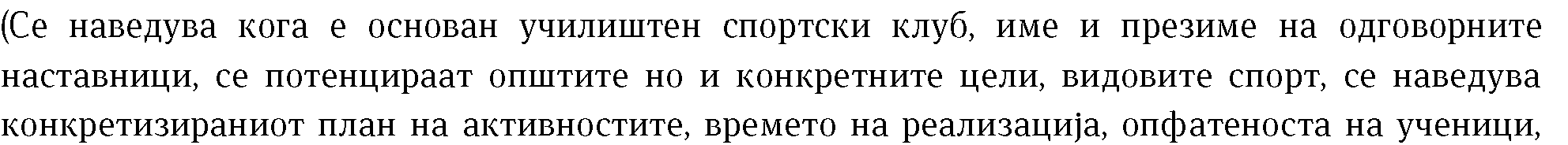 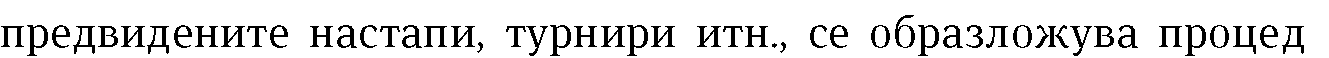 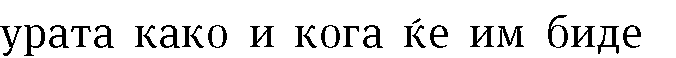 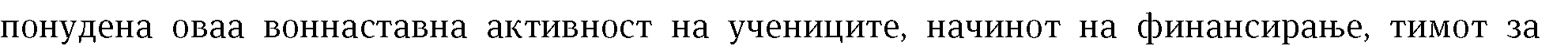 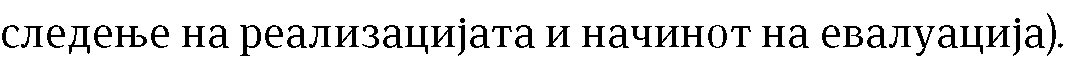 9.2.Секции/ КлубовиСо цел да се задоволат индивидуалните интереси на учениците, а посебно да дојде до израз нивната креативност,се организираат воннаставните  активности во кои што како приоритетна активност се слободните ученички активности. Целта е да се поттикнат чувствата на љубопитност, самостојност во работата и применливост на стекнатите знаења. Учениците во слободните ученички активности  се вклучуваат доброволно по пат на анкетирање(Прилог:списоци на пријавени и одбрани ученици со кои се реализираат истите)кое ќе се изврши на почетокот на септември.9.3. АкцииПлан за организирање базари,хепенинзи,хуманитарни настани, еколошки акции и сл.(Прилог на годишна програма - 1.11,1.12 и 1.13 Програма за работата на заедницата на паралелката, Програма на работата на ученичкиот парламент и Програма за работата на ученичкиот правобратанител)Програма за работа на ученичката организација(ученичкиот парламент)Сите ученици во училиштето ја сочинуваат училишната заедница. За организирано остварување на интересите на учениците во основното училиште, учениците се организираат во заедница на паралелка и ученички парламент. Ученичкиот парламент го сочинуваат претседателите на заедниците на паралелките. План за работа на ученичкиот парламентПлан за работа на ученичкиот правобранителУченичкиот правобранител се грижи за заштита и унапредување на правата на учениците во училиштето.                                                                                                                                                                                      Тим поддршка на ученичко учество (Прилог на годишна програма - 4.3.Програми за вонучилишни активности)11.1.Екскурзии, излети и настава во природа  (Прилог: Програми за екскурзиите и настава во природа)11.2. Податоци за учениците од основното училиште вклучени во вонучилишни активности(Прилог на годишна програма - 4.4. Програма за реализација на ученички натпревари)Ученичките натпревариЗа учениците кои покажуваат особен успех по одделни предмети се организираат натпревари на училишно, општинско, регионално и државно ниво.Преглед на натпревари на кои ќе учествуваат учениците од училиштето:План за ученички натпревари(во текот на уч.год. планот ќе се надополнува со имиња на ученици-учесници и со финансиски план за реализација и поддршка од советот на родители)(Прилог на годишна програма/ Програма за унапредување на мултикултурализмот/интеркултурализмот и меѓуетничката интегразија)Училиштето реализира активности поврзани со мегуетничка интеграција во образованието во наставата и воннаставните активности.Истите придонесуваат кон унапредување на интеркултурализмот,препознавање на сличностите, прифаќањет на различностите, сузбивање на стереотипите и предрасудите.Тим на наставници за меѓуетничка интеграција(Закон на осн.обр. член 46/1 за период од три години и тоа:2022/23,2023/24,2024/25. Брои 5-7 члена)План за реализација на проектот „Meѓуетничка интеграција  во македонскот образовен систем“(Прилог на годишна програма - 4.5. Програма за унапредување на мултикултурализмот/интеркултурализмот и меѓуетничка интеграција)(Прилог на годишна програма-4.6. Акциони планови за реализација на сите проекти во училиштето)14.1.Име на проектот: Eразмус +  (Нова апликација)14.2.Име на проектот: Отворен ден на граѓанско образование (Ден на демократијата) Цел на проектот:Презентирање на новиот концепт на граѓанско образование преку активно учество на учениците во ученички иницијативи за позитивна промена во училиштето и заедницата. Исходи од реализацијата:Поттикнување на демократска клима во училиштетоИме и презиме на вклучените наставници/стручни соработници: Габриела Темелкоска, Вера Цветкоска, Елизабета Велеска, Благица Ристеска, Мартина Ристеска,наставник граѓанско образование, Елена Апостолоска и Весна ОбрадовиќВременска рамка во која се реализира проектот: 20 ноември, Светски ден на дететоСредства за реализација на проектот/од каде се обезбедуваат: БРО, МОН14.3.Име на проектот: „Училиштата во музеите или музејот во училиштата“ Цел на проектот: Подготовки и снимање на видео материјал  на тема од нашата традицијаИсходи од реализацијата: Снимен видео материјал на тема од нашата традиција Име и презиме на вклучените наставници/стручни соработници: Наташа Мирческа, Анета Станкоска, Блага РистескаВременска рамка во која се реализира проектот: Септември-јуни 2024Средства за реализација на проектот/од каде се обезбедуваат: Министерство за култура14.4.Име на проектот: Активности за антикорупциска едукација на учениците Цел на проектот:Запознавање на учениците со поимите, можностите за заштита и превентивно делување кон корупциските активности.Исходи од реализацијата:Учениците да можат да ја препознаат корупцијата и да се заштитат од оваа негативна општествена појаваИме и презиме на вклучените наставници/стручни соработници: Благојче Ристески Ице Кебакоски Елизабета Велеска, наставник граѓанско образование и Николче Секулоски, Кети ШишкоскаВременска рамка во која се реализира проектот: септември-јуни Средства за реализација на проектот/од каде се обезбедуваат: училиштето ги обезбедува14.5.Име на проектот:„зелен полигон за едукација, алатка за за јакнење на еколошката свест“ – училишна градинаЦел на проектот:Подигање на свеста за значењето и улогата на иновативните модели и механизми за едукација на најмладите во училиштата во однос на заштитата на животната средина, преку промовирање на моделот – Зелени полигони за едукација (училишни градини).  Развивање едукативна програма за воведување училишни градини во основните училишта во земјата, преку активно учество и обуки на засегнатите страни од областа на образованието и заштитата на животната средина.  Јакнење на врските меѓу чинителите во локалните заедници и збогатување на социјалната интеракција, како и свеста за волонтеризам во однос на активности поврзани со одржливо користење на ресурсите, преку учество во локални акции за основање училишни градини во општините каде се наоѓаат. Зајакнување на капацитетите на работната група и зајакнување на капацитетите на координаторите на проектот во основните училиштаГрадење на мрежа на училишни градини во основните училишта во Р.Македониија. Подигнување на свеста за поддршка на проектот од страна на општествено одговорни компании.Исходи од реализацијата:Подигање на јавната свест, едукација и обука во областа животна срединаИме и презиме на вклучените наставници/стручни соработници: Гоце Бумбароски, Маја РистескаВременска рамка во која се реализира проектот: Септември 2023 – Јуни 2024Средства за реализација на проектот/од каде се обезбедуваат:Минитерство за животна средина просторно планирање, Општина, донации од фирми и поединци - родители.14.6.Име на проектот: Отпорни училишта за отпорна срединаЦел на проектот: поддршка и насока за препознавање на рани знаци на екстремно однесување и радикализација кај учениците, прикажувајќи корисни,совети и опции за одговор на соодветен педагошки и професионален начин кон конкретните предизвици и ситуации.Исходи од реализацијата: Превентивни активности во училиштето со цел  позитивно влијание на добросостојбата на ученицитеИме и презиме на вклучените наставници/стручни соработници: Зора Чадамова, Елизабета Велеска, Јованка ВелјаноскаВременска рамка во која се реализира проектот: септември-јуни Средства за реализација на проектот/од каде се обезбедуваат: училиштето ги обезбедува15.1. Постигнување на ученицитеучениците                                                                  (Прилог на годишната програма за работа на училиштето-4.7.План за поддршка на учениците и за подобрување на резултатите) Во нашето училиште ученикот е главен субјект при реализација на воспитно-образовниот процес. Во таа насока, училиштето ги превзема сите потребни активности за да им овозможи на сите ученици подобри услови и можности за постигнување на солидни образовни резултати. Училиштето води целосна и уредна евиденција за напредокот, постигнувањата, редовноста и поведението на учениците, како и за нивниот социјален, емоционален и интелектуален развој.Постојано, во текот на годината, стручната служба и наставниците прават анализи за потребите на учениците, но и за наставниците, кои ќе доведат до подобрување и унапредување на наставата. Во овој дел се става акцент и на идентификацијата и утврдувањето на потребите на надарените ученици, како и на учениците со посебни потреби. Стручните активи за во својата програма за работа имаат планирано реализација на нагледни часови со користење на методи на активна настава и ефективни инструменти за оценување на знаењето на учениците.15.2. Професионална ориентација на ученицитеТим за професионална ориентација(Прилог на годишната програма за работа на училиштето-4.8.План за професионална ориентација)15.3. Промоција на добросостојба на учениците, заштита од насилство, од злоупотреба и запуштање, спречување дискриминација (Прилог на годишна програма – 4.9. План за промоција на добросостојба на учениците, заштита од насилство, од злоупотреба и запуштање, спречување дискриминација)Програма за превенција од насилно однесувањеТим наставници и стручни соработнициЗа  успешно реализирање на овие активности  најважно е:                                                                             Постојано следење на однесувањето на учениците од одделенските наставници и раководители, посебно на учениците со несоодветно однесување, одговорно дежурство од страна на наставниците и учениците, добра меѓусебна соработка помеѓу одд. наставници и раководители и брзо и адекватно реагирање при појави на насилно однесување.                                                                                             16.1.Видиви на оценување и календар на оценување	Планирањето на оценувањето на ниво на училиштето  и неговата реализација е многу значаен процес кој директно придонесува за подобрување на постигањата на учениците.Заради унапредување на оценувањето на учениците како и подобрување на поучувањето и учењето ќе се преземат следните активности:Почитување на стандарди за оценување како рамка за планирање и спроведување на сите други активности за подобрување на оценувањето во училиштето.Следење на примената на Етички кодекс во оценувањето.Поддршка на наставниците за примена на сознанијата добиени од обуки во наставна практика.Изготвување и примена на разновидни инструменти за формативно и сумативно оценување .Унапредување на процесот на вклучување на учениците во самооценување и заемно оценување на соученици.Поддршка на наставниците при применување на критериуми на оценување на постигањата на учениците  (Прилог на годишна програма- 4.10.План за следење и анализа на состојбите со оценувањето              Акционен план за унапредување на оценување16.2.Тим за следење, анализа и поддршкаУчилиштето врши следење, анализа и поддршка на квалитетното  оценување.  За  таа  цел  се  следи,  споредува  и  анализира успехот на учениците по  класификациони  периоди,  по  учебни години, по одделни предмети. Потоа, се следи и начинот на оценување на наставниците, посебно наставниците почетници и се нуди поддршка на истите. Училиштето има тим за следење и проверка на усогласеноста на оценувањето со предвидените стандарди. Секој наставник се  следи  и  оценува  преку  самооценување и водење на досие за наставникот.СТАНДАРДИ И КРИТЕРИУМИ ЗА СЛЕДЕЊЕ И ВРЕДНУВАЊЕВоспитно - образовниот процес во училиштето се следи од страна на директорот и стручните соработници – педагог, психолог и дефектолог. Ова следење е планирано во нивните програми за работа. Со овие стандарди и критериуми се одредува динамиката и карактерот на следењето и вреднувањето.Следење и вреднување на планирањата од наставниците по предмети:Следење на педагошката евиденција и документацијаСледењето на педагошката евиденција и документација е со цел: увид, контрола и преглед на начинот на кој се потполнува од страна на вработените во училиштето. Следењето во врши директорот на училиштето во соработка со педагогот и психологот.Видови документи кои се следат и динамика на следење:Следење и вреднување на задолжителната, дополнителната и додатната настава:Наставата ќе се следи на два начина: неструктуирано и структуирано.Неструктуираното следење и вреднување на наставата ќе се спроведува инцидентно, доколку се јави некаков проблем во паралелката, доколку се добиени информации за неквалитетно изведување на наставата и слично. Кога се следи и вреднува на ваков начин:мора да се најави барем еден час порано кај наставникот;не треба да се има предвидени очекувања од следењето;следењето се бележи во слободна форма;се бележат некои впечатливи детали од наставниот процес;се обидуваме да го идентификуваме проблемот (доколку постои);по следењето белешките се систематизираат и чуваат како извештај од неструктуирано следење на настава;по следењето се врши разговор со наставникот, а заклучоците од разговорот се внесуваат во извештајот.Структуираното следење на наставата е она кое е планирано во годишните програми на директорот и педагогот. Ова следење: - се договара најмалку ден порано со наставникот;однапред се знае што ќе се следи;следењето се бележи во однапред изработени обрасци кои се исти за сите следења;по следењето се разговара со наставникот или писмено му се доставува извештајот од следењето; Овој образец се чува во наставничкото досие.2. Следење и вреднување на воннаставните активностиРеализацијата на воннаставните активности ќе се следи на полугодие и крај година внесувајќи ги содржините во посебен образец за следење. Овој образец се чува во наставничкото досие.Членови на тимот за следење и проверка на усогласеноста на оценувањето со предвидените стандарди (за период од три години и тоа: 2023/24, 2024/25, 2025/26)16.3.Стручни посети за следење и вреднување на квалитетот на работата на воспитно-образовниот кадар(Прилог на годишна програма 4.11.План за стручни посети за следење и вреднување на квалитетот на работата на воспитно образовниот кадар)План за посета на часови и воннаставни активности(директор и стручни соработници)16.4.Самоевалуација на училиштето  Прилог на годишна програма 4.12.Програма за самоевалуација на училиштетоУчилиштето на секои две години, согласно Законот за основно образование, спроведува самоевалвација на целокупната работа во текот на тие две години, изготвува извештај по спроведената самоевалвација по која се определуваат јаките и слабите страни и се даваат предлози за подобрување на работата.Новата самоевалуација на работата на училиштето беше спроведена во учебната 2022/23г. Еден од приоритетите во нашето училиште е да обезбедиме колку што е можно поголема заштита и безбедност на учениците и на вработените.Постојат пропишани мерки за безбедност на учениците кои се однесуваат на безбедноста (видео надзор, легитимирање на посетителите) во самата училишна зграда, како и безбедноста во училишниот двор, за време на одморите.Редовно се одвиваат дежурства на учениците и наставниците, според однапред направен распоред. Училиштето има изработено План за затита и спасување кој предвидува заштита на учениците и вработените во училиштето од елементарни непогоди.(Прилог на годишна програма-4.13. Програма за заштита и спасување од елементрарни непогодиПлан за заштита и спасување од елементарни непогоди                                                                                                                                                                        Тимови  за спроведување евакуација и  прва медицинска помош(Прилог на годишна  програма – 4.20. Програма за грижа за здравјето)Значаен фактор за правилниот развој на учениците е водењето грижа за нивното здравје, па спрема тоа во границите на можностите на училиштето и законските одредби се планираат следните активности.18.1. Хигиена во училиштето Секоја учебна година па така и оваа училиштето пред први септември врши дератизација, дезинфекција и дезинсекција на училишните простории. Исто така се врши и целосно проветрување, чистење на училиштето, училниците и инвентарот од страна на вработените во училиштето.Хигиената во училиштето ја одржуваат 10 хигиеничари.Училиштето преку советодавна работа, училишни акции, предавања, работилници и слично во текот на учебната година ја поттикнува свеста кај учениците за одржување на хигиената.Дежурните наставници за време на одморите, а сите други за време на часовите се грижат и интервенираат во однос на хигиената во училиштето и училишниот двор.-Еко патроли Од паралелките од прво до деветто одделение се избираат на демократски начин ученици – претставници во Еко-патроли за учество во реализацијата на еколошката програма. Еко-патролите ги следат во текот на учебната година еколошките активности и поготвуваат извештаи по завршувањето на класификационите периоди. Следењето на активностите се извршува преку подготвени листи за оваа намена.18.2.Систематски прегледиСо систематски прегледи ќе бидат опфатени учениците од I, III, V и VII одделение, а со  стоматолошките  систематски  прегледи се опфатени сите ученици. Истите се реализираат  во присуство на одделенскиот раководител или раководителот на паралелката, без да се попречува наставата(пред или по завршувањето на часовите).При запишувањето на децата во прво одделение задолжително се бара и потврда за редовни стоматолошки прегледи за детето како услов за запишување.Училиштето задолжително ги праќа сите вработени еднаш во годината на систематски преглед и бактериолошки испитување.18.3.ВакцинирањеСо календарот за имунизација и вакцинација опфатени се учениците на од I- IX одделение. При вакцинирањето на учениците задолжително е присуство на нивните родители, а во соработка со училиштето.При запишувањето на децата во прво одделение задолжително се бара и потврда за примени вакцини за детето како услов за запишување.Вакцинацијата на учениците секогаш се одвива во ЦЈЗ Прилеп поради избегнување на несакани ефекти.18.4.Едукација за здрава исхрана-оброк во училиштатаЕдукативни предавања за одржување на хигиената пред и после јадење, како и при користење на тоалет. Свеста за важноста од здравата исхрана како важен фактор за здравјето на учениците се поттикнува преку предавања кои ги организира училиштето, работилници и индивидуални совети за учениците.Програма за грижа за здравјето19.1.ДисциплинаСо цел да се постигне поголема работна атмосфера ќе се применуваат следните активности:-Во училницадоследно почитување на кодексот за ученици и наставнициспроведување на политиката за намалување на малтретирањетофер и правично оценувањепримена на активни методи во наставатаработилници од страна на стручната служба-Во училиштеодговорност и инцијативност од сите вработенипрофесионален однос кон ученици, родители, колегикоректен и фер однос кон надворешни партнери(Прилог на годишната програма за работа на училиштето -  4.14.План за подобрување на училишната дисциплина)АКЦИСКИ ПЛАН НА АКТИВНОСТИТЕ ЗA ПОДОБРУВАЊЕ НА УЧИЛИШНА ДИСЦИПЛИНА19.2.Естетско и функционално уредување на просторот во училиштетоистакнување на трудови на ученици во училницата и училишниот холодбележување на значајни настани, датуми и активности со прикладна иконографијаТим за изготвување план за естетско и функционално уредување на просторот  и опкружувањето на училиштето(Прилог на годишна програма 4.15.План за естетско и функционално уредување на просторот и опкружувањето на училиштето)(за период од три години и тоа: 2023/24, 2024/25, 2025/26)19.3.Етички кодексиКодексот на однесување во училиштето им е добро познат на сите ученици, етички се применува и истиот често пати е пласиран преку училишните служби. Истиот е тема на работа при реализирање на ученички работилници и  во соработка со родителите и нивните тела овој кодекс се надоградува и усовршува. Во текот на учебната година планирано е иновирање на текстот на етичкиот кодекс на учениците, наставниците,другите вработени и родителите.Во училиштето нема место за насилство, притисок и поткуп. Не е дозволена корупција, морално, сексуално злоставување и секој вид неморално и нечесно однесување - воопшто однесување кое е спротивно на граѓанските и етички и морални вредности.Еко – кодексот на јасен и декларативен начин ја покажува посветеноста на училиштето за подобрување на условите во кои се учи и работи. Еко кодексот е истакнат на неколку видни места во училиштето.19.4. Односи меѓу сите структури во училиштето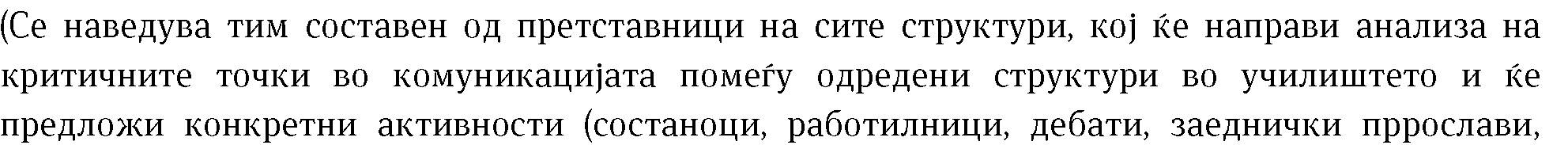 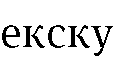 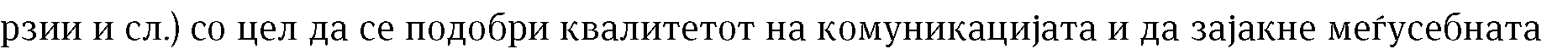 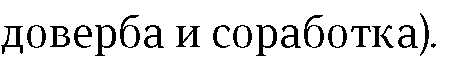 Тим за зајакнување на меѓусебната доверба и соработка(за период од три години и тоа: 2023/24, 2024/25, 2025/26)Цел: Подобрување на квалитетот на комуникацијата и зајакнување меѓусебна доверба и соработка(Прилог на годишна прогама- 4.17.Програма за професионален и кариерен развој на воспитно-образовниот кадар)20.1.Детектирање на потребите и приоритетитеСведоци сме на големиот број на промени кои се случуваат во образованието и затоа наставниците постојано мора да бидат во чекор со сите нив. Наставниците во нашето училиште редовно ги следат сите обуки и семинари организирани или поддржани од МОН и БРО, а дел од нив и самостојно се доусовршуваат.За да се идентификуваат подобро потребите на наставниците за понатамошно усовршување се направи увид во нивните индивидуални развојни потреби. Имено соглано законските рамки сите наставници во нашето училиште имаат изготвено Личен план за професионален развој во кој ги идентификуваат компетенциите кои би сакале да ги стекнат преку разни обуки, семинари и конференции (обуки за on line настава и унапредување на оценувањето во наставата).Сознанијата од истите ќе бидат искористени за утврдување на развојните потреби на наставниците на ниво на училиште.20.2.Активности за професионален развојВо учебната 2023/2024 година наставниците ќе продолжат активно да ги следат сите обуки и семинари организирани и поддржани од БРО и МОН. Исто така врз основа на личните планови за професионален развој ќе бидат утврдени приоритетни обуки кои би требало да ги посетат наставниците од училиштето и ќе се пристапи кон изнаоѓање на начини за учество на истите.И оваа учебна година како дел од континуираниот професионален развој на наставниците ќе биде спроведувањето на дисеминациите од разни обуки на кои учествувале само дел од наставниците од училиштето.Сите овие активности ќе бидат следени и заведени од страна на тимот за професионален развој.20.3.Личен професионален развојВо училиштето редовно се следи работата на наставниците и секогаш се настојува да се подобри истата преку разни форми на професионален развој: семинари, обуки, конференции, пишани рубрики или статии во стручна литература и слично. Според насоките дадени од ДПИ се врши следење на наставници преку посета на часови како и анализа на наставничките портфолија. Се прави  анализа на оценувањата на наставниците и најразлични споредбени анализи.Крајот на учебната година ќе покаже колку од предвидените активности се реализирани и што е она што треба да се направи за подобрување на компетенциите на наставниците.20.4.Хоризонтално учење20.5.Кариерен развој на воспитно-образовниот кадар  (Прилог на годишна програма 4.18.Програма за соработка на основното училиште со родителите/старателите)21.1.Вклученост на родителите/старателите во животот и работата на училиштетоСоветот на родители во учебната 2023/24 година ќе работи по однапред изготвена програма.Улогата на Советот на родители во оваа учебна година ќе се базира на донесување решенија и одлуки во интерес на сите субјекти во училиштето и реализација на истите .21.2.Вклученост на родителите/старателите во процесот на учење  и воннаставните активностиСе планира вклученоста на родители и нивен придонес со мислења и сугестии за дополнување и измени на планираните програми за намалување на насилство. Советот на родителите ќе има значајна улога во олеснување на работата со ученици со потешкотии во развој и напредување на учениците–таленти. Од  Советот на родители се очекува прибирање на дидактички материјали, помагала и други наставни средства и материјали, помош при професионалната ориентација на учениците и особено демократско учество на учениците во училишниот живот.Особена иницијатива во оваа учебна година ќе бидат заложбите за поуспешна реализација на слободните ученички активности и другите воннаставни активности, натпревари, екскурзии, приредби, манифестации, промоции.21.3.Едукација на родителите/старателитеВо учебната 2023/24година се планира да се организираат едукативни работилници за родители, советување на родители и др.Тим на наставници изготвува брошура за родители, која им се поделува на родителите на почетокот на учебната година. (Прилог на годишната програма – 4.21.Програма за јавна и културна дејност на училиштето)(Прилог на годишната програма- 4.22.Програма за следење и евалуација на годишната програма за работа на основното училиште)(Прилог на годишната програма- 4.22.Програма за следење и евалуација на годишната програма за работа на основното училиште)     Врз основа на член 49, став 1, 2, 3, 4 , 5 и 6, од Законот за основно образование („Службен весник на Република Северна Македонија ,бр. 161/19 и од Правилникот за формата и содржината на развојната и годишната програма за работа на основното училиште (со број 18-6579 од 06.07.2020г)за изработка на годишната програма за работа на основното училиште, Комисијата за изработка на годишната програма за работата на ООУ „Koчо Рацин“, за учебната од 2023/24 година, ја изготви програмата за   работата во училиштето.Во годишната програма  се конкретизирани активностите  на  ниво на училиште,  носителите  на  тие  активности,  термините  за  нивна  реализација,  одговорностите на училишните  субјекти како и очекуваните исходи и ефекти од нивното остварување.     Тргнувајќи од стратешките цели на училиштето, приоритетите, можностите, човечките и материјалниите ресурси, самоевалуацијата на училиштето, извештаите на училиштето, потребите на учениците,наставниците и другите вработени, соработката со родителите и локалната средина, имајќи ги во предвид дефинираната мисија и воспоставената визија, Комисијата ги определи потребите на промени на училиштето. Комисијата исто така се потруди да ги определи приоритетните барања имајќи во предвид дека е потребно тие да бидат остварливи и да се во рамките на нашите можности.    Од листата на потреби за учебната 2023/2024 година училиштето ги издвои следните приоритети:Постигања на учениците,Учење и настава,Училишна клима и односи во училиштето,Подобрување на резултатите, Поддршка на учениците,Подобрување на условите за работа во училиштето.     Сите учесници во наставниот процес (директни или индиректни) ќе ги вложат сопствените капацитети и искористат постојните ресурси за подобрување на  стандардите во училиштето. На тој начин ќе се придонесе за целосно и квалитетно реализирање на воспитно-образовниот процес.       1. Правилник за формата и содржината на развојната и годишнат програма за работа на основното училиште,    („Службен весник на РСМакедонија“,бр.161/19),6.07.2020г2. Закон за основно образование,Сл.весник/5.08.2019г3. Годишна програма за работна на основното општинско училиште ООУ„Кочо Рацин“Прилеп за учебната 2022/23г4. Годишен извештај за работата на основното општинско училиште ООУ„Кочо Рацин“Прилеп за учебната 2022/23г5. Спроведена самоевалуација за работата на основното општинско училиште ООУ„Кочо Рацин“Прилеп за периодот од 2019-2021г6. Конечен извештај од извршена интегрална евалуација за работата на ООУ„Кочо Рацин“Прилеп од  25-27.04.2018г7. Известувања и предлози од МОН бр.12-13554/1 од 10.11.2017 за реализирање активности поврзани со антикорупциска едукација8. Упатства за реализирање Отворен ден на демократија9. Програма за развој на училиштето 10. Статут на училиштето11. Документи и акти на МОН12. Извештаи и укажувања од БРО, ДПИ и ЛСПрилеп13. Одлуки на Училиштен одборПрилозиООУ„Кочо Рацин“, Прилеп                                                                                                                                                                                                                Учебна 2023/2024 г.Список на членови на училишни тимови и комисии3.Комисија за спроведување самоевалуација                                                             (Закон за осн.обр. член 129/2 на предлог на директорот ја формира училишниот одбор)  2021-2023Тимови за спроведување на самоевалуација по подрачјаЈули, 2023г.ПрилозиПрограми за изведување ексурзии во трето, шесто и  деветто одделение  и настава во природа во петто одделениеПрограмата за екскурзии и други слободни активности направена е согласно:Законот за основно образование Член 42 (Сл. весник на Република Северна Македонија“ бр.161/19 и 229/20)Правилник за начинот на изведување на ученички екскурзии и други слободни активности на учениците од основните училишта бр. 12-13487/1 од 19.11. 2019 год.Годишната програма на OОУ„Добре  Јованоски“ – Прилеп  усвоена на  седницата на Советот на општина ПрилепРаководител на екскурзија                                                                                                                                          Директор     Наташа Мирческа                                                                                                                                            Јулијана Тренкоска                                                                                                           Прилеп,  Септември, 2023 година                                                                                                     OОУ „Кочо Рацин“ – ПРИЛЕППрограма за реализација на  настава  во  природаза уЧениците  од  V одделениE   ВО ДЕВЕТГОДИШНО ОСНОВНО ОБРАЗОВАНИЕза учебната 2023/2024годинаРАКОВОДИТЕЛ  НА НАСТАВАТА ВО ПРИРОДА:                                                                      Одделенски наставник:  Весна Мегленски   Наставници:   Весна Мегленски   Гоце Бумбароски                                   Виолета Спиркоска   Билјана Стеваноска Костадиноска   Јасна Костадиноска                                                                                                                                                Директор,                                                                                                                                                                   Јулијана Тренкоска                                                                                                                                                                                                                                                                                                          ---------------------------------                                                                                                                        2023/2024годинаВОСПИТНО – ОБРАЗОВНИ  ЦЕЛИ     Основната цел која сакаме да ја постигнеме со изведувањето на оваа форма на настава е учениците да се здобијат со знаења, претстави и поими во природната средина, предзаењата и знаењата што учениците до овој период ги стекнале да се дополнат, дооформат, потврдат и систематизираат. Учениците изворно да се здобијат со знаења, претстави и поими во природната средина и истите да се дополнуваат, потврдуваат и систематизираат со примена и користење на современи педагошки форми и методи на работа. Развивање на способнст за набљудување и воочување на предметите и појавите во животната средина на луѓето кои живеат покрај вода, согледување и сфаќање на нивните меѓусебни врски и односи  во природата и опшествената средина. Продлабочување проширување  и збогатување на ученичкото искуство за откривање на нови знаења преку организирање на истражувачки постапки. Развивање љубов и почит кон татковината, нејзините убавини и историското  минато. Учениците подобро меѓусебно да се запознаат, да се продлабочи другарството и да се надминат социјалните и националните разлики. Да се развиваат и негуваат индивидуалната, тандемската и групната работа помеѓу учениците и позитивните навики како што се самостојноста, толеранцијата и истрајностаЗАДАЧИ НА НАСТАВАТА ВО ПРИРОДАУчениците со овој вид настава ќе ги продлабочат знаењата за растителниот свет кој расте и опстојува во Охрид, ќе ги збогатат знаењата за природните одлики и работата на луѓето покрај вода. Ќе го збогатат своето искуство во откривање на нови знаења по македонски јазик преку нтерпретација на четива и усно и писмено изразување на своите доживувања и впечатоци од престојот во Охрид и неговите убавини. Теоретски и практиччно ќе се запознаат и оспособат, преку истражувачки постапки, да прибираат, средуваат и претставуваат податоци, да мерат и пресметуваат должини во природни услови. Учениците ќе сликаат во природа користејќи ги визуелното и тактилното чувство. Своите впечатоци ќе ги изразат преку песна. Ќе се  развиваат физичките и моторичките способности кај учениците.  Ќе се создаваат навики за негување на редовни физички активности и за почесто престојување во природа. Кај учениците ќе се развие способност за набљудување, перцепирање, воочување на предметите и појавите, сфаќање на меѓусебните врски и односи во природата, а особено на човекот како дел од природата. Ќе се развиваат љубопитност, досетливост, упорност и истрајност, свест за зачувување на природата, природните реткости и други духовни и материјални вредности.При тоа кај учениците ќе се воспостават блиски и непосредни односи меѓу учениците, подобро и посестрано запознавање на нивните индивидуални карактеристики и карактеристиките на ученичката заедница. Ќе се негува и развива индивидуалната, тандемска и групна работа меѓу учениците и позитивните навики како што се самостојноста, толеранцијата и истрајноста. Уште, учениците ќе се здобијат со работни и хигиенски навики и негување на хумани и другарски односи. Ќе се формираат навики за редовна и правилна исхрана. Наставата во природа ќе придонесе за развивање на смислата за убавото, чување на природата, природните реткости и формирање на навики за организирано, културно коритење на слободното време.ПЛАНИРАЊЕ И УСЛОВИ ЗА ОРГАНИЗИРАЊЕ И ИЗВЕДУВАЊЕПОДГОТОВКА	Со Годишната програма за работа на училиштето е планирана настава во природа со петтите  одделенија, во согласност со родителите на учениците. На родителските средби родителите ќе одлучат дали  да се изведе оваа настава во месец април-мај, а финансирањето ќе биде со самофинансирање на родителите. На оваа настава се очекува да присуствуваат  90% од учениците.Ќе се водат индивидуални разговори со ученици и родители со цел поефикасна адаптација и социјализација на поедини ученици во колективен живот. Ќе се преземат напори да се обезбеди бесплатен престој на социјалните случаи. Изработена е посебна програма со конкретизација на содржини, активности и куќен ред, која е во прилог. Изработени се и задолженија за наставниците за слободните активности и слободното време, како и задолженија на учениците за организирање на слободното време во натпревари, квизови и сл.За реализација на овој вид настава се врши и избор на наставни и технички средства и помагала кои ќе се користат  при реализацијата на наставата и активностите и тоа: топки, јажиња, компас, учебници, хамери, ножици, лепило, метро и др. По враќањето од наставата во природа ќе се изврши согледување и проценка од ефектите. Ќе се поднесе и извештај за истото пред Наставничкиот совет.Наставата  во природа ќе се организира со учениците од V одделение за време на воспитно – образовната работа во периодот од месец мај 2024 година .Времетраење - 3 дена, 2 ноќиОбјектот во кој ќе се изведува наставата во природа ќе биде избран по претходно тендерско наддавање во нашето училиште и задолжително треба да има една училница, опремена според Нормативот за простор, опрема и наставни средства за  деветгодишно  основно образование во  РСМакедонија.За непосредна реализација на наставата во природа одговорен е одделенскиот раководител на паралелката.За учениците кои не одат на настава во природа  училиштето организира настава во училиштето за истите.ПЛАНИРАЊЕ НА НАСТАВНИТЕ СОДРЖИНИ И ВОННАСТАВНИТЕ АКТИВНОСТИ И РАСПОРЕДУВАЊЕ НА ВРЕМЕТО ЗА РАБОТА И СЛОБОДНОТО ВРЕМЕНаставата во природа се организира со учениците од V одделение за време на воспитно-образовната работа, во периодот на април / мај во тековната година. Наставата во природа се изведува само со согласност од најмалку 50 % од родителите на учениците во паралелката. Објектите во кои се изведува наставата во природа задолжително треба да имаат најмалку една училница, опремена според Нормативот за простор, опрема и наставни средства за деветгодишното основно образование во Република С.Македонија. За непосредна реализација на наставата во природа одговорен е одделенскиот раководител на паралелката. Наставата во природа ќе се реализира во деновите: среда, четврток  и петок  во  текот на мај , 2024г.) во детско одморалиште во Охрид. Часовите од редовната настава ќе се одржуваат во времето од 9 до 13 часот.Содржините и активностите ќе бидат врз основа на Годишната  програма и распоредот на часовите за деновите кога се изведува наставата во природа.Слободно времеОрганизирано користење на слободното време е од 17 часот до 21.30 часот со игри, натпревари, квизови и прошетки до блиската околина.Конкретизација на содржините за активностите во слободното време на ученицитеПоттикнување и пишување дневник од престојот во Охрид;Опишување, преку лични творби:  со мотив од Охрид ;Читање на личните творби: со мотив од Охрид;Собирање на личните творби во збирка;Прошетки во Охрид; Пешачење покрај Охридското Езеро;Ликовни творби со мотив од Охридското Езеро; Изработка на плакат: Историски градби во Охрид;Презентација на плакатот Историски градби во Охрид;Спортски натпревари;Слушање музика, пеење, играње „во диско клуб", натпревари;Програма за организирање на слободното времеСРЕДА:Тргнување во 8:00 часот;Пристигнување и сместување во одморалиштето и запознавање со Куќниот ред;Разгледување и запознавање со објектот;Вечерна забавна  програма –„ Ајде да се дружиме“;ЧЕТВРТОК:17:30 до 19:00 часот натпревар во мал фудбал ,народна игра и други осмислени натпреваручки игри;20:00 до 20:30 часот - припрема за вечерната приредба;20:30 до 21:30 часот - вечерна приредба (маскенбал)- „Избрираме најдобра маска“;ПЕТОК:од 10:00 до 12:00 часот - другарување и играње на спортските терени ;околу 15:00 часот - Припрема и напуштање на објектот;Куќен ред:Будење на учениците во 7 часот;Миење и местење на креветите до 7,30 часот;Организиран појадок од 7,30 до 8,00 часот;Преглед на собите од 8,00 до 8,30 часот;Припрема за настава до 8,45;Почеток на првиот час во 9,00 часот и завршување во 13 часот;Припрема за ручек до 13,15 часот;Организирано ручање од 13,15 до 14,00 часот;Попладневен одмор за учениците од 14,00 до 16,00 часот;Ужина во 16,30 часот;Слободни активности од 17,00 до 18,30 часот;Подготовка за вечера до 19,00 часот;Вечерање во 19,15 до 20,00 часот;Припрема за забава од 20,00 до 20,30 часо;тВечерна забава од 20,30 до 21,30 часот;Легнување на учениците во 22,00 часот ;Техничка организацијаОбјавување на јавен оглас во најмалку два дневни весници од кои најмалку во по еден од весниците што се издаваат на македонски јазик и во весниците што се издаваат на јазикот што го зборуваат најмалку 20 % од граѓаните кои зборуваат јазик различен од македонскиот јазикПатувањето ќе биде со автобус со соодветни услови дефинирани во Правилникот за изведување училишни екскурзии и други слободни активности , дефинирани од МОН.Начин на финансирање Наставата во природа ќе биде финансирана од страна на родителите/старателите. За оние ученици кои од економски причини не можат да учествуваат во наставата. ви природа училиштето ќе обезбеди нивно учество и преку други извори. Наставата во природа ќе ја реализира Туристичка агенција која што ќе биде избрана од страна на училишната комисија ,а ќе ги исполнува сите потребни и  пропишани критериуми.  За безбедноста на учениците ќе се грижат одделенските раководители на петтите одделенија За здравствената состојба на учениците ќе се грижи медицинско лице- лекар  кој ќе биде на располагање 24 часа. Учениците ќе бидат лично осигурани за време на патувањето и престојот во детското одморалиште.
Анализа на настава во природаПо изведувањето на наставата во природа  ќе се изврши анализа и ќе се поднесе писмен извештај од страна на одговорните наставници.Забелешка: Програмата може да претрпи корекции, доколку за тоа има потреба, без промена на главната цел, но промените да бидат во функцијата за успешно изведување на наставата во природа во согласност со  Правилникот за начинот на изведување на екскурзиите, иззлетите и другите вонучилишни активности на учениците од основните училишта.Програмата за екскурзии и други слободни активности направена е согласно:Законот за основно образование Член 42 (Сл. весник на Република Северна Македонија“ бр.161/19 и 229/20)Правилник за начинот на изведување на ученички екскурзии и други слободни активности на учениците од основните училишта бр. 12-13487/1 од 19.11. 2019 год.Годишната програма на OОУ„Кочо Рацин“ – Прилеп  усвоена на  седницата на Советот на општина ПрилепРаководител на екскурзија                                                                                                                                          Директор      Јованка Велјаноска                                                                                                                                           Јулијана ТренкоскаПрограмата за екскурзии и други слободни активности направена е согласно:Законот за основно образование Член 42 (Сл. весник на Република Северна Македонија“ бр.161/19 и 229/20)Правилник за начинот на изведување на ученички екскурзии и други слободни активности на учениците од основните училишта бр. 12-13487/1 од 19.11. 2019 год.Годишната програма на OОУ„Кочо Рацин“ – Прилеп  усвоена на  седницата на Советот на општина ПрилепРаководител на екскурзија                                                                                                                                          Директор      Благојче Ристески                                                                                                                                         Јулијана Тренкоска             Прилеп              Септември, 2023 годинаВовед........................................................................................................................................................................................................................................................................................................................................................................................................................................................................................................................................................................................................................................................................................................................................................................................................................................................................................................................................................41. Општи податоци за основното училиште51.1.Табела со општи податоци1.2.Органи на управување, стручни органи и ученичко организирање во основното училиште1.2.Органи на управување, стручни органи и ученичко организирање во основното училиште1.2.Органи на управување, стручни органи и ученичко организирање во основното училиште1.2.Органи на управување, стручни органи и ученичко организирање во основното училиште1.2.Органи на управување, стручни органи и ученичко организирање во основното училиште2. Податоци за условите за работа на основното училиште........................................................................................................................................................................................................................................................................................................................................................................................................................................................................................................................................................................................................................................................................................................................................................................................................................................................................................................................................................82.1.Мапа на основното училиште2.2.Податоци за училишниот простор2.3. Простор2.4. Опрема и наставни средства согласно „Нормативот и стандардите за простор, опрема и наставни средства“2.4. Опрема и наставни средства согласно „Нормативот и стандардите за простор, опрема и наставни средства“2.4. Опрема и наставни средства согласно „Нормативот и стандардите за простор, опрема и наставни средства“2.4. Опрема и наставни средства согласно „Нормативот и стандардите за простор, опрема и наставни средства“2.4. Опрема и наставни средства согласно „Нормативот и стандардите за простор, опрема и наставни средства“2.4. Опрема и наставни средства согласно „Нормативот и стандардите за простор, опрема и наставни средства“2.4. Опрема и наставни средства согласно „Нормативот и стандардите за простор, опрема и наставни средства“2.5. Податоци за училишната библиотека2.6. План за обновување и адаптација во основното училиште во оваа учебна година2.6. План за обновување и адаптација во основното училиште во оваа учебна година2.6. План за обновување и адаптација во основното училиште во оваа учебна година2.6. План за обновување и адаптација во основното училиште во оваа учебна година3. Податоци за вработените и учениците во основното училиште........................................................................................................................................................................................................................................................................................................................................................................................................................................................................................................................................................................................................................................................................................................................................................................................................................................................................................................................................................193.1. Податоци за вработените кои ја остваруваат воспитно-образовната работа3.1. Податоци за вработените кои ја остваруваат воспитно-образовната работа3.1. Податоци за вработените кои ја остваруваат воспитно-образовната работа3.1. Податоци за вработените кои ја остваруваат воспитно-образовната работа3.2. Податоци за раководните лица3.3. Податоци за воспитувачите3.4. Податоци за вработените административни службеници3.5. Податоци за вработените помошно-технички лица3.6. Податоци за ангажираните образовни медијатори3.7. Вкупни податоци за наставени ненаставен кадар3.8. Вкупни податоци за степенот на образование на вработените3.9. Вкупни податоци за старосната структура на вработените3.10.Податоци за учениците во основното училиште4. Материјално-финанскиско работење на основното училиште........................................................................................................................................................................................................................................................................................................................................................................................................................................................................................................................................................................................................................................................................................................................................................................................................................................................................................................................................................245. Мисија и визија........................................................................................................................................................................................................................................................................................................................................................................................................................................................................................................................................................................................................................................................................................................................................................................................................................................................................................................................................................246. „LESSONS LEAMED“ – Веќе научено/ стекнати искуства........................................................................................................................................................................................................................................................................................................................................................................................................................................................................................................................................................................................................................................................................................................................................................................................................................................................................................................................................................257. Подрачја на промени и приоритети........................................................................................................................................................................................................................................................................................................................................................................................................................................................................................................................................................................................................................................................................................................................................................................................................................................................................................................................................................277.1.План за евалуација на акциските планови8. Програми и организација на работата на основното училиште........................................................................................................................................................................................................................................................................................................................................................................................................................................................................................................................................................................................................................................................................................................................................................................................................................................................................................................................................................358.1.Календар за организацијата и работата во основното училиште8.2.Поделба на класното раководство, поделба на часовите на наставнито кадар, распоред на часовите8.2.Поделба на класното раководство, поделба на часовите на наставнито кадар, распоред на часовите8.2.Поделба на класното раководство, поделба на часовите на наставнито кадар, распоред на часовите8.2.Поделба на класното раководство, поделба на часовите на наставнито кадар, распоред на часовите8.2.Поделба на класното раководство, поделба на часовите на наставнито кадар, распоред на часовите8.2.Поделба на класното раководство, поделба на часовите на наставнито кадар, распоред на часовите8.2.Поделба на класното раководство, поделба на часовите на наставнито кадар, распоред на часовите8.3.Работа во смени8.4.Јазик/јазици на кој/и се изведува наставата8.5.Проширена програма8.6.Комбинирани паралелки8.7.Странски јазици што се изучуваат во основното училиште8.8.Реализација на физичко и здравствено образование со учениците од прво до петто одделение8.8.Реализација на физичко и здравствено образование со учениците од прво до петто одделение8.8.Реализација на физичко и здравствено образование со учениците од прво до петто одделение8.8.Реализација на физичко и здравствено образование со учениците од прво до петто одделение8.8.Реализација на физичко и здравствено образование со учениците од прво до петто одделение8.8.Реализација на физичко и здравствено образование со учениците од прво до петто одделение8.8.Реализација на физичко и здравствено образование со учениците од прво до петто одделение8.9.Изборна настава8.10.Дополнителна настава8.11.Додатна настава8.12.Работа со надарени и талентирани ученици8.13.Работа со ученици со посебни образовни потреби8.14.Туторска поддршка на учениците8.15.План за образовниот медијатор9. Воннаставни активности........................................................................................................................................................................................................................................................................................................................................................................................................................................................................................................................................................................................................................................................................................................................................................................................................................................................................................................................................................539.1.Училишни спортски клубови9.2.Секции/клубови9.3.Акции10. Ученичко организирање и учество........................................................................................................................................................................................................................................................................................................................................................................................................................................................................................................................................................................................................................................................................................................................................................................................................................................................................................................................................................5511. Вонучилишни активности........................................................................................................................................................................................................................................................................................................................................................................................................................................................................................................................................................................................................................................................................................................................................................................................................................................................................................................................................................5811.1. Екскурзии, излети и настава во природа11.2. Податоци за учениците од основното училиште вклучени во вонучилишни активности11.2. Податоци за учениците од основното училиште вклучени во вонучилишни активности11.2. Податоци за учениците од основното училиште вклучени во вонучилишни активности12. Натпревари за учениците........................................................................................................................................................................................................................................................................................................................................................................................................................................................................................................................................................................................................................................................................................................................................................................................................................................................................................................................................................5913. Унапредување на мултикултурализмот/интеркуртуларизмот и меѓуетничката интеграција13. Унапредување на мултикултурализмот/интеркуртуларизмот и меѓуетничката интеграција13. Унапредување на мултикултурализмот/интеркуртуларизмот и меѓуетничката интеграција............................................................................................................................................................................................................................................................................................................................................................................................................................................................................................................6014. Проекти што се реализираат во основното училиште........................................................................................................................................................................................................................................................................................................................................................................................................................................................................................................................................................................................................................................................................................................................................................................................................................................................................................................................................................6215. Поддршка на учениците........................................................................................................................................................................................................................................................................................................................................................................................................................................................................................................................................................................................................................................................................................................................................................................................................................................................................................................................................................6415.1. Постигнување на учениците15.2.Професионална ориентација на учениците15.3.Промоција на добросостојба на учениците, заштита од насилство, од злоупотреба и запуштање, спречување дискриминација15.3.Промоција на добросостојба на учениците, заштита од насилство, од злоупотреба и запуштање, спречување дискриминација15.3.Промоција на добросостојба на учениците, заштита од насилство, од злоупотреба и запуштање, спречување дискриминација15.3.Промоција на добросостојба на учениците, заштита од насилство, од злоупотреба и запуштање, спречување дискриминација15.3.Промоција на добросостојба на учениците, заштита од насилство, од злоупотреба и запуштање, спречување дискриминација15.3.Промоција на добросостојба на учениците, заштита од насилство, од злоупотреба и запуштање, спречување дискриминација15.3.Промоција на добросостојба на учениците, заштита од насилство, од злоупотреба и запуштање, спречување дискриминација15.3.Промоција на добросостојба на учениците, заштита од насилство, од злоупотреба и запуштање, спречување дискриминација16. Оценување........................................................................................................................................................................................................................................................................................................................................................................................................................................................................................................................................................................................................................................................................................................................................................................................................................................................................................................................................................6816.1.Видови оценување и календар на оценувањето16.2.Тим за следење, анализа и  поддршка16.3.Стручни посети за следење и вреднување на квалитетот на работата на воспитно-образовниот кадар16.3.Стручни посети за следење и вреднување на квалитетот на работата на воспитно-образовниот кадар16.3.Стручни посети за следење и вреднување на квалитетот на работата на воспитно-образовниот кадар16.3.Стручни посети за следење и вреднување на квалитетот на работата на воспитно-образовниот кадар16.3.Стручни посети за следење и вреднување на квалитетот на работата на воспитно-образовниот кадар16.3.Стручни посети за следење и вреднување на квалитетот на работата на воспитно-образовниот кадар16.3.Стручни посети за следење и вреднување на квалитетот на работата на воспитно-образовниот кадар16.4.Самоевалуација на училиштето........................................................................................................................................................................................................................................................................................................................................................................................................................................................................................................................................................................................................................................................................................................................................................................................................................................................................................................................................................17. Безбедност во училиштето........................................................................................................................................................................................................................................................................................................................................................................................................................................................................................................................................................................................................................................................................................................................................................................................................................................................................................................................................................7118. Грижа за здравјето........................................................................................................................................................................................................................................................................................................................................................................................................................................................................................................................................................................................................................................................................................................................................................................................................................................................................................................................................................7118.1.Хигиена во училиштето18.2.Систематски прегледи18.3.Вакцинирање18.4.Едукација за здрава исхрана-оброк во училиштата19. Училишна клима........................................................................................................................................................................................................................................................................................................................................................................................................................................................................................................................................................................................................................................................................................................................................................................................................................................................................................................................................................7319.1.Дисциплина19.2.Естетско и функционално уредување на просторот во училиштето19.2.Естетско и функционално уредување на просторот во училиштето19.3.Етички кодекси19.4.Односи меѓу сите структури во училиштето20. Професионален и кариерен развој на воспитено-образовниот кадар........................................................................................................................................................................................................................................................................................................................................................................................................................................................................................................................................................................................................................................................................................................................................................................................................................................................................................................................................................7620.1.Детектирање на потребите и приоритетите20.2.Активности за професионален развој20.3.Личен професионален развој20.4.Хоризонтално учење20.5.Кариерен развој на воспитно-образовниот кадар21. Соработка на основното училиште со родителите/старателите........................................................................................................................................................................................................................................................................................................................................................................................................................................................................................................................................................................................................................................................................................................................................................................................................................................................................................................................................................7621.1.Вклученост на родителите/старателите во животот и работата на училиштето21.1.Вклученост на родителите/старателите во животот и работата на училиштето21.1.Вклученост на родителите/старателите во животот и работата на училиштето21.1.Вклученост на родителите/старателите во животот и работата на училиштето21.1.Вклученост на родителите/старателите во животот и работата на училиштето21.1.Вклученост на родителите/старателите во животот и работата на училиштето21.2.Вклученост на родителите/старателите во процесот на учење и воннаставните активности21.2.Вклученост на родителите/старателите во процесот на учење и воннаставните активности21.2.Вклученост на родителите/старателите во процесот на учење и воннаставните активности21.2.Вклученост на родителите/старателите во процесот на учење и воннаставните активности21.2.Вклученост на родителите/старателите во процесот на учење и воннаставните активности21.2.Вклученост на родителите/старателите во процесот на учење и воннаставните активности21.3.Едукација на родителите/старателите22. Комуникација со јавноста и промоција на основното училиште........................................................................................................................................................................................................................................................................................................................................................................................................................................................................................................................................................................................................................................................................................................................................................................................................................................................................................................................................................7723. Следење на имплементацијата на годишната програма за работа на основното училиште23. Следење на имплементацијата на годишната програма за работа на основното училиште23. Следење на имплементацијата на годишната програма за работа на основното училиште23. Следење на имплементацијата на годишната програма за работа на основното училиште23. Следење на имплементацијата на годишната програма за работа на основното училиште23. Следење на имплементацијата на годишната програма за работа на основното училиште................................................................................................................................................................................................7924. Евалуација на годишната програма за работа на основното училиште........................................................................................................................................................................................................................................................................................................................................................................................................................................................................................................................................................................................................................................................................................................................................................................................................................................................................................................................................................8025. Заклучок........................................................................................................................................................................................................................................................................................................................................................................................................................................................................................................................................................................................................................................................................................................................................................................................................................................................................................................................................................8026. Комисија за изработка на годишната програма за работа на основното училиште26. Комисија за изработка на годишната програма за работа на основното училиште26. Комисија за изработка на годишната програма за работа на основното училиште26. Комисија за изработка на годишната програма за работа на основното училиште26. Комисија за изработка на годишната програма за работа на основното училиште26. Комисија за изработка на годишната програма за работа на основното училиште................................................................................................................................................................................................8127. Користена литература........................................................................................................................................................................................................................................................................................................................................................................................................................................................................................................................................................................................................................................................................................................................................................................................................................................................................................................................................................81Име на училиштето„Кочо Рацин“Адреса, општина , место:Ул. „Борка Талески“ бр.64, Прилеп, Прилеп,     Телефон:048/425-772Факс:048/425-772e-mailou-kochoracin-prilep@schools.mkВеб странаhttp://kocoracinprilep.edu.comFacebook https://www.facebook.com/ООУ„КочоРацин“- ПрилепОсновано од:СО ПрилепГодина на верификација:1986Јазик на кој се изведува наставата:македонскиГодина на изградба:1924Тип на градба:тврдаПовршина на објектот:2616m2Површина на училишниот двор:2400m2Површина на спортски терени и игралишта:1600m2Училиштето работи во смени:ДаНачин на загревање на училиштето:Парно греење ( со нафта)Број на одделенија:1-9Број на паралелки:35Број на смени:2Други податоци карактеристични за основното училиштеИме на училиштето„Кочо Рацин“Адреса, општина , место:ПУ Ул. „Борка Медарот“ бр.24, Прилеп, ПрилепТелефон:048/425-772Факс:048/425-772e-mailou-kochoracin-prilep@schools.mkВеб странаhttp://kocoracinprilep.edu.comFacebook https://www.facebook.com/ООУ„КочоРацин“- ПрилепОсновано од:СО ПрилепГодина на верификација:1986Јазик на кој се изведува наставата:македонскиГодина на изградба:1924Тип на градба:тврдаПовршина на објектот:250m2Површина на училишниот двор:300m2Површина на спортски терени и игралишта:200m2Училиштето работи во смени:ДаНачин на загревање на училиштето:Парно греење (со нафта) Број на одделенија:1-5Број на паралелки:10Број на смени:2Во основното училиште има паралелки за ученици со ПОП/Во основното училиште има паралелки од музичко училиште/Во основното училиштеи има ресурсен центар/Други податоци карактеристични за основното училиштеЧленови на училишниот одбор(име и презиме) Наставници:Стојна Богеска, Гоце Бумбароски, Даниела ПроданоскаРодители: Михајло Дамјаноски, Aлександар Десоски,  Добринка КостоскаЛС  -  Гордана Тунеска,  УП – Матеј Костадиноски и Анастасија Бошкоска (избор на нови членови во септември)Членови на совет на родители(име и презиме)_____________________(1a)_____________________(1б)_____________________(1в)_____________________(1г)_____________________(1д)Драгица Коцевска (2a)Дарко Николоски (2б) Кате Камческа (2в)Данче Јошеска (2г)Емилија Маркоска Талеска (2д)Васко Смилески (3а)Мирко Милошески(3б)Јулијана Тутеска (3в)Ленче Насеска (3г)Сања Митреска (3д)Елена Талеска (4а)Весна Неделкоска (4б)Деспина Китаноска(4в)Елена Петковска(4г)Елена Станкоска (4д)Марија Смугреска Секулоска (5а)Златко Волчески(5б)Паце Кондоска (5в)Даниела Димитријоска(5г)Наташа Николоска (5д)_____________________(6a)_____________________(6б)_____________________(6в)_____________________(6г)_____________________(6д)Рубинчо Ристески (7a)Александар Џинго (7б)Александар Десоски (7в)Билјана Талеска (7г)Милојко Илијоски(7д)Александра Огненоска(8а)Михаил Швацов(8б)Добринка Костоска Бошкоска(8в)Бобан Стојаноски (8г)Гордана Петреска (8д)Драгица Маркоска (9а)Емилија Смилева(9б)Анета Стојческа(9в)Цвете Игнатоска(9г)Игор Димоски(9д)Стручни активи (видови)-Одделенска настава -Природно-математичка група премети (математика, физика,хемија,биологија, географија,техничкообразование. информатика)-Општествено – јазична  група предмети (македонскијазик, странскијазици, историја)Одделенски совети (број на наставници)64Членови на училишниот инклузивен тим(име и презиме)Јулијана Тренкоска-директор,Елизабета Велеска - педагог,Кристина Темелкоска- специјален едукатор рехабилитатор, Весна Мегленска-одд.раководител одд.настава,Зорица Чадамова-одд. раководител предм. настава, Владимир Попоски - старател,  Слаѓана Арапиноска-родителЧленови на ученичка заедница (број на ученици)312Членови на ученичкиот парламент (број на ученици, име и презиме на претседателот на ученичкиот парламент20Ева Котеска  Во септември ќе се направи нов избор на  претседател на ученичкиот парламентУченички правобранителАнастасија Бошкоска (ученик правобранитетл), Ана Димоска, Мила, Бошеска и Ана Марија ЈанкулоскаВкупен број на училишни згради2Број на подрачни училишта1Бруто површина4750 m2Нето површина2900 m2Број на спортски терени3Број на катови3Број на училници27Број на помошни простории10Училишна библиотека1Начин на загревање на училиштетоПарно греење  (со нафта)ПросторијаВк бројПовршина (m2)Состојба(се оценува од1-5,согласно Нормативот од 2019г)Забелешка(се наведувва потребата од дополнителни простории,реконструкции и сл.)Училници(приземје 1 , прв кат 7)8Приземје:44m2,прв кат: В/В:54,m2,42m2,55m2,46m2,Е/В:46m2,51m2,47m25 согласно норматив2,0 m2 /ученик  според нормативотКабинети (приземје3, втор кат 10, подрум 1)13+1Приземје:Б 45m2, Г 50m2, М 44 m2Втор кат:Г 49m2,М43m2,Ф/Х56m,М45m2,И43m2,Инф 45m2,Мт46m2, Мт52m2 Ај47m2Подрум:ЛО41 m2	5 согласно нормативПодрум:3-согласно нормативотКабинет ЛО, Етика/Фр.ј нестаднардна училницаБиблиотека129m24-согласно нормативот Потреба за зголемување на библиотечниот фондСпортска сала  голема и мала1200m2 и  75m2Спортска сала нестандардна големинаПотреба од спортска сала според стандардиКанцеларии(директор, наставници, стручни соработници, секретар/благајник)445m2, 41m2, 23m2,23m25-согласно нормативотН 2м2 по наставникС/Б 14 м2 (според Н)Училишен двор13574 m2Просторија за продолжен престој со кујна155m2+10m2+ 11 m25-согласно нормативотне помалку од 54м2 според НКотлара130m25-согласно нормативотРаботилница132m25-согласно нормативотСанитарни јазли6Пр.ж12 m2м 12 m2 прв кат:ж12 m2м12 m2втор кат:ж12 m212m25-согласно нормативотПосебни простории(подрум: работна просторија за наставник ФЗО и пом прост за спортски помагала, гардероба М, гардероба Ж, магацин ТО, кабинет Фр. Јазик, приземје: пријавница прв кат: просторија за уч стоматолог)4 + 2Подрум: каб. ФЗО 40 m2, СМ 6,5 + 5 m2,СЖ 11 +2,6 m2маг ТО 17,4 m2, каб ФЈ 41m2Приземје:пр 15 m2Прв кат: прост за уч стоматолог 17 m24 соблекувалниПотреба од ресурсна соба наменета за ученици со попреченостПросторијаВкупен бројПовршина (m2)СостојбаЗабелешка(се наведувва потребата од дополнителни простории, реконструкции и сл.)Училници537,15 m2,38,44 m2,35,55 m2,39,21 m2,37,58 m25-согласно нормативотПотреба од спортска сала, просторија за продолежен престој, просторија за индив. работа со ученици и родителиКанцеларии113,85 m2Училишен двор1372 m2Котлара119,5 m2Санитарен јазол113,85 m25-согласно нормативотНаставен предметПостоечка опрема и наставни средстваПотребна опрема и наставни средстваМакедонски јазик 1и2Опрема:- 2 шкафа со полици (еден стар и еден нов функционален) во уч 1- 2 шкафа нови во уч 2- 20 индивидуални клупи нови во уч 1 /столчиња стари- завеси вариолајт 3- 19 индивидуални клупи нови во уч 2/ столчиња стари-завеси вариолајт 3Наставни средства:- три слики на поети, многу стари.- смарт табла 1 - лап топ 1 и персонален ком 2- печатач во уч 2- LCD проектор во 1Интерактивен монитор (смарт табла)- Донација- Нови и фунцкионални паноа за изложување на ученичките изработки- компјутер, печатач, ЛЦД проектор или најдобро интерактивна паметна табла, ЦД – плеерА) аудитивни средства според нормативите:- Цедеа со снимени содржини предвидени со програмата и прилагодени на возраста- Наставни филмови, образовни филмови, документарни филмови- Снимки на текстови од усната и пишаната книжевност- ЦД со акцентски вежби според програмата поврзани со изразно читањеБ) Аудиовизуелни средства според нормативите:- Дигитални содржини согласно целите и содржините од наставната програма за соодветното одделение- Едукативни софтвери – избор на текстови според наставната програма, драматизација на познати глумци и сл.Англиски јазикОпрема:12 големи клупи- стари /столчиња стариЗавеси вариолајт 3Наставни средства:ЦД плеери-2 ?Касети и ЦД а-за сите програми по одделенијаПостери/едукативни слики 4Интерактивен монитор (смарт табла)- ДонацијаКомпјутеркомплет книги на англиски јазик-донацијаЕдукативни софтвери за поддршка на наставните програмиГермански јазикОпрема:  шкаф 5 крилен нов11 големи клупи – стари/ столчиња стариЗавеси вариолајт 3Наставни средства:Компјутер со надворешни додатоци (монитор, маус, тастатура, камера  и слушалки)Печатач LCD ПроекторМетален куфер со дидактички помагала (дополнителна литература) по германски јазик донација од Гете Институт.Интерактивна дисплеј табла (награда на наставникот од Гете Институт)комплет книги на германски јазик-донација, Македонска амбасада во ВиенаТематски сликички (флеш картички) за секое одделение по 1 комплетКодови за едукативниот софтвер т.е. интерактивните платформи за одобрените  учебниците Списанија за млади Долби систем за озвучување х 1Плутена огласна табла х 1Алумниниумски рамки за едукативни постери х 4ИсторијаОпрема: 12клупи големи –стари/ столчиња стариШкаф –новЗавеси вариолајт 2Наставни средства:Историски картиИлустрации-сликиКомпјутер Телевизор Смарт табла 2022 /23  од  МОН е набавеноДржавите на Стариот ИстокИсториски карти - Европа во раниот среден век и Големата преселба на народитеИсториски карти - Балканот во раниот среден векИсториски карти - Балканот во развиениот и доцниот среден век од XII до XVвекИсториски карти - Самоиловото царствоИсториски карти - Географските откритијаИсториски карти - Потпаѓање на балканските земји под османлиска властИсториски карти - Освојувањата на Наполеон БонапартаИсториски карти - Османлиската држава од XVIII до XIX векИсториски карти - Балканот и македонскиот фронт во Првата светска војнa]Историски карти - Втората светска војна - карта на светотИсториски карти - Македонија во текот на Втората светска војнаИсториски карти - Македонија во текот на Втората светска војнаИсториски карти - Европа во втората половина на XX векИсториски картиБалканот во развиен и доцен феудалиГолемите географски откритијаМакедонија во времето на османлиското владеењеОсвојувања на Наполон бонапартаМакедонија во втора светска војнаИлустации -сликиАлександар  Македонски,Филип Втори,Самоил,Св Кирил и Методиј,Св.климет ,Крал Марко Карло Велики,Наполеон,Кемал Ататурк,ЦезарЕлектронскатабла, печатачХемијаФизикаОпрема:5 шкафови/витрини стариКомплет нов мебел (клупи со мијалници, шкафови, маси за експерименти, столчиња)Завеси вариолајт 3Наставни средства:Доставувани наставни средства за кабинетите по природни науки кои ќе бидат комплетирани до крајот на уч. Година - МОНМерни инструментиСистем за проучување на: движењето, електромагнетика, архимедов, њутнов закон, теслин трансформатор и др.-Шпиритусна ламба, училишен, хофманов апарат за електролиза, саатно стакло, стаклена прачка, хатриум хидроксид, калиум хлорид, цинк оксид, сребро нитрат, универзален индикатор, њутнов диск ,сет од минимално 5 цилиндри за демонстрација на специфична тежинa, иста тежина, различен тежина, кружен динамометар за мерење на сила, демонстратор на 2 Њутнов закон, модел на хидропреса-Рачна лупа, стаклена чаша за течности, сад за течности, лабараториска инка ,петриев сад лабараториски термометар за мерење на темература,Смарт табла, лап-топДоставени наставни средства за кабинетите по природни науки кои се комплетирани на крајот на уч. Година - МОНПотребни се нагледни средства и материјали за потребите на наставата  по соодветните предмети и според НормативотБиологијаОпрема: шкафови/витрини стариКлупи големи стари/ столчиња стариНаставни средства:Графоскоп, микроскоп,препарати, слики, моделиНови наставни средства според норматив  (модел на стандарден скелет на човек, модел на бронхиола со алвеоли, модел на ДНК со две низи, прибор за дисекција,2 микроскопи, микроскопски препарат по анатомија, ботаника,зоологија...)Печатач, телевизорДоставени наставни средства за кабинетите по природни науки кои се комплетирани на крајот на уч. година - МОНПотребни се нагледни средства и материјали за потребите на наставата  по соодветните предмети и според НормативотЕтика на религииОпрема:1 шкаф, клупи и столчиња стари, зелена таблаНаставни средства:ЛЦД проекторКомпјутер	Дејноста на Св Кирил и МетодијДејноста на Св Климент и Наум ОхридскиКонстантин ВеликиЕтички текстовиШкафови за чување на техничките средства и помагала Шкафчиња и полици за чување книгиМузичко образованиеОпрема:2шкафа нови двокрилни Вариолајт завеси 3Клупи големи – стари/ столчиња стариНаставни средства:Пијанино(1 парче),Хармоники(7),Орфови инструменти(1 дел од  комплет),Шкаф(3),Музички систем со касетофон о ЦД(1), ),телевизор Орфови инструменти( триангл, дајре, флејта, макарас,ксилофон, соњали,чинели)лап-топ2022/23 СинтисајзерХармоники(10), Орфови инструменти(1комплет),Телевизор(1),Озвучување:Mixer 2x100 W,звучници 2x150 W,сталки со звучници,2 микрофони со сталки и кабли х 3,МетрономГеографијаОпрема:Клупи големи –стари/ столчиња стариВариолајт завеси 3Наставни средства:Смарт таблаКомпјутерПлатно за прожектирање, бела табла,глобус      (стар примерок)                                                                     Релјеф – течен слив   (Релјеф на општи геогр поими) Рид на изохипси,Рид на изобари,Релјеф на видови езера                                                                     Географска карта на Светот   (Физичка карта на светот – стара карта) Географска карта на Светот  (Политичка карта на светот – стара карта) Карта на Европа(Училишна карта),карта на Европа – пластифицирана  (Училишна карта)                    Карта на Балкански Полуостров  (Нова карта),карта на Балкански Полуостров (Стара карта)                                Карта на Република Македонија (Нова карта)                                                                  Ѕидна карта на Р. Македонија  (Двострана пластифицирана карта) Сообраќајна карта на Р. Македонија(Стопанска карта на РМ) Карта на Северна Америка, карта на Северна Америка    (Стара карта) Карта на Јужна Америка, карта на Јужна Америка   (Стара карта)                                                 Карта на Австралија     (Австралија и Океанија – стара карта) Карта на Австралија  и Океанија  (Стара карта) ,карта на Азија  (Училишна карта)                                                                                       Карта на Азија      (Училишна карта) ,карта на Африка  (Нова карта)                                                                                             Постер со истражувачи,постер со знамиња на држави во ЕвропаПостер со грбови на држави во Европа,осумнасочник со градови во Македонија Учебна 2022/23:  Географски карти - Сообраќајно-географска карта на Р С МакедонијаГеографски карти - Политичко-географска карта на  СветотГеографски карти - Физичко-географска карта на: Европа, Азија, Африка , Северна и Јужна Америка, Австралија со Океанија, Арктик и Антартик, Балканскиот ПолуостровГеографски карти - Политичко-географска карта на Европа, Азија, Африка, Северна и Јужна АмерикаГлобус физичко- политичкиИндукциски Глобус,Анемометар,Компас,Релјефна карта- Р.С. МакедонијaПотребни се нагледни средства и материјали за потребите на наставата  по соодветните предмети и според НормативотТехничко образованиеКомплет алат за обработка на дрво, метал, електрична инсталација, електроникаКлип-клоп машина за обработка на дрвоМашина за брусење, сечењеКонстуркторски кутии и друг алатПотребни се нагледни средства и материјали за потребите на наставата  по соодветните предмети и според НормативотФизичко и здр. образов.Наставни средства:Лап-топДушеци, топки, јарец, отскочна даска Душеци, топки, јарец, отскочна даска, шведски сандак , ниска греда, шведска клупа, рипстоли, гумени јажиња,ниска клупа,постери за изведување различни вежби(8)Во 2021/22 беше доставена донација  спортска опрема и спортски реквизити за спортската сала во рамките на проетот „Јакнење на отпорноста кон насилен екстремизам на локалните заедници во Македонија (Фаза 2) подржан од Британска Амбасада во вредност од 30.000 ден поради учество на нашат училиште вко младинскиот спортски настан „Ден за футсал“ во јуни2022/23- Татами подлоги количина 70Потребни се нагледни средства и материјали за потребите на наставата  по соодветните предмети и според НормативотИнформатикаОпрема:Клупи големи – стари/ столчиња стари1 нов шкаф, 1 стар шкафНаставни средства:Комплетно опремен кабинет со 22   стари компјутериВо 2021/22 училиштето набави 17 персонални компјутери за потребите на кабинетот по информатика со вкупна сум од 380.000 ден.Потребни се нагледни средства и материјали за потребите на наставата  по соодветните предмети и според НормативотМатематика 1 и 2Опрема:1шкаф  и 1 шкаф стар во уч 11 шкаф стар во уч 2 12 големи стари клупи во уч 1 /столчиња стари10 големи стари клупи во уч2/столчиња стариНаставни средства:Смарт интерактивна табла1 и 2, лап топ 1 и 2, печатач 1Геометриски тела, комплет за цртање,(Сет од  геометриски тела, составени од пирамида, цилиндар, конус, топка, призма, коцка и квадар, дрвен шестар, линијар со рачка)Во 2021/22г доставени наставни средства за кабинетите по природни науки кои се  комплетирани на крајот на уч. година - МОНПотребни се нагледни средства и материјали за потребите на наставата  по соодветните предмети и според НормативотОдделенска настава во централно училиштеУчилници - 9Опрема:19 мали индивидуални клупи нови во уч.1 12мали индивидуални клупи нови во уч.424 мали индивидуални клупи нови во уч 714мали шкафчиња за ученици во сите училници соодветно на бројот на ученициВо сите училници столчињата се стариНови шкафови во уч1,4,5,6Вариолајт завеси во сите училнициНаставни средства:Смарт интерактивни табли во сите училници, компјутери-во сите училници печатач-1+1, За учебната 2021/22 набавени наставни средства според  новите наставни програми за прво и четврто одделение и распоредени во паралелкитеУчебна 2022/23:-Mодел на: сончев систем,Сонце,Земја, месечеви мени-Илустриран материјал (постери): месечеви мени, формата на земјата, земјини обвивки/сфери, релјеф и релјефни форми, метеоролошки инструменти, природни богатства,необновливи и обновливи извори на енергија, географска карта на светот, релјеф, вулкани,земјотреси, заштита/самозаштита од природни непогоди, видови карпи, атмосфера, метеоролошки елементи и метеоролошки појави, географска разместеност на растителниот и животинскиот свет, води на копнотоПотребни се нагледни средства и материјали за потребите на наставата особено по предметите природни науки и математика. Подрачно училиштеУчилници – 5Опрема:Мали индивидуални клупи нови во сите училнициНаставни средства:Смарт табли 2, телевизори3, печатач 1Компјутери во сите училнициПотребни се нагледни средства и материјали за потребите на наставата особено по предметите природни науки и математика. На ниво на училиштеОпрема:Клима уред во канцеларија/секретарНаставни средства:Разглас,4LED телевизори, 6 фотокопири, факс, телефонска централа, компјутери,5печатачи,9 ЛЦД проектори, клима уред, дигитални фото апарати  10 пен таблети, вариолајт завеси во сите училнициЗа учебната 2021/22набавени наставни средства според  новите наставни програми за прво и четврто одделение и распоредени во паралелките.За наставата по ФЗО во одделенска настава набавени потребни реквизити според потребите на наставната програма2021/22 Во библиотека: 40 таблетчиња за потребите на учениците од прво и четврто одд кои работат по новите наставни програмиВо второто полугодие во март  и јуни 2022 г МОН реализира проект за унапредување на основното образование –ПЕИП проект и доставени се наставни сретства за потребите на природната  група предмети. (Прилог –преглед листа1 и 2 )Во март месец училиштето спроведе јавна набавка на хардверски компјутерски компоненти и пренослив компјутер во вредност 80.000 ден 2021/22 Macedonian schools проект донира средства во висина на2.500$  за која сума се набавени 5 магнетни табли и интерактивeн панел 65 инчи.Учебна 2022/234 ри Лаптопи, 1 печатач во боја,1 ласерски печатач, (информатичка опрема  04.05.2023 во вредност од 105.735 ден)Набавен е еден  5 Г рутер, 5USB wifi картици,2 проектори,1проекционо платно,(1Интерактивна табла Лавиринт, 1Лавиринт со шарени топчиња-за потребите на учениците со ПОП),Училишен мебел ( 120 столчиња во вредност од 141,600 ден 25.04.23)Машина за чистење на подови STAR SC20 E во вредност од 139,004  на 18.04.23Со проектот ERAZMUS+  се набавени 4 ри лаптопи и 1 интерактивен панелПотребна асистивна технологија, соодветни тоалети за учениците со ПОП , изградба на пристапна рампа/платформа во двете училишта за учениците со ПОП, СМАРТ интерактивни табли во училниците каде нема поставено, Ред. бројБиблиотечен фондКоличество1.Литература за деца-Наслови914-Вкупно книги69332.Литература за возрасни/стручна литература-Прирачници наслови200-Списанија наслови43-Незадолжителна литература наслови1377Вкупно наслови1620Вкупно книги4819Вкупно наслови:Вкупно наслови:2534Вкупно книги:Вкупно книги:11752Што се преуредува или обновуваПовршина во m2НаменаРеновирање на фасадата во училишната зграда/- Естетски добар изглед и   функционална  училишна фасадарбр.Име и презимеГодина на раѓањеЗвањеСтепен на образованиеРаботно местоМентор/ советникГодини на стаж1Светлана Велкоска1981Диоломиран учителвисокоНаставник одделенска42Наташа Аризанкоска1979Дипломиран учителвисокоНаставник одделенска143Билјана Стеваноска Костадиновски1987Дипломиран учителвисокоНаставник одделенска24Робертино Илиоски1992Дипломиран психологвисокоПсихолог15Maja Ристевска1994Дипломиран биолог наставник по биологијависокоНаставник биологија26Валентина Деспотоска1964Дипломиран професор по физикависокоНаставник физика187Митра Ѓорѓијоска1964Диоломиран професор по одделенска наставависокоНаставник одделенска338Снежана Јанеска1967Дипломиран професор по одделенска наставависокоНаставник одделенска339Живка Каралиоска1968Диоломиран професор по одделенска наставависокоНаставник одделенска1810Цветанка Караѓулеска1962Дипломиран педагогвисокоНаставник одделенска3611Ице Кебакоски1961Дипломиран ликовен педагогвисокоНаставник ликовно3812Петре Крагуевски1963Професор по физичко образ.високоНаставник физичко3613Даниела Проданоска1981Дипломиран професор по физичка културависокоНаставник физичко1514Благица Кусеска1981Дипл. проф. по англиски јаз. и книжевноствисокоНаставник англиски1715Христина Макалоски1983Дипломиран професор по математикависокоНаставник по математика716Билјана Маркоска1968Професор по англиски јазик и книжевноствисокоНаставник англиски3017Звонко Мирчески1969Дипломиран кларинетиствисокоНаставник музичко2918Весна Паноска1973Дипломиран педагогвисокоНаставник одделенска2519Кети Шишкоска1992Дипломиран социологвисокоНаставник граѓанско720Емилија Мирческа Бошеска1985Диоломиран филолог и проф. по англиски јазиквисокоНаставник одделенска721Блага Ристеска1966Дипл. проф. по германски јазик и книжевноствисокоНаставник историја2922Белинда Ристеска1963Наставник по музичковишоНаставник музичко4123Николче Секулоски1969Дипломиран инженер по електротехникависокоНаставник информатика2524Катерина Слабакоска1967Дипломиран инженер по хемија книжевноствисокоНаставник хемија1525Ванчо Спиркоски1977Дипломиран учителвисокоНаставник одделенска2626Роза Стеваноска1964Ппрофесор по физичка културависокоНаставник физичко3227Светлана Стојаноска1967Дипломиран професор по историјависокоНаставник историја2028Блаже Трајкоски1968Дипломиран професор по географијависокоНаставник географија1729Елизабета Велеска1963Дипломиран педагогвисокоПедагог3130Павлина Велјаноска1961Наставник по одделенска наставависокоНаставник одделенска2931Јасна Костадиновска1979Дипломиран учителвисокоНаставник одделенска832Елена Апостоловска1980Дипл. проф. по македонска книжевноствисокоБиблиотекар1633Стојна Богеска1984Дипломиран учителвисокоНаставник одделенска1634Габриела Темелкоска1981Професор по германски јазик и книжевноствисокоНаставник германски1535Виолета Спиркоска1982Дипломиран учителвисокоНаставник одделенска1236Гоце Бумбароски1980Дипломиран учителвисокоНаставник одделенска1237Пеша Крстеска1976Диоломиран професор по одделенска наставависокоНаставник одделенска2138Каролина Тренеска1983Дипломиран учителвисокоНаставник одделенска1239Наташа Кулевска1987Дипломиран професор по македонски јазиквисокоНаставник македонски1240Александра Христоска1977Дипломиран професор по математикависокоНаставник математика1241Благојче Ристески1983Дипл. професор по македонска книжевноствисокоНаставник македонски1242Мартина Ристеска1984Дипломиран професор по англиски јазик високоНаставник англиски1243Весна Обрадовиќ1983Дипл. професор по англиски јазик и книжевноствисокоНаставник англиски1344Вера Цветковска1987Дипл. проф. по германски јазик и книжевноствисокоНаставник германскиментор1145Габриела С.Станоеска1978Дипл. филолог по општа и компар.книжевноствисокоНаставник македонски1446Љупчо Преспаноски1968Дипломиран професор по биологијависокоНаставник биологија1047Кристина Темелкоска1980Дипломиран дефектологвисокоДефектолог848Сокле Митрески1967Наставник по производно-техничко образованиевисокоНаставник техничко2949Наташа Мирческа1969Дипломиран професор по одд.наставависокоНаставник одделенска1550Весна Милошоска1983Дипломиран професор по математикависокоНаставник математика1251Елена Трајкоска1981Дипломиран учителвисокоНаставник одделенска852Викторија Спиркоски1987Дипломиран професор по географијависокоНаставник географија1153Виктор Здравески1989Дипломиран учителвисокоНаставник одделенска954Марија Јаков1983Професор по англиски јазик и книжевноствисокоНаставник англиски1355Анета Станкоска1972Дипломиран учителвисокоНаставник одделенска2556Илија Димоски1994Дипломиран професор по физичковисокоНаставник физичко457Оливера Костадиновска1982Дипломиран учителвисокоНаставник одделенска958Горан Аврамоски1973Дипломиран учителвисокоНаставник одделенска1659Валентина Р.Николоска1966Наставник по одделенска наставависокоНаставник одделенска2760Јованка Велјаноска1976Дипломиран професор по математикависокоНаставник математика761Соња Пирганоска1976Дипломиран инженер по хемијависокоНаставник природни науки1062Весна Мегленска1983Дипломиран учителвисокоНаставник одделенска1163Бошко Тодорчески1992Дипломиран професор по физичко образованиевисокоНаставник физичко564Александар Ѓорѓиоски1981Дипломиран професор по физичко образованиевисокоНаставник физичко565Зора Чадамова1961Проф.по историја на книж.на народите на СФРЈ со мак. јаз.високоНаставник македон. јазик2766Ангела Дунимаглоска1989Дипломиран учителвисокоНаставник одделенска10месец  67Мартина Јездиќ1996Дипл. проф. по физичко и здравствено образованиевисокоНаставник физичко1 редбр.Име и презимеГодина на раѓањеЗвањеСтепен на образованиеРаботно местоРаботно местоМентор/ советникМентор/ советникГодини на стаж1Јулијана Тренкоска1964Дипломиран професор по одделенска наставависокодиректор2020редбр.Име и презимеГодина на раѓањеГодина на раѓањеЗвањеСтепен на образованиеРаботно местоМентор/советникГодини на стаж/////////редбр.Име и презимеГодина на раѓањеЗвањеСтепен на образованиеРаботно местоГодини на стаж1Соња Анѓелкоска1970Дипломиран економиствисокосекретар202Татјана Димкоска1980Економски техничарсредноблагајник10редбр.Име и презимеГодина на раѓањеЗвањеСтепен на образованиеРаботно местоГодини на стаж1Оливер Јолески1972Ракувач со рударски машинисреднохигиеничар272Наташа Стојаноска1976Електро-техничар енергетичарсреднохигиеничар63Тони Секулоски1965Гимназијасреднохигиеничар274Љупчо Стојаноски1962Столарсреднохигиеничар275Ана Стојаноска1972Техничар за трговија и маркетнгсредноеконом236Јагода Гајтаноска1962Економски техничарсреднохигиеничар217Димче Стеваноски1968МашинобраварсредноХигиеничар-ложач198Зоранчо Ѓорѓиоски1967Тутунски техничарсредноХаусмајстор-котлар189Марија Мирческа1964/основнохигиеничар3310Веселин Петкоски1966Машински техничарсредноНоќен чувар31Реден бр.Име и презиме на образовниот медијаторГодина на раѓањеЗвањеСтепен на образованиеГодини настажВременски период за кој е ангажиран образовниот медијатор///////3.7. Вкупни податоци за наставен и ненаставен кадар                                     3.7. Вкупни податоци за наставен и ненаставен кадар                                     3.7. Вкупни податоци за наставен и ненаставен кадар                                     3.7. Вкупни податоци за наставен и ненаставен кадар                                     3.8. Вкупни податоци за степенот на образование на вработените3.8. Вкупни податоци за степенот на образование на вработените3.9. Вкупни податоци за старосната структура  на вработените3.9. Вкупни податоци за старосната структура  на вработенитеКадарВкупноЕтничка и полова структура на вработенитеЕтничка и полова структура на вработенитеОбразованиеБрој на вработениГодиниБрој на вработениКадарВкупноМакедонциМакедонциПоследипломски студии втор циклус320-304КадарВкупномжВисоко образование6531-4016Број на вработени802258Виша стручна спрема141-5029Број на наставен кадар641549Средно образование1051-6027Број на воспитувачи/Основно образование1Над 604Број на стручни соработници413Административни работници2/2Помошно- технички кадар1064Директор1/1Помошник директор///Образовни медијатори(доколку се ангажирани во училиштето)///ОдделениеБрој на паралелкиБрој на ученициЕтничка и родова структура на ученицитеЕтничка и родова структура на ученицитеЕтничка и родова структура на ученицитеЕтничка и родова структура на ученицитеЕтничка и родова структура на ученицитеЕтничка и родова структура на ученицитеЕтничка и родова структура на ученицитеЕтничка и родова структура на ученицитеЕтничка и родова структура на ученицитеЕтничка и родова структура на ученицитеЕтничка и родова структура на ученицитеЕтничка и родова структура на ученицитеОдделениеБрој на паралелкиБрој на ученициМакедонциМакедонциАлбанциАлбанциТурциТурциСрбиСрбиРомиРомидругидругиОдделениеБрој на паралелкиБрој на ученицимжмжмжмжмжмжI3471829II3592831III36324381I- III91697198IV3663432V3512526IV-V61175958VI5834142VII58635501VI-VII101697792VIII5804436VII-VIII101668086IX5633726VIII-IX101438162VI-IX20312159154Вкупно 35598287311ОдделениеБрој на паралелкиБрој на ученициЕтничка и родова структура на ученицитеЕтничка и родова структура на ученицитеЕтничка и родова структура на ученицитеЕтничка и родова структура на ученицитеЕтничка и родова структура на ученицитеЕтничка и родова структура на ученицитеЕтничка и родова структура на ученицитеЕтничка и родова структура на ученицитеЕтничка и родова структура на ученицитеЕтничка и родова структура на ученицитеЕтничка и родова структура на ученицитеЕтничка и родова структура на ученицитеОдделениеБрој на паралелкиБрој на ученициМакедонциМакедонциАлбанциАлбанциТурциТурциСрбиСрбиРомиРомидругидругиОдделениеБрој на паралелкиБрој на ученицимжмжмжмжмжмжI2351916II218108III2231013I- III6763937IV220713V2251411IV -V4452124Вкупно101216061Опис КоличинаКомпјутери ( лаптопи/14 и фиксни/18) , таблети/40  2компјутерски монитори(2022/23)32 + 40 Пен таблети4Интерактивни табли (набавени/6), донирана смарт табла (Фото зрак) донирани интерактивeн панел/ 2 и печатач Xerox/1,микроскопи/2,  интерактивна  дисплеј табла за кабинет по германски јазик  – добиена награда на наставник по германски јазик 6+3Касетофони /10, лцд проектори/6,принтери/610+6+6Мебел: 12 плахари, 20 бироа и работни маси (2022/23) Учебна 2022/23 – второ полугодие4 ри Лаптопи, 1 печатач во боја,1 ласерски печатач, (информатичка опрема  04.05.2023 во вредност од 105.735 ден)Набавен е еден  5 Г рутер, 5USB wifi картици,2 проектори,1проекционо платно,(1Интерактивна табла Лавиринт, 1Лавиринт со шарени топчиња-за потребите на учениците со ПОП),Училишен мебел ( 120 столчиња во вредност од 141,600 ден 25.04.23)Машина за чистење на подови STAR SC20 E во вредност од 139,004  на 18.04.23Со проектот ERAZMUS+  се набавени 4 ри лаптопи и 1 интерактивен панел Приоритетно подрачјеНаставни планови и програми Цел:Запознавање  на наставници, родители и ученици со Концепцијата за ВНА во основното образование и  нејзино имплементирањеОчекуван исход : Вклучување на сите  ученици  во барем една воннаставна активност и нивно вклучување во планирањата и избор на содржини за ВНАЦел:Запознавање  на наставници, родители и ученици со Концепцијата за ВНА во основното образование и  нејзино имплементирањеОчекуван исход : Вклучување на сите  ученици  во барем една воннаставна активност и нивно вклучување во планирањата и избор на содржини за ВНАКонкретна цел 1.1Вклученост на ученичката заедница во избор на содржини за ВНА, но и за прашања  што се од интерес на ученицитеВклученост на ученичката заедница во избор на содржини за ВНА, но и за прашања  што се од интерес на ученицитеВклученост на ученичката заедница во избор на содржини за ВНА, но и за прашања  што се од интерес на ученицитеВклученост на ученичката заедница во избор на содржини за ВНА, но и за прашања  што се од интерес на ученицитеВклученост на ученичката заедница во избор на содржини за ВНА, но и за прашања  што се од интерес на ученицитеАктивностиИндикатори за успехНосители на активноститеВременска рамка за имплементацијаПотребни ресурсиТим за следење на реализацијата на активноститеВклучување на ученците во изготвување програма за ВНАДавање предлози од стана на ученицитеУченици Наставници Стручни соработнициАвгуст/септември, 2023Компјутер, хартијаДиректорТим за следење на годишната програмаПланирање на работата на секциите и ВНАДавање предлози од стана на ученицитеУченици Наставници Стручни соработнициЦела учебна годинаКомпјутер, хартијаДиректорТим за следење на годишната програмаЕвалуација на реализираните активностиИзработка на извештаи, фотографииУченици Наставници Стручни соработнициЦела учебна годинаКомпјутер, хартијаДиректорТим за следење на годишната програмаКонкретна цел 1.2Учество на родителите во донесување одлуки во врска со планирањето на ВНАУчество на родителите во донесување одлуки во врска со планирањето на ВНАУчество на родителите во донесување одлуки во врска со планирањето на ВНАУчество на родителите во донесување одлуки во врска со планирањето на ВНАУчество на родителите во донесување одлуки во врска со планирањето на ВНААктивностиИндикатори за успехНосители на активноститеВременска рамка за имплементацијаПотребни ресурсиТим за следење на реализацијата на активноститеОбезбедување на навремени информации до родителите за програмата на ВНАПартиципација во донесување одлуки за планирање на ВНАУчилишен одборСовет на родители     Мај 2024Список во годишна програмаАнкети на ученицитеДиректор, Тим за следење на годишната програмаВклученост на родителите во формирањето на листа на ВНА која ја нуди училиштетоЗаеднички изготвена листа на ВНАУчилишен одбор Совет на родителиМај, 2024Компјутер, хартијаДиректор, Тим за следење на годишната програмаВклученост на родителите во изборот на конкретната ВНА во која ќе учествува нивното детеСпроведени анкето  од страна на училиштето Стручни соработници, одд. раководителиЈуни 2024Компјутер, хартијаДиректор, Тим за следење на годишната програмаКонкретна цел 1.3Вклучување на родителите и во реализација на ВНА заедно со наставниците кои се одговорни за реализацијатаВклучување на родителите и во реализација на ВНА заедно со наставниците кои се одговорни за реализацијатаВклучување на родителите и во реализација на ВНА заедно со наставниците кои се одговорни за реализацијатаВклучување на родителите и во реализација на ВНА заедно со наставниците кои се одговорни за реализацијатаВклучување на родителите и во реализација на ВНА заедно со наставниците кои се одговорни за реализацијатаАктивностиИндикатори за успехНосители на активноститеВременска рамка за имплементацијаПотребни ресурсиТим за следење на реализацијата на активноститеПланирање на работата на новите секции , работилници, акции, проекти, настаниЗаеднички планирања Одговорни наставнициАвгуст 2023-2024Компјутер, хартијаДиректор, Тим за следење на годишната програмаНабавка на потребни реквизити и средстваИзвештај Комисија за јавни набавкиАвгуст 2023-2024Компјутер, хартијаДиректор, Тим за следење на годишната програмаРеализација на нови секции и други ВНАИзвештај и евиденција Учебна 2023/24Компјутер, хартијаДиректор, Тим за следење на годишната програмаКонкретна цел 1.4 Планирање и спроведување на ВНА во соработка со ЛЗ со што ќе се подигне општествената одговорност на ученицитеПланирање и спроведување на ВНА во соработка со ЛЗ со што ќе се подигне општествената одговорност на ученицитеПланирање и спроведување на ВНА во соработка со ЛЗ со што ќе се подигне општествената одговорност на ученицитеПланирање и спроведување на ВНА во соработка со ЛЗ со што ќе се подигне општествената одговорност на ученицитеПланирање и спроведување на ВНА во соработка со ЛЗ со што ќе се подигне општествената одговорност на ученицитеПланирање и спроведување на ВНА во соработка со ЛЗ со што ќе се подигне општествената одговорност на ученицитеПланирање и спроведување на ВНА во соработка со ЛЗ со што ќе се подигне општествената одговорност на ученицитеПланирање и спроведување на ВНА во соработка со ЛЗ со што ќе се подигне општествената одговорност на ученицитеПланирање и спроведување на ВНА во соработка со ЛЗ со што ќе се подигне општествената одговорност на ученицитеПланирање и спроведување на ВНА во соработка со ЛЗ со што ќе се подигне општествената одговорност на ученицитеАктивностиИндикатори за успехИндикатори за успехИндикатори за успехНосители на активноститеНосители на активноститеВременска рамка за имплементацијаВременска рамка за имплементацијаПотребни ресурсиПотребни ресурсиТим за следење на реализацијата на активноститеОрганизирање на заеднички настани ,акции, работилници, секции)Организирање на заеднички настани ,акции, работилници, секции)Заеднички  планирања Одговорни наставнициОдговорни наставнициАвгуст, 2023-2024Август, 2023-2024Компјутер, хартијаКомпјутер, хартијаДиректор, Тим за следење на годишната програмаДиректор, Тим за следење на годишната програмаПриоритетно подрачје на промени2. Постигања на учениците2. Постигања на учениците2. Постигања на учениците2. Постигања на учениците2. Постигања на ученицитеЦели:Развивање систем на иденитификација, поддршка и следење на напредокот на  учениците со тешкотии во учењето, надарени и таленитрани  ученици и  ученици со посебни потребиОчекувани исходи: Идентификувани ученици, континуирана и контролирана поддршка на нивниот напредок и развојЗадачи (краткотрајни цели, ги прикажуваат промените до кои се доаѓа во пократок временски период)- Систематско следење на напредокот на учениците со тешкотии во учењето, надарени и талентирани ученици и ученици со ПОПЦели:Развивање систем на иденитификација, поддршка и следење на напредокот на  учениците со тешкотии во учењето, надарени и таленитрани  ученици и  ученици со посебни потребиОчекувани исходи: Идентификувани ученици, континуирана и контролирана поддршка на нивниот напредок и развојЗадачи (краткотрајни цели, ги прикажуваат промените до кои се доаѓа во пократок временски период)- Систематско следење на напредокот на учениците со тешкотии во учењето, надарени и талентирани ученици и ученици со ПОПЦели:Развивање систем на иденитификација, поддршка и следење на напредокот на  учениците со тешкотии во учењето, надарени и таленитрани  ученици и  ученици со посебни потребиОчекувани исходи: Идентификувани ученици, континуирана и контролирана поддршка на нивниот напредок и развојЗадачи (краткотрајни цели, ги прикажуваат промените до кои се доаѓа во пократок временски период)- Систематско следење на напредокот на учениците со тешкотии во учењето, надарени и талентирани ученици и ученици со ПОПЦели:Развивање систем на иденитификација, поддршка и следење на напредокот на  учениците со тешкотии во учењето, надарени и таленитрани  ученици и  ученици со посебни потребиОчекувани исходи: Идентификувани ученици, континуирана и контролирана поддршка на нивниот напредок и развојЗадачи (краткотрајни цели, ги прикажуваат промените до кои се доаѓа во пократок временски период)- Систематско следење на напредокот на учениците со тешкотии во учењето, надарени и талентирани ученици и ученици со ПОПЦели:Развивање систем на иденитификација, поддршка и следење на напредокот на  учениците со тешкотии во учењето, надарени и таленитрани  ученици и  ученици со посебни потребиОчекувани исходи: Идентификувани ученици, континуирана и контролирана поддршка на нивниот напредок и развојЗадачи (краткотрајни цели, ги прикажуваат промените до кои се доаѓа во пократок временски период)- Систематско следење на напредокот на учениците со тешкотии во учењето, надарени и талентирани ученици и ученици со ПОПЦели:Развивање систем на иденитификација, поддршка и следење на напредокот на  учениците со тешкотии во учењето, надарени и таленитрани  ученици и  ученици со посебни потребиОчекувани исходи: Идентификувани ученици, континуирана и контролирана поддршка на нивниот напредок и развојЗадачи (краткотрајни цели, ги прикажуваат промените до кои се доаѓа во пократок временски период)- Систематско следење на напредокот на учениците со тешкотии во учењето, надарени и талентирани ученици и ученици со ПОПАктивности(кои конкретни чекори треба да се преземат за да се исполни поставената цел)Индикатори за успех(показатели, факти, информации)Носители на активноститеВременска рамка за имплементацијаРесурси(човечки, финансиски, материјални)Тим за следење на реализација на активноститеАнализа на состојбите на ниво на училиште /извештаиИдентификување и евиденцијаСледење на напредокот и оценување на постигањата Изработка на вакви планирањаОбука –по потребаИзработка на вакви планирањаДијагностицирање на постоечката состојба (преглед на ученици од наведените групи и досегашен начин на работа со истите);Откривање на ученците (надарени,талентирани)со идентификациони листи;Изготвување план за работа со наведената група ученици ;  Реализација на планот за работа со ученците и следење на напредокотПедагогПсихологНаставнициСпецијален едукатор и рехабилитатор     Септември-јуниАнализа – извештајРаботилницаДискусииЛисти за идентифи-кација и насоки за педагошко водење на ученицитеИзвештајСтручни соработници Наставници од одделенска и предметна наставаПриоритетно подрачје на промени3. Учење и настава3. Учење и настава3. Учење и настава3. Учење и настава3. Учење и наставаЦели: Поголема мотивираност за учење,пообјективно оценување и подобри постигнувањаОчекувани исходи(кои се очекуваните исходи од тие промени и како тие промени ќе влијаат врз развојот на училиштето во целина)- Зголемување на ефикаснота на учењето-Подобрени постигања  на ученицитеЗадачи(краткотрајни цели, ги прикажуваат промените до кои се доаѓа во пократок временски период)- Поттикнување на  наставниците  да користат разновидни наставни форми и методи соодветни на потребите на учениците и нивните стилови на учење-Подобрување на квалитетот на планирањата од аспект на планирање на оценувањето- Проширување на употребата на методите, постапките и техниките  на проверување на постигањата на учениците- Следење на примена на планирани оценувања-Поддршка на примена на формативно и сумативно оценување- Да се анализираат постигнатите резултатиЦели: Поголема мотивираност за учење,пообјективно оценување и подобри постигнувањаОчекувани исходи(кои се очекуваните исходи од тие промени и како тие промени ќе влијаат врз развојот на училиштето во целина)- Зголемување на ефикаснота на учењето-Подобрени постигања  на ученицитеЗадачи(краткотрајни цели, ги прикажуваат промените до кои се доаѓа во пократок временски период)- Поттикнување на  наставниците  да користат разновидни наставни форми и методи соодветни на потребите на учениците и нивните стилови на учење-Подобрување на квалитетот на планирањата од аспект на планирање на оценувањето- Проширување на употребата на методите, постапките и техниките  на проверување на постигањата на учениците- Следење на примена на планирани оценувања-Поддршка на примена на формативно и сумативно оценување- Да се анализираат постигнатите резултатиЦели: Поголема мотивираност за учење,пообјективно оценување и подобри постигнувањаОчекувани исходи(кои се очекуваните исходи од тие промени и како тие промени ќе влијаат врз развојот на училиштето во целина)- Зголемување на ефикаснота на учењето-Подобрени постигања  на ученицитеЗадачи(краткотрајни цели, ги прикажуваат промените до кои се доаѓа во пократок временски период)- Поттикнување на  наставниците  да користат разновидни наставни форми и методи соодветни на потребите на учениците и нивните стилови на учење-Подобрување на квалитетот на планирањата од аспект на планирање на оценувањето- Проширување на употребата на методите, постапките и техниките  на проверување на постигањата на учениците- Следење на примена на планирани оценувања-Поддршка на примена на формативно и сумативно оценување- Да се анализираат постигнатите резултатиЦели: Поголема мотивираност за учење,пообјективно оценување и подобри постигнувањаОчекувани исходи(кои се очекуваните исходи од тие промени и како тие промени ќе влијаат врз развојот на училиштето во целина)- Зголемување на ефикаснота на учењето-Подобрени постигања  на ученицитеЗадачи(краткотрајни цели, ги прикажуваат промените до кои се доаѓа во пократок временски период)- Поттикнување на  наставниците  да користат разновидни наставни форми и методи соодветни на потребите на учениците и нивните стилови на учење-Подобрување на квалитетот на планирањата од аспект на планирање на оценувањето- Проширување на употребата на методите, постапките и техниките  на проверување на постигањата на учениците- Следење на примена на планирани оценувања-Поддршка на примена на формативно и сумативно оценување- Да се анализираат постигнатите резултатиЦели: Поголема мотивираност за учење,пообјективно оценување и подобри постигнувањаОчекувани исходи(кои се очекуваните исходи од тие промени и како тие промени ќе влијаат врз развојот на училиштето во целина)- Зголемување на ефикаснота на учењето-Подобрени постигања  на ученицитеЗадачи(краткотрајни цели, ги прикажуваат промените до кои се доаѓа во пократок временски период)- Поттикнување на  наставниците  да користат разновидни наставни форми и методи соодветни на потребите на учениците и нивните стилови на учење-Подобрување на квалитетот на планирањата од аспект на планирање на оценувањето- Проширување на употребата на методите, постапките и техниките  на проверување на постигањата на учениците- Следење на примена на планирани оценувања-Поддршка на примена на формативно и сумативно оценување- Да се анализираат постигнатите резултатиЦели: Поголема мотивираност за учење,пообјективно оценување и подобри постигнувањаОчекувани исходи(кои се очекуваните исходи од тие промени и како тие промени ќе влијаат врз развојот на училиштето во целина)- Зголемување на ефикаснота на учењето-Подобрени постигања  на ученицитеЗадачи(краткотрајни цели, ги прикажуваат промените до кои се доаѓа во пократок временски период)- Поттикнување на  наставниците  да користат разновидни наставни форми и методи соодветни на потребите на учениците и нивните стилови на учење-Подобрување на квалитетот на планирањата од аспект на планирање на оценувањето- Проширување на употребата на методите, постапките и техниките  на проверување на постигањата на учениците- Следење на примена на планирани оценувања-Поддршка на примена на формативно и сумативно оценување- Да се анализираат постигнатите резултатиАктивности (кои конкретни чекори треба да се преземат за да се исполни поставената цел)Индикатори за успех(показатели, факти, иинформации)Носители на активноститеВременска рамка за имплементацијаРесурси(човечки, финансиски, материјални)Тим за следење на реализација на активноститеДијагностицирање на состојбите со примена на разновдиидни  форми и методи во наставата прилагодени на потребите на учениците Извештај информирање на наставниците, одредување на стратегииСтручни соработнициСтручни активиСептември -јуниЛисти со изготвени насоки Тим за професионален развојПодобрување на квалитетот на планирањата од аспект на планирање на оценувањетоПланирање со внесени показатели      за вреднување  и оценување  на постигнувањата на ученицитеНаставници од одделенска и предметна наставаСептемвриПланирање во Годишна програма Планирање на наставаЧек листиТим  за следење и проверка на усогласеноста на оценувањето со предвидените стандардиАнализа на состојбите  со употребата на методите, постапките и техниките на проверување на постигањата на учениците Извештај информирање на наставниците , одредување на стратегииНаставници од одделен- ска и предметна наставаСтручни соработници, Стручни активиСептември, октомвриЛисти со изготвени насокиТим за следење и проверка Следење на примена на планирани оценувањаОценки Констатации НасокиНаставници од одделенска и предметна настава Ученици во паралелки од 6-9 одд.Континуирано по класификациони периодиОперативни планирања Одд дневникЕвиденциони листиТим за следење и проверка Поддршка на примена на формативно и сумативно оценување Изготвен планНаставници од одделенска и предметна наставаКонтинуираноГодишна програма за работа  на училиштето Планирање на наставатаИнформации  од анализа на анкетаТим за следење и проверка Проценување на унапредувањето на оценувањетоЗаклучоци и препоракиНаставници од одделенска и предметна наставамај-јуниНаставнички портфолија Ученички портфолија ДневнициЧек листаТим Директор Стручни соработнициПриоритетно подрачје 4. Училишна клима Цел    Демократизација на работата на ученичката заедница  Исходи : 4.1. Вклучување на учениците при донесување одлуки кои се од нивен интерес во училиштето 4.2. Поттикнување на сите ученици да се вклучат (при формирање и планирање)во воннаставни активности според нивниот интерес 4.3. Изработување на систем за промовирање на постигањата 4.4. Подобрување на соработката меѓу учениците потребна за воспоставување добри односи и за  решавање актуелни проблеми/прашања од секојдневниот училишен живот Цел    Демократизација на работата на ученичката заедница  Исходи : 4.1. Вклучување на учениците при донесување одлуки кои се од нивен интерес во училиштето 4.2. Поттикнување на сите ученици да се вклучат (при формирање и планирање)во воннаставни активности според нивниот интерес 4.3. Изработување на систем за промовирање на постигањата 4.4. Подобрување на соработката меѓу учениците потребна за воспоставување добри односи и за  решавање актуелни проблеми/прашања од секојдневниот училишен животЗадача 4. 1. Земање во предвид мислењето на учениците за прашања кои се однесуваат на нив  Земање во предвид мислењето на учениците за прашања кои се однесуваат на нив  Земање во предвид мислењето на учениците за прашања кои се однесуваат на нив  Земање во предвид мислењето на учениците за прашања кои се однесуваат на нив  Земање во предвид мислењето на учениците за прашања кои се однесуваат на нив  АктивностиИндикатори за успехНосители на активноститеВременска рамка за имплементацијаПотребни ресурсиТим за следење на реализацијата Покана  на членови на УЗ на наставнички совет, совети на паралелки и УОУсвоени предлози на УЗЧленови на Наставнички совет, совет на паралелки  УО , Членови на УЗ2023-2024Компјутер, хартијаДиректор, Тим за следење на годишната програмаВклучување на учениците и земање во предвид нивниот предлог за планот на  финансиското работењеУсвоени предлози на УЗЧленови на Наставнички совет, совет на паралелки  УО , Членови на УЗ2023-2024Компјутер, хартијаДиректор, Тим за следење на годишната програмаЗадача 4.2. Вклученост на ученичката заедница во избор на содржини за ВНА, но и за прашања  што се од интерес на ученицитеВклученост на ученичката заедница во избор на содржини за ВНА, но и за прашања  што се од интерес на ученицитеВклученост на ученичката заедница во избор на содржини за ВНА, но и за прашања  што се од интерес на ученицитеВклученост на ученичката заедница во избор на содржини за ВНА, но и за прашања  што се од интерес на ученицитеВклученост на ученичката заедница во избор на содржини за ВНА, но и за прашања  што се од интерес на ученицитеАктивностиИндикатори за успехНосители на активноститеВременска рамка за имплементацијаПотребни ресурсиТим за следење на реализацијата Вклучување на ученците во изготвување програма за ВНАДавање предлози од стана на ученицитеУченици Наставници Стручни соработнициАвгуст/септември, 2023Компјутер, хартијаДиректорТим за следење на годишната програмаПланирање на работата на секциите и другите  ВНАДавање предлози од стана на ученицитеУченици Наставници Стручни соработнициЦела учебна годинаКомпјутер, хартијаДиректорТим за следење на годишната програмаЕвалуација на реализираните активностиИзработка на извештаи, фотографииУченици Наставници Стручни соработнициЦела учебна годинаКомпјутер, хартијаДиректорТим за следење на годишната програмаЗадача 4.3.Континуирано информирање за постигнатите резултатиКонтинуирано информирање за постигнатите резултатиКонтинуирано информирање за постигнатите резултатиКонтинуирано информирање за постигнатите резултатиКонтинуирано информирање за постигнатите резултатиКонтинуирано информирање за постигнатите резултатиКонтинуирано информирање за постигнатите резултатиКонтинуирано информирање за постигнатите резултатиКонтинуирано информирање за постигнатите резултатиКонтинуирано информирање за постигнатите резултатиКонтинуирано информирање за постигнатите резултатиАктивностиИндикатори за успехИндикатори за успехИндикатори за успехНосители на активноститеНосители на активноститеВременска рамка за имплементацијаВременска рамка за имплементацијаПотребни ресурсиПотребни ресурсиТим за следење на реализацијата Тим за следење на реализацијата Формирање на Тим за информирање промовирање на постигањата, вклучувајќи и ученици претставници на УПФормирање на Тим за информирање промовирање на постигањата, вклучувајќи и ученици претставници на УПОбјави на Веб страна на училиштето,огласна табла ,Информирање на Совет на родители, Наставнички совет, Училишен парламентОдговорни наставници и ученициОдговорни наставници и ученициВо текот на учебната годинаВо текот на учебната годинаИзвештати за постигнати резултатиИзвештати за постигнати резултатиДиректор, Тим за следење на годишната програмаДиректор, Тим за следење на годишната програмаЗадача 4.4.Подобрување на соработката меѓу ученици од различни одделенија и возрастиПодобрување на соработката меѓу ученици од различни одделенија и возрастиПодобрување на соработката меѓу ученици од различни одделенија и возрастиПодобрување на соработката меѓу ученици од различни одделенија и возрастиПодобрување на соработката меѓу ученици од различни одделенија и возрастиАктивностиИндикатори за успехНосители на активноститеВременска рамка за имплементацијаПотребни ресурсиТим за следење на реализацијата Воведување систем на меѓуврсничка поддршка-обуки за мирно решавање конфликти и социјални вештини-начини на поддршка на помладите ученици иучениците со потешкотии и со ПОП-конкретни задачи и рутини со кои треба да се запознаат помладите ученициСледење на напредокот и планирање средбиПодобрување на умешноста за учење Развивање на социјални вештини Подобрување на атмосферата во училницата и училиштетоОдговорни наставници и ученици кои ќе бидат обучуваниВо текот на учебната годинаИзвештати за постигнати резултатиДиректор, Тим за следење на годишната програмаПриоритетно подрачје на промени4. Подобрување на резултатите (Вклучување на родителите во активности на училиштето) 4. Подобрување на резултатите (Вклучување на родителите во активности на училиштето) 4. Подобрување на резултатите (Вклучување на родителите во активности на училиштето) 4. Подобрување на резултатите (Вклучување на родителите во активности на училиштето) 4. Подобрување на резултатите (Вклучување на родителите во активности на училиштето) Цели : Развивање на свеста кај родителите за отворена и активна соработка со училиштетоОчекувани исходи(кои се очекуваните исходи од тие промени и како тие промени ќе влијаат врз развојот на училиштето во целина)- Планирани учества на родителите во образовниот процес- Изготвен план  за соработка со родители- Записници, извештаи за резлизирани соработкиЗадачи(краткотрајни цели, ги прикажуваат промените до кои се доаѓа во пократок временски период)- Да се вклучуваат родителите според нивните различни можности во наставата, со презентации за професиите кои ги работат и знаењата кои ги поседуваат-Поттикнување на  родителите за вклученост  при креирањето на училишните политики.-Да се креираат формални и неформални прилики за комуникација и споделување на информации со родителите-Да се користат изворите на сознанија од семејната средина за збогатување на развојните и спознајните искуства на децата и за унапредување нана учењето и поучувањето научениците со различни способности  иафинитетиЦели : Развивање на свеста кај родителите за отворена и активна соработка со училиштетоОчекувани исходи(кои се очекуваните исходи од тие промени и како тие промени ќе влијаат врз развојот на училиштето во целина)- Планирани учества на родителите во образовниот процес- Изготвен план  за соработка со родители- Записници, извештаи за резлизирани соработкиЗадачи(краткотрајни цели, ги прикажуваат промените до кои се доаѓа во пократок временски период)- Да се вклучуваат родителите според нивните различни можности во наставата, со презентации за професиите кои ги работат и знаењата кои ги поседуваат-Поттикнување на  родителите за вклученост  при креирањето на училишните политики.-Да се креираат формални и неформални прилики за комуникација и споделување на информации со родителите-Да се користат изворите на сознанија од семејната средина за збогатување на развојните и спознајните искуства на децата и за унапредување нана учењето и поучувањето научениците со различни способности  иафинитетиЦели : Развивање на свеста кај родителите за отворена и активна соработка со училиштетоОчекувани исходи(кои се очекуваните исходи од тие промени и како тие промени ќе влијаат врз развојот на училиштето во целина)- Планирани учества на родителите во образовниот процес- Изготвен план  за соработка со родители- Записници, извештаи за резлизирани соработкиЗадачи(краткотрајни цели, ги прикажуваат промените до кои се доаѓа во пократок временски период)- Да се вклучуваат родителите според нивните различни можности во наставата, со презентации за професиите кои ги работат и знаењата кои ги поседуваат-Поттикнување на  родителите за вклученост  при креирањето на училишните политики.-Да се креираат формални и неформални прилики за комуникација и споделување на информации со родителите-Да се користат изворите на сознанија од семејната средина за збогатување на развојните и спознајните искуства на децата и за унапредување нана учењето и поучувањето научениците со различни способности  иафинитетиЦели : Развивање на свеста кај родителите за отворена и активна соработка со училиштетоОчекувани исходи(кои се очекуваните исходи од тие промени и како тие промени ќе влијаат врз развојот на училиштето во целина)- Планирани учества на родителите во образовниот процес- Изготвен план  за соработка со родители- Записници, извештаи за резлизирани соработкиЗадачи(краткотрајни цели, ги прикажуваат промените до кои се доаѓа во пократок временски период)- Да се вклучуваат родителите според нивните различни можности во наставата, со презентации за професиите кои ги работат и знаењата кои ги поседуваат-Поттикнување на  родителите за вклученост  при креирањето на училишните политики.-Да се креираат формални и неформални прилики за комуникација и споделување на информации со родителите-Да се користат изворите на сознанија од семејната средина за збогатување на развојните и спознајните искуства на децата и за унапредување нана учењето и поучувањето научениците со различни способности  иафинитетиЦели : Развивање на свеста кај родителите за отворена и активна соработка со училиштетоОчекувани исходи(кои се очекуваните исходи од тие промени и како тие промени ќе влијаат врз развојот на училиштето во целина)- Планирани учества на родителите во образовниот процес- Изготвен план  за соработка со родители- Записници, извештаи за резлизирани соработкиЗадачи(краткотрајни цели, ги прикажуваат промените до кои се доаѓа во пократок временски период)- Да се вклучуваат родителите според нивните различни можности во наставата, со презентации за професиите кои ги работат и знаењата кои ги поседуваат-Поттикнување на  родителите за вклученост  при креирањето на училишните политики.-Да се креираат формални и неформални прилики за комуникација и споделување на информации со родителите-Да се користат изворите на сознанија од семејната средина за збогатување на развојните и спознајните искуства на децата и за унапредување нана учењето и поучувањето научениците со различни способности  иафинитетиЦели : Развивање на свеста кај родителите за отворена и активна соработка со училиштетоОчекувани исходи(кои се очекуваните исходи од тие промени и како тие промени ќе влијаат врз развојот на училиштето во целина)- Планирани учества на родителите во образовниот процес- Изготвен план  за соработка со родители- Записници, извештаи за резлизирани соработкиЗадачи(краткотрајни цели, ги прикажуваат промените до кои се доаѓа во пократок временски период)- Да се вклучуваат родителите според нивните различни можности во наставата, со презентации за професиите кои ги работат и знаењата кои ги поседуваат-Поттикнување на  родителите за вклученост  при креирањето на училишните политики.-Да се креираат формални и неформални прилики за комуникација и споделување на информации со родителите-Да се користат изворите на сознанија од семејната средина за збогатување на развојните и спознајните искуства на децата и за унапредување нана учењето и поучувањето научениците со различни способности  иафинитетиАктивности(кои конкретни чекори треба да се преземат за да се исполни поставената цел)Индикатори за успех(показатели, факти, информации)Носители на активноститеВременска рамка за имплементацијаРесурси(човечки, финансиски, материјални)Тим за следење на реализација на активноститеИзнаоѓање различни начини за учествување на родителите во образовниот процес на децатаРаботилници со претставници на родители за наведените теми и изнаоѓање решенијаСтручни соработници Одговор-ни наставни ци на Стручни активиСептември,Октомвридекември- Канцеларија,комп-јутер,печатач,хартија- ПланирањаДиректор Стручни соработници Совет на родителиИзнаоѓање различни начини за поттикнување на родителитеза вклученост при креирањето на училишните политикиСостаноци на УО и Совет на родители, за наведените теми и изнаоѓање на решенијаДиректор,членови на УО и членови на Совет на родителиСептември-јуниОдлукиДиректор Стручни соработници Совет на родителиТековни информир. на родителите за нивните деца, развојните карактеристики и за целите на наставната програма, за условите во семејната средина и можностите за нивно подобрувањеПодобрување на организација и реализација на родителските средбиСтручни соработници НаставнициСептември-јуни- Покани, разговори,Работилници- Евиденциони листи ИнтервјуаДиректор Стручни соработници Совет на родителиРедовна соработка со родителите преку реализација на различни идеи за создавање постимулативни услови за учење во домотРаботилници со претставници на родители за наведените теми и изнаоѓање решенијаСтручни соработнициНаставници РодителиОктомври,декемвриМарт,јуни- Покани, разговори,Работилници- Понудени соработки (листи за евиденција)Директор Стручни соработници Совет на родителиПриоритетно подрачје на промени5. Поддршка на учениците5. Поддршка на учениците5. Поддршка на учениците5. Поддршка на учениците5. Поддршка на учениците5. Поддршка на ученицитеЦели : Утврдување на постапки и процедури во случаи на насилно однесувањеОчекувани исходи(кои се очекуваните исходи од тие промени и како тие промени ќе влијаат врз развојот на училиштето во целина)- Учениците го  препознаваат насилствотоТранспарентност и навременост во информирањето.Следење и анализа на појавита на насилно однесување.Успешно и навремено справување со појавите на насилно однесувањеАдекватно реагирање при појави на насилно однесувањеЗадачи(краткотрајни цели, ги прикажуваат промените до кои се доаѓа во пократок временски период)- Препознавање идиференцирањена врсничкото  насилство- Поддршка на учениците кои трпат насилство- Работа со учениците кои манифестираат насилно однесувањеЦели : Утврдување на постапки и процедури во случаи на насилно однесувањеОчекувани исходи(кои се очекуваните исходи од тие промени и како тие промени ќе влијаат врз развојот на училиштето во целина)- Учениците го  препознаваат насилствотоТранспарентност и навременост во информирањето.Следење и анализа на појавита на насилно однесување.Успешно и навремено справување со појавите на насилно однесувањеАдекватно реагирање при појави на насилно однесувањеЗадачи(краткотрајни цели, ги прикажуваат промените до кои се доаѓа во пократок временски период)- Препознавање идиференцирањена врсничкото  насилство- Поддршка на учениците кои трпат насилство- Работа со учениците кои манифестираат насилно однесувањеЦели : Утврдување на постапки и процедури во случаи на насилно однесувањеОчекувани исходи(кои се очекуваните исходи од тие промени и како тие промени ќе влијаат врз развојот на училиштето во целина)- Учениците го  препознаваат насилствотоТранспарентност и навременост во информирањето.Следење и анализа на појавита на насилно однесување.Успешно и навремено справување со појавите на насилно однесувањеАдекватно реагирање при појави на насилно однесувањеЗадачи(краткотрајни цели, ги прикажуваат промените до кои се доаѓа во пократок временски период)- Препознавање идиференцирањена врсничкото  насилство- Поддршка на учениците кои трпат насилство- Работа со учениците кои манифестираат насилно однесувањеЦели : Утврдување на постапки и процедури во случаи на насилно однесувањеОчекувани исходи(кои се очекуваните исходи од тие промени и како тие промени ќе влијаат врз развојот на училиштето во целина)- Учениците го  препознаваат насилствотоТранспарентност и навременост во информирањето.Следење и анализа на појавита на насилно однесување.Успешно и навремено справување со појавите на насилно однесувањеАдекватно реагирање при појави на насилно однесувањеЗадачи(краткотрајни цели, ги прикажуваат промените до кои се доаѓа во пократок временски период)- Препознавање идиференцирањена врсничкото  насилство- Поддршка на учениците кои трпат насилство- Работа со учениците кои манифестираат насилно однесувањеЦели : Утврдување на постапки и процедури во случаи на насилно однесувањеОчекувани исходи(кои се очекуваните исходи од тие промени и како тие промени ќе влијаат врз развојот на училиштето во целина)- Учениците го  препознаваат насилствотоТранспарентност и навременост во информирањето.Следење и анализа на појавита на насилно однесување.Успешно и навремено справување со појавите на насилно однесувањеАдекватно реагирање при појави на насилно однесувањеЗадачи(краткотрајни цели, ги прикажуваат промените до кои се доаѓа во пократок временски период)- Препознавање идиференцирањена врсничкото  насилство- Поддршка на учениците кои трпат насилство- Работа со учениците кои манифестираат насилно однесувањеЦели : Утврдување на постапки и процедури во случаи на насилно однесувањеОчекувани исходи(кои се очекуваните исходи од тие промени и како тие промени ќе влијаат врз развојот на училиштето во целина)- Учениците го  препознаваат насилствотоТранспарентност и навременост во информирањето.Следење и анализа на појавита на насилно однесување.Успешно и навремено справување со појавите на насилно однесувањеАдекватно реагирање при појави на насилно однесувањеЗадачи(краткотрајни цели, ги прикажуваат промените до кои се доаѓа во пократок временски период)- Препознавање идиференцирањена врсничкото  насилство- Поддршка на учениците кои трпат насилство- Работа со учениците кои манифестираат насилно однесувањеЦели : Утврдување на постапки и процедури во случаи на насилно однесувањеОчекувани исходи(кои се очекуваните исходи од тие промени и како тие промени ќе влијаат врз развојот на училиштето во целина)- Учениците го  препознаваат насилствотоТранспарентност и навременост во информирањето.Следење и анализа на појавита на насилно однесување.Успешно и навремено справување со појавите на насилно однесувањеАдекватно реагирање при појави на насилно однесувањеЗадачи(краткотрајни цели, ги прикажуваат промените до кои се доаѓа во пократок временски период)- Препознавање идиференцирањена врсничкото  насилство- Поддршка на учениците кои трпат насилство- Работа со учениците кои манифестираат насилно однесувањеАктивности(кои конкретни чекори треба да се преземат за да се исполни поставената цел)Активности(кои конкретни чекори треба да се преземат за да се исполни поставената цел)Индикатори за успех(показатели, факти, информации)Носители на активноститеВременска рамка за имплементацијаРесурси(човечки, финансиски, материјални)Тим за следење на реализација на активноститеОдржување на состаноци на лидерите на тимот за превенција од појави на насилно однесувањеОдржување на состаноци на лидерите на тимот за превенција од појави на насилно однесувањеИзготвување на процедури, обрасци за евиденција на појавите на насилно однесување  Наставници одделенска и предметна наставаУченички парламентСептември - јуниПрирачнициОбрасци за евиденцијаЛисти со процедуриПлакатиРаботилнициДиректорТим (одделенски раководители)Стручни соработници-Доследно спроведување на постапките и процедурите во случаи на насилно однесување и заштита од насилство - Советодавна работа-Евидентирање на случаите на насилство во училиштето и изготвување на извештаи за спроведените активности-Доследно спроведување на постапките и процедурите во случаи на насилно однесување и заштита од насилство - Советодавна работа-Евидентирање на случаите на насилство во училиштето и изготвување на извештаи за спроведените активностиИзготвуање на квалитетни планирања за наредни активностиВодење записници од советодавна работаНадминување и справување со настанатата ситуацијаПодобрување на однесувањето на ученицитеНаставници одделенска и предметна наставаУченички парламентСептември - јуниЕвидентни листиЗаписнициПланирањаПрирачнициПлакатиРаботилнициДиректорТимСтручни соработнициПриоритетно подрачјеНаставни планови и програми Постигнувања на ученицитеПоддршка на ученицитеСтратешка цел 1.  Унапредување на работата со децата со посебни образовни потреби ( од Развојна ново за годинава )Развојна цел 1.1. Унапредување на планирањата за работа со деца со ПОПРазвојна цел 1.2. Подобрување на постигањата при работата со деца со ПОПРазвојна цел 1.3. Работа на професионална ориентација на децата со ПОПСтратешка цел 1.  Унапредување на работата со децата со посебни образовни потреби ( од Развојна ново за годинава )Развојна цел 1.1. Унапредување на планирањата за работа со деца со ПОПРазвојна цел 1.2. Подобрување на постигањата при работата со деца со ПОПРазвојна цел 1.3. Работа на професионална ориентација на децата со ПОПКонкретна цел 1.1.1Изготвување на пропишана процедура за изготување на ИОП врз основа на наставните програми по сите наставни предмети( од Развојна ново за годинава )Изготвување на пропишана процедура за изготување на ИОП врз основа на наставните програми по сите наставни предмети( од Развојна ново за годинава )Изготвување на пропишана процедура за изготување на ИОП врз основа на наставните програми по сите наставни предмети( од Развојна ново за годинава )Изготвување на пропишана процедура за изготување на ИОП врз основа на наставните програми по сите наставни предмети( од Развојна ново за годинава )Изготвување на пропишана процедура за изготување на ИОП врз основа на наставните програми по сите наставни предмети( од Развојна ново за годинава )АктивностиИндикатори за успехНосители на активноститеВременска рамка за имплементацијаПотребни ресурсиТим за следење на реализацијата на активноститеИнклузивниот тим организира изготување на процедури за ИОПИзготвени ИОП за сите ученици со ПОПНаставници Родители Дефектолог Стручни соработнициАвгуст/септември, 2021/2022/2023/2024Компјутер, хартијаДиректорТим за следење на годишната програмаВклучување на дефектолог и  родител  при изготувањето на ИОП за ученикИзготвени ИОП за сите ученици со ПОПНаставници Родители Дефектолог Стручни соработнициАвгуст/септември, 2021/2022/2023/2024Компјутер, хартијаДиректорТим за следење на годишната програмаЕвалуација на  реализацијата н а ИОП на ученик и планирање на наредни активностиИзготвени ИОП за сите ученици со ПОПНаставници Родители Дефектолог Стручни соработнициЦела учебна годинаКомпјутер, хартијаДиректорТим за следење на годишната програмаКонкретна цел 1.2.1Поддршка на наставниците  при работата со деца со ПОП( од Развојна ново за годинава )Поддршка на наставниците  при работата со деца со ПОП( од Развојна ново за годинава )Поддршка на наставниците  при работата со деца со ПОП( од Развојна ново за годинава )Поддршка на наставниците  при работата со деца со ПОП( од Развојна ново за годинава )Поддршка на наставниците  при работата со деца со ПОП( од Развојна ново за годинава )АктивностиИндикатори за успехНосители на активноститеВременска рамка за имплементацијаПотребни ресурсиТим за следење на реализацијата на активноститеОбезбедување на средства за обуки и обуки на наставниците како дел од професионалниот развој за ПОПКонтинуиран напредок во постигањата кај децата со ПОПНаставници од одд и пр. Настава,      Мај 2021-2025Доставување на Барања до БРО и МОНДиректор, Тим за следење на годишната програмаПостојана ангажираност во училиштето на училишен дефектолог за работа со деца со  ПОПСподелена одговорност при работата со ученик со ПОП  и  Тимска работаНаставници Стручни соработницидефектологЈуни-август 2021-2025Доставување на Барања до ЛС и МОНДиректор, Тим за следење на годишната програмаПостојана ангажираност на образовни асистенти  за сите деца со ПОПСподелена одговорност при работата со ученик со ПОП  и  Тимска работаНаставници стручни соработници и образовни асистентиЈуни-август 2021-2025Доставување на Барања до ЛС и МОНДиректор, Тим за следење на годишната програмаПриоритетно подрачје на промени 7. Подобрување на условите за работа во училиштето обновување на внатрешните скали во училишната зграда 7. Подобрување на условите за работа во училиштето обновување на внатрешните скали во училишната зграда 7. Подобрување на условите за работа во училиштето обновување на внатрешните скали во училишната зграда 7. Подобрување на условите за работа во училиштето обновување на внатрешните скали во училишната зграда 7. Подобрување на условите за работа во училиштето обновување на внатрешните скали во училишната зграда 7. Подобрување на условите за работа во училиштето обновување на внатрешните скали во училишната зграда Цели: Подобрување на условите за работа со поголема функционалност нa внатрешните скалилаОчекувани исходи(кои се очекуваните исходи од тие промени и како тие промени ќе влијаат врз развојот на училиштето во целина)- Идентификувана моментална состојба и обезбедени показатели во врска со наведените делови од   училишната зграда-Реализирани комуникации- Естетски добар изглед и функционални внатрешни училишни скалилаЗадачи (краткотрајни цели, ги прикажуваат промените до кои се доаѓа во пократок временски период)- Да се идентификува постоечката состојба на внатрешните училишни скали  и  се утврди потребата за реставрација со брусење- Да се развиваат можности за соработка заради обезбедување на потребни услови- Да се направи потребен извредбен зафат за подобрување на состојбата на училишните скали- Да се унапредуваат условите за работа во училиштетоЦели: Подобрување на условите за работа со поголема функционалност нa внатрешните скалилаОчекувани исходи(кои се очекуваните исходи од тие промени и како тие промени ќе влијаат врз развојот на училиштето во целина)- Идентификувана моментална состојба и обезбедени показатели во врска со наведените делови од   училишната зграда-Реализирани комуникации- Естетски добар изглед и функционални внатрешни училишни скалилаЗадачи (краткотрајни цели, ги прикажуваат промените до кои се доаѓа во пократок временски период)- Да се идентификува постоечката состојба на внатрешните училишни скали  и  се утврди потребата за реставрација со брусење- Да се развиваат можности за соработка заради обезбедување на потребни услови- Да се направи потребен извредбен зафат за подобрување на состојбата на училишните скали- Да се унапредуваат условите за работа во училиштетоЦели: Подобрување на условите за работа со поголема функционалност нa внатрешните скалилаОчекувани исходи(кои се очекуваните исходи од тие промени и како тие промени ќе влијаат врз развојот на училиштето во целина)- Идентификувана моментална состојба и обезбедени показатели во врска со наведените делови од   училишната зграда-Реализирани комуникации- Естетски добар изглед и функционални внатрешни училишни скалилаЗадачи (краткотрајни цели, ги прикажуваат промените до кои се доаѓа во пократок временски период)- Да се идентификува постоечката состојба на внатрешните училишни скали  и  се утврди потребата за реставрација со брусење- Да се развиваат можности за соработка заради обезбедување на потребни услови- Да се направи потребен извредбен зафат за подобрување на состојбата на училишните скали- Да се унапредуваат условите за работа во училиштетоЦели: Подобрување на условите за работа со поголема функционалност нa внатрешните скалилаОчекувани исходи(кои се очекуваните исходи од тие промени и како тие промени ќе влијаат врз развојот на училиштето во целина)- Идентификувана моментална состојба и обезбедени показатели во врска со наведените делови од   училишната зграда-Реализирани комуникации- Естетски добар изглед и функционални внатрешни училишни скалилаЗадачи (краткотрајни цели, ги прикажуваат промените до кои се доаѓа во пократок временски период)- Да се идентификува постоечката состојба на внатрешните училишни скали  и  се утврди потребата за реставрација со брусење- Да се развиваат можности за соработка заради обезбедување на потребни услови- Да се направи потребен извредбен зафат за подобрување на состојбата на училишните скали- Да се унапредуваат условите за работа во училиштетоЦели: Подобрување на условите за работа со поголема функционалност нa внатрешните скалилаОчекувани исходи(кои се очекуваните исходи од тие промени и како тие промени ќе влијаат врз развојот на училиштето во целина)- Идентификувана моментална состојба и обезбедени показатели во врска со наведените делови од   училишната зграда-Реализирани комуникации- Естетски добар изглед и функционални внатрешни училишни скалилаЗадачи (краткотрајни цели, ги прикажуваат промените до кои се доаѓа во пократок временски период)- Да се идентификува постоечката состојба на внатрешните училишни скали  и  се утврди потребата за реставрација со брусење- Да се развиваат можности за соработка заради обезбедување на потребни услови- Да се направи потребен извредбен зафат за подобрување на состојбата на училишните скали- Да се унапредуваат условите за работа во училиштетоЦели: Подобрување на условите за работа со поголема функционалност нa внатрешните скалилаОчекувани исходи(кои се очекуваните исходи од тие промени и како тие промени ќе влијаат врз развојот на училиштето во целина)- Идентификувана моментална состојба и обезбедени показатели во врска со наведените делови од   училишната зграда-Реализирани комуникации- Естетски добар изглед и функционални внатрешни училишни скалилаЗадачи (краткотрајни цели, ги прикажуваат промените до кои се доаѓа во пократок временски период)- Да се идентификува постоечката состојба на внатрешните училишни скали  и  се утврди потребата за реставрација со брусење- Да се развиваат можности за соработка заради обезбедување на потребни услови- Да се направи потребен извредбен зафат за подобрување на состојбата на училишните скали- Да се унапредуваат условите за работа во училиштетоЦели: Подобрување на условите за работа со поголема функционалност нa внатрешните скалилаОчекувани исходи(кои се очекуваните исходи од тие промени и како тие промени ќе влијаат врз развојот на училиштето во целина)- Идентификувана моментална состојба и обезбедени показатели во врска со наведените делови од   училишната зграда-Реализирани комуникации- Естетски добар изглед и функционални внатрешни училишни скалилаЗадачи (краткотрајни цели, ги прикажуваат промените до кои се доаѓа во пократок временски период)- Да се идентификува постоечката состојба на внатрешните училишни скали  и  се утврди потребата за реставрација со брусење- Да се развиваат можности за соработка заради обезбедување на потребни услови- Да се направи потребен извредбен зафат за подобрување на состојбата на училишните скали- Да се унапредуваат условите за работа во училиштетоАктивности(кои конкретни чекори треба да се преземат за да се исполни поставената цел)Активности(кои конкретни чекори треба да се преземат за да се исполни поставената цел)Индикатори за успех(показатели, факти, информации)Носители на активноститеВременска рамка за имплементацијаРесурси(човечки, финансиски, материјални)Тим за следење на реализација на активностите-Евидентирање на постоечката сосотојба-Евидентирање на постоечката сосотојбаИзготвување на листа за приоритетно потребни активностиУчилиште и ЛСЈулиКомпјутерЗаписникЕвиденцииКомисијаСекретар-Вклучување во активности за поддршка заради овозможување на услови за реализација-Вклучување во активности за поддршка заради овозможување на услови за реализацијаДоставени барања до ЛСОстварени средби и договори за изведбени активностиУчилиште и ЛСавгустБарања известувањаКомисија Извредбен зафат за подобрување на состојбата на училишните скали Извредбен зафат за подобрување на состојбата на училишните скалиДобар изглед и функционални внатрешни училишни скалилаУчилиште и ЛСЈуни-јули 2024ЕвиденцииДиректор и комисијаСледење на преземени активности Извештај за реализирани активностиСледење на преземени активности Извештај за реализирани активностиПодобрени            услови за работа во училиштетоУчилиште и ЛСАвгуст-септемвриИзвештајДиректорПриоритетно подрачје на промени7. Подобрување на условите за работа во училиштето подготовки за  реновирање на фасадата на училишната зграда (замена на одводната мрежа и санитарните јазли во тоалетите, дренажа, заштита од влага на темелите)7. Подобрување на условите за работа во училиштето подготовки за  реновирање на фасадата на училишната зграда (замена на одводната мрежа и санитарните јазли во тоалетите, дренажа, заштита од влага на темелите)7. Подобрување на условите за работа во училиштето подготовки за  реновирање на фасадата на училишната зграда (замена на одводната мрежа и санитарните јазли во тоалетите, дренажа, заштита од влага на темелите)7. Подобрување на условите за работа во училиштето подготовки за  реновирање на фасадата на училишната зграда (замена на одводната мрежа и санитарните јазли во тоалетите, дренажа, заштита од влага на темелите)7. Подобрување на условите за работа во училиштето подготовки за  реновирање на фасадата на училишната зграда (замена на одводната мрежа и санитарните јазли во тоалетите, дренажа, заштита од влага на темелите)7. Подобрување на условите за работа во училиштето подготовки за  реновирање на фасадата на училишната зграда (замена на одводната мрежа и санитарните јазли во тоалетите, дренажа, заштита од влага на темелите)Цели: Подобрување на условите енергетска ефикасност на фасадата на училишната зграда, во прва фаза заштита на темелите од влагаОчекувани исходи(кои се очекуваните исходи од тие промени и како тие промени ќе влијаат врз развојот на училиштето во целина)- Идентификувана моментална состојба и обезбедени показатели во врска со наведените делови од   училишната зграда-Реализирани комуникации- Естетски добар изглед и   функционална  училишна фасада, заштита од ерозија на ѕидовите- Подобрени услови за работа во училиштето, особено во подрумотЗадачи(краткотрајни цели, ги прикажуваат промените до кои се доаѓа во пократок временски период)- Да се идентификува постоечката состојба, фасадата (ѕидовите во подрумот) на училишната зграда  и  се утврди потребата за реновирање- Да се изведи градежен зафат на темелите на училишната зграда за да се санира влатата во темелите- Да се унапредуваат условите за работа во училиштетоЦели: Подобрување на условите енергетска ефикасност на фасадата на училишната зграда, во прва фаза заштита на темелите од влагаОчекувани исходи(кои се очекуваните исходи од тие промени и како тие промени ќе влијаат врз развојот на училиштето во целина)- Идентификувана моментална состојба и обезбедени показатели во врска со наведените делови од   училишната зграда-Реализирани комуникации- Естетски добар изглед и   функционална  училишна фасада, заштита од ерозија на ѕидовите- Подобрени услови за работа во училиштето, особено во подрумотЗадачи(краткотрајни цели, ги прикажуваат промените до кои се доаѓа во пократок временски период)- Да се идентификува постоечката состојба, фасадата (ѕидовите во подрумот) на училишната зграда  и  се утврди потребата за реновирање- Да се изведи градежен зафат на темелите на училишната зграда за да се санира влатата во темелите- Да се унапредуваат условите за работа во училиштетоЦели: Подобрување на условите енергетска ефикасност на фасадата на училишната зграда, во прва фаза заштита на темелите од влагаОчекувани исходи(кои се очекуваните исходи од тие промени и како тие промени ќе влијаат врз развојот на училиштето во целина)- Идентификувана моментална состојба и обезбедени показатели во врска со наведените делови од   училишната зграда-Реализирани комуникации- Естетски добар изглед и   функционална  училишна фасада, заштита од ерозија на ѕидовите- Подобрени услови за работа во училиштето, особено во подрумотЗадачи(краткотрајни цели, ги прикажуваат промените до кои се доаѓа во пократок временски период)- Да се идентификува постоечката состојба, фасадата (ѕидовите во подрумот) на училишната зграда  и  се утврди потребата за реновирање- Да се изведи градежен зафат на темелите на училишната зграда за да се санира влатата во темелите- Да се унапредуваат условите за работа во училиштетоЦели: Подобрување на условите енергетска ефикасност на фасадата на училишната зграда, во прва фаза заштита на темелите од влагаОчекувани исходи(кои се очекуваните исходи од тие промени и како тие промени ќе влијаат врз развојот на училиштето во целина)- Идентификувана моментална состојба и обезбедени показатели во врска со наведените делови од   училишната зграда-Реализирани комуникации- Естетски добар изглед и   функционална  училишна фасада, заштита од ерозија на ѕидовите- Подобрени услови за работа во училиштето, особено во подрумотЗадачи(краткотрајни цели, ги прикажуваат промените до кои се доаѓа во пократок временски период)- Да се идентификува постоечката состојба, фасадата (ѕидовите во подрумот) на училишната зграда  и  се утврди потребата за реновирање- Да се изведи градежен зафат на темелите на училишната зграда за да се санира влатата во темелите- Да се унапредуваат условите за работа во училиштетоЦели: Подобрување на условите енергетска ефикасност на фасадата на училишната зграда, во прва фаза заштита на темелите од влагаОчекувани исходи(кои се очекуваните исходи од тие промени и како тие промени ќе влијаат врз развојот на училиштето во целина)- Идентификувана моментална состојба и обезбедени показатели во врска со наведените делови од   училишната зграда-Реализирани комуникации- Естетски добар изглед и   функционална  училишна фасада, заштита од ерозија на ѕидовите- Подобрени услови за работа во училиштето, особено во подрумотЗадачи(краткотрајни цели, ги прикажуваат промените до кои се доаѓа во пократок временски период)- Да се идентификува постоечката состојба, фасадата (ѕидовите во подрумот) на училишната зграда  и  се утврди потребата за реновирање- Да се изведи градежен зафат на темелите на училишната зграда за да се санира влатата во темелите- Да се унапредуваат условите за работа во училиштетоЦели: Подобрување на условите енергетска ефикасност на фасадата на училишната зграда, во прва фаза заштита на темелите од влагаОчекувани исходи(кои се очекуваните исходи од тие промени и како тие промени ќе влијаат врз развојот на училиштето во целина)- Идентификувана моментална состојба и обезбедени показатели во врска со наведените делови од   училишната зграда-Реализирани комуникации- Естетски добар изглед и   функционална  училишна фасада, заштита од ерозија на ѕидовите- Подобрени услови за работа во училиштето, особено во подрумотЗадачи(краткотрајни цели, ги прикажуваат промените до кои се доаѓа во пократок временски период)- Да се идентификува постоечката состојба, фасадата (ѕидовите во подрумот) на училишната зграда  и  се утврди потребата за реновирање- Да се изведи градежен зафат на темелите на училишната зграда за да се санира влатата во темелите- Да се унапредуваат условите за работа во училиштетоЦели: Подобрување на условите енергетска ефикасност на фасадата на училишната зграда, во прва фаза заштита на темелите од влагаОчекувани исходи(кои се очекуваните исходи од тие промени и како тие промени ќе влијаат врз развојот на училиштето во целина)- Идентификувана моментална состојба и обезбедени показатели во врска со наведените делови од   училишната зграда-Реализирани комуникации- Естетски добар изглед и   функционална  училишна фасада, заштита од ерозија на ѕидовите- Подобрени услови за работа во училиштето, особено во подрумотЗадачи(краткотрајни цели, ги прикажуваат промените до кои се доаѓа во пократок временски период)- Да се идентификува постоечката состојба, фасадата (ѕидовите во подрумот) на училишната зграда  и  се утврди потребата за реновирање- Да се изведи градежен зафат на темелите на училишната зграда за да се санира влатата во темелите- Да се унапредуваат условите за работа во училиштетоАктивности(кои конкретни чекори треба да се преземат за да се исполни поставената цел)Активности(кои конкретни чекори треба да се преземат за да се исполни поставената цел)Индикатори за успех(показатели, факти, информации)Носители на активноститеВременска рамка за имплементацијаРесурси(човечки, финансиски, материјални)Тим за следење на реализација на активностите-Евидентирање на постоечката сосотојба-Евидентирање на постоечката сосотојбаИзготвување на листа за приоритетно потребни активностиУчилиште и ЛСЈулиКомпјутерЗаписникЕвиденцииКомисијаСекретар-Вклучување во активности за поддршка заради овозможување на услови за реализација-Вклучување во активности за поддршка заради овозможување на услови за реализацијаДоставени барања до ЛСОстварени средби и договори за изведбени активностиУчилиште и ЛСавгустБарања известувањаКомисија Извредбен зафат за подобрување на состојбата  со влагата во подрумот Извредбен зафат за подобрување на состојбата  со влагата во подрумотЗаштита на ѕидовите од ерозијаУчилиште и ЛСАвгуст  2023ЕвиденцииДиректор и комисијаРеконструкција и поставување на енергетски ефикасна   фасадаРеконструкција и поставување на енергетски ефикасна   фасадаДобар изглед и   функционална  училишна фасадаУчилиште и ЛСАвгуст  2023ЕвиденцииСледење на преземени активности Извештај за реализирани активностиСледење на преземени активности Извештај за реализирани активностиПодобрени            услови за работа во училиштетоУчилиште и ЛСАвгуст-септемвриИзвештајДиректорПриоритетно подрачје на промени8. Подобрување на условите за работа во училиштето: обезбедување на поголема безбедност при престојот во ПУ, подобарување на услови за престој во училишниот дворЦели: Подобрување на условите за работа во училиштетоОчекувани исходи(кои се очекуваните исходи од тие промени и како тие промени ќе влијаат врз развојот на училиштето во целина)- Идентификувана моментална состојба и обезбедени показатели во врска со наведените делови од   училишната зграда-Реализирани комуникации- Подобрени услови за работа во ЦУ и ПУ Задачи(краткотрајни цели, ги прикажуваат промените до кои се доаѓа во пократок временски период)- Да се идентификува постоечката состојба и  се утврди потребата за реновирање- Да се изведи градежен зафат во делот кај фонтаната,поплочување и поставување биста со ликот на К.Рацин- Да се унапредуваат условите за работа во училиштетоЦели: Подобрување на условите за работа во училиштетоОчекувани исходи(кои се очекуваните исходи од тие промени и како тие промени ќе влијаат врз развојот на училиштето во целина)- Идентификувана моментална состојба и обезбедени показатели во врска со наведените делови од   училишната зграда-Реализирани комуникации- Подобрени услови за работа во ЦУ и ПУ Задачи(краткотрајни цели, ги прикажуваат промените до кои се доаѓа во пократок временски период)- Да се идентификува постоечката состојба и  се утврди потребата за реновирање- Да се изведи градежен зафат во делот кај фонтаната,поплочување и поставување биста со ликот на К.Рацин- Да се унапредуваат условите за работа во училиштетоКонкретна цел 8.1Опремување на мултимедијална и сензорна соба и набавка на гасеница за  ученици со физичка попреченостОпремување на мултимедијална и сензорна соба и набавка на гасеница за  ученици со физичка попреченостОпремување на мултимедијална и сензорна соба и набавка на гасеница за  ученици со физичка попреченостОпремување на мултимедијална и сензорна соба и набавка на гасеница за  ученици со физичка попреченостОпремување на мултимедијална и сензорна соба и набавка на гасеница за  ученици со физичка попреченостАктивностиИндикаториза успехНосители на активноститеВременска рамка за имплементацијаПотребни ресурсиТим за следење на реализацијатаФормирање тим кој ќе направи план за најсоодветна локација на уч. зградаСогледани можности за изведбаДиректорЈуни, 2024Компјутер, хартијаДиректор,Тим за следење на годишна програмаПрибирање понуди и избор на најповолна Избрана најповолна понуда од пристигнатитеКомисија за набавкиЈуни, 2024Компјутер, хартијаДиректор,Тим за следење на годишна програмаИзведбен зафатИзведбени активностиИзбедувачУчебна 2023/24Градежни материјалиДиректор,Тим за следење на годишна програмаКонкретна цел 1.1.6Обезбедување на средства за спортска сала според Нормативот и стандардите (2020) Обезбедување на средства за спортска сала според Нормативот и стандардите (2020) Обезбедување на средства за спортска сала според Нормативот и стандардите (2020) Обезбедување на средства за спортска сала според Нормативот и стандардите (2020) Обезбедување на средства за спортска сала според Нормативот и стандардите (2020) АктивностиИндикаториза успехНосители на активноститеВременска рамка за имплементацијаПотребни ресурсиТим за следење на реализацијатаАплицирање при МОН и Агенција за спорт и млади за изградба на спортска сала во склоп на училиштетоДобиена согласност за изградбаДиректорУчебна 2024/25Апликација одобрена од УООстварување контакти со ЛСПриоритетно подрачје на промени9. Подобрување на условите за работа во училиштето (здрава училишна средина) 9. Подобрување на условите за работа во училиштето (здрава училишна средина) 9. Подобрување на условите за работа во училиштето (здрава училишна средина) 9. Подобрување на условите за работа во училиштето (здрава училишна средина) 9. Подобрување на условите за работа во училиштето (здрава училишна средина) 9. Подобрување на условите за работа во училиштето (здрава училишна средина) Цели: Одржување на здрава училишна средина  Очекувани исходи(кои се очекуваните исходи од тие промени и како тие промени ќе влијаат врз развојот на училиштето во целина)- Подобрување на хигиената и одржување на здрава училишна средина- Подобрување на здравјето на учениците- Увид во потребите за наставни средства -Подобрување на наставатаЗадачи(краткотрајни цели, ги прикажуваат промените до кои се доаѓа во пократок временски период)- Одржување на здрава училишна средина – подобрување на хигиената- Набавка на нагледни средства потребни за квалитетна реализација на наставатаЦели: Одржување на здрава училишна средина  Очекувани исходи(кои се очекуваните исходи од тие промени и како тие промени ќе влијаат врз развојот на училиштето во целина)- Подобрување на хигиената и одржување на здрава училишна средина- Подобрување на здравјето на учениците- Увид во потребите за наставни средства -Подобрување на наставатаЗадачи(краткотрајни цели, ги прикажуваат промените до кои се доаѓа во пократок временски период)- Одржување на здрава училишна средина – подобрување на хигиената- Набавка на нагледни средства потребни за квалитетна реализација на наставатаЦели: Одржување на здрава училишна средина  Очекувани исходи(кои се очекуваните исходи од тие промени и како тие промени ќе влијаат врз развојот на училиштето во целина)- Подобрување на хигиената и одржување на здрава училишна средина- Подобрување на здравјето на учениците- Увид во потребите за наставни средства -Подобрување на наставатаЗадачи(краткотрајни цели, ги прикажуваат промените до кои се доаѓа во пократок временски период)- Одржување на здрава училишна средина – подобрување на хигиената- Набавка на нагледни средства потребни за квалитетна реализација на наставатаЦели: Одржување на здрава училишна средина  Очекувани исходи(кои се очекуваните исходи од тие промени и како тие промени ќе влијаат врз развојот на училиштето во целина)- Подобрување на хигиената и одржување на здрава училишна средина- Подобрување на здравјето на учениците- Увид во потребите за наставни средства -Подобрување на наставатаЗадачи(краткотрајни цели, ги прикажуваат промените до кои се доаѓа во пократок временски период)- Одржување на здрава училишна средина – подобрување на хигиената- Набавка на нагледни средства потребни за квалитетна реализација на наставатаЦели: Одржување на здрава училишна средина  Очекувани исходи(кои се очекуваните исходи од тие промени и како тие промени ќе влијаат врз развојот на училиштето во целина)- Подобрување на хигиената и одржување на здрава училишна средина- Подобрување на здравјето на учениците- Увид во потребите за наставни средства -Подобрување на наставатаЗадачи(краткотрајни цели, ги прикажуваат промените до кои се доаѓа во пократок временски период)- Одржување на здрава училишна средина – подобрување на хигиената- Набавка на нагледни средства потребни за квалитетна реализација на наставатаЦели: Одржување на здрава училишна средина  Очекувани исходи(кои се очекуваните исходи од тие промени и како тие промени ќе влијаат врз развојот на училиштето во целина)- Подобрување на хигиената и одржување на здрава училишна средина- Подобрување на здравјето на учениците- Увид во потребите за наставни средства -Подобрување на наставатаЗадачи(краткотрајни цели, ги прикажуваат промените до кои се доаѓа во пократок временски период)- Одржување на здрава училишна средина – подобрување на хигиената- Набавка на нагледни средства потребни за квалитетна реализација на наставатаЦели: Одржување на здрава училишна средина  Очекувани исходи(кои се очекуваните исходи од тие промени и како тие промени ќе влијаат врз развојот на училиштето во целина)- Подобрување на хигиената и одржување на здрава училишна средина- Подобрување на здравјето на учениците- Увид во потребите за наставни средства -Подобрување на наставатаЗадачи(краткотрајни цели, ги прикажуваат промените до кои се доаѓа во пократок временски период)- Одржување на здрава училишна средина – подобрување на хигиената- Набавка на нагледни средства потребни за квалитетна реализација на наставатаАктивности(кои конкретни чекори треба да се преземат за да се исполни поставената цел)Активности(кои конкретни чекори треба да се преземат за да се исполни поставената цел)Индикатори за успех(показатели, факти, информации)Носители на активноститеВременска рамка за имплементацијаРесурси(човечки, финансиски, материјални)Тим за следење на реализација на активноститеВклучувањена учениците во активности од оваа областВклучувањена учениците во активности од оваа областРеализирани еко активности Педагог, психолог, Наставници, одговорни лицаСептември-јуниРаботилнициЕвиденција, записник извештајСекретар наставнициученициПревземање активности со наставниците и одговорните за одржување на хигиенатаПревземање активности со наставниците и одговорните за одржување на хигиенатаОдржани  еко акции, кампањи, работа на еко патролиПсихолог, стручни состаноциСептември-јуниРабота на ученичката заедницаЗаписници,плакатиДиректорсекретарАнализа на потребите од наставни средства(набавка и на компјутери)Анализа на потребите од наставни средства(набавка и на компјутери)Планови за набавка на потребни наставни средстваДиректорПедагог, психологОдговорни на стручни активиавгустПрашалник, анализаДиректорНабавка на нагледни средстваНабавка на нагледни средстваНабавка на планираните  наставнисредстваУчилиште, општинаСептември, октомвриФактури, договориДиректорПриоритетно подрачје на промениНаведени во акционите планови за тековната учебна годинаНаведени во акционите планови за тековната учебна годинаНаведени во акционите планови за тековната учебна годинаНаведени во акционите планови за тековната учебна годинаНаведени во акционите планови за тековната учебна годинаЦели (кои промени и унапредувања ќе се постигнат)Очекувани исходи(кои се очекуваните исходи од тие промени и како тие промени ќе влијаат врз развојот на училиштето во целина)Задачи(краткотрајни цели, ги прикажуваат промените до кои се доаѓа во пократок временски период)- Да се согледаат целите и насоките за реализација на акциските и другите програми- Следење на реализација на планираните активности- Проценување на успешноста на реализацијатаЦели (кои промени и унапредувања ќе се постигнат)Очекувани исходи(кои се очекуваните исходи од тие промени и како тие промени ќе влијаат врз развојот на училиштето во целина)Задачи(краткотрајни цели, ги прикажуваат промените до кои се доаѓа во пократок временски период)- Да се согледаат целите и насоките за реализација на акциските и другите програми- Следење на реализација на планираните активности- Проценување на успешноста на реализацијатаЦели (кои промени и унапредувања ќе се постигнат)Очекувани исходи(кои се очекуваните исходи од тие промени и како тие промени ќе влијаат врз развојот на училиштето во целина)Задачи(краткотрајни цели, ги прикажуваат промените до кои се доаѓа во пократок временски период)- Да се согледаат целите и насоките за реализација на акциските и другите програми- Следење на реализација на планираните активности- Проценување на успешноста на реализацијатаЦели (кои промени и унапредувања ќе се постигнат)Очекувани исходи(кои се очекуваните исходи од тие промени и како тие промени ќе влијаат врз развојот на училиштето во целина)Задачи(краткотрајни цели, ги прикажуваат промените до кои се доаѓа во пократок временски период)- Да се согледаат целите и насоките за реализација на акциските и другите програми- Следење на реализација на планираните активности- Проценување на успешноста на реализацијатаЦели (кои промени и унапредувања ќе се постигнат)Очекувани исходи(кои се очекуваните исходи од тие промени и како тие промени ќе влијаат врз развојот на училиштето во целина)Задачи(краткотрајни цели, ги прикажуваат промените до кои се доаѓа во пократок временски период)- Да се согледаат целите и насоките за реализација на акциските и другите програми- Следење на реализација на планираните активности- Проценување на успешноста на реализацијатаЦели (кои промени и унапредувања ќе се постигнат)Очекувани исходи(кои се очекуваните исходи од тие промени и како тие промени ќе влијаат врз развојот на училиштето во целина)Задачи(краткотрајни цели, ги прикажуваат промените до кои се доаѓа во пократок временски период)- Да се согледаат целите и насоките за реализација на акциските и другите програми- Следење на реализација на планираните активности- Проценување на успешноста на реализацијатаАктивности(кои конкретни чекори  се преземени за да се исполни поставената цел:состаноци, тешкотии, одложувања, потребни ресурси и сл. )Одговорни за следење:Критериуми за успех: ниво и квалитет на промената која сакаме да ја постигнемеИнструменти: (тестови на знаења, прашалници, потсетник за водење интервју, протоколи за набљудувања и опсервации)Индикатори за успех(показатели, факти, информации)Повратна информација(се дава информација за постигнувањата и препораки за подобрување ) Состаноци,средби(поконкретно во текот на реализација)ДиректорСтручни соработници Училишен одборРазгледување на акционите планови и другите програми,соработка и договорЗаписнициИзвештаиСогледани анализи во евиденциони листиСогледани цели и насоки за нивна реализацијаСостаноци,тековни проблеми, средства (поконкретно во текот на реализација)ДиректорСтручни соработнициУчилишен одборСогледување на динамиката на реализацијата на акционите планови и програми на редовни состаноциЗаписнициИзвештаиРеализација на активностите според планираната динамикаДобиени тековни сознанијаДоговори,заклучоци(поконкретно во текот на реализација)ДиректорСтручни соработнициУчилишен одбор-Давање на мислења и препораки за понатамошни активностиЗаписнициИзвештаиКонечна реализација на планираните активностиДобиени резултат и и дадени препоракиЦели за реализацијаНачин на реализацијаВремеОдговорни лицаПланирани потребни средстваДа се идентификуваат   предлог активности Известување за активности од програма еко -училиштеавгустДиректор, Координатор на еко тимот Дополнително ќе се определатДа се планира  начинот на изведување на активноститеОдредување на чекори на акција според дадени Еко-стандардисептемвриДиректор, Еко – тим,  Стручна служба Да се изберат еко активности и да се следи раеализацијатаИзготвување еко-програмаРеализација на планирани активностисептември-јуниЕко – тимСтручна службаУченици, РодителиДа се подобрат условите во училиштето  во врска со избраните  еко стандардиЕвалвација на реализацијата на поставените задачијуниДиректор  Координатор на еко - тимотЗадачаКритериуми на успехАктивностиВреме на реализацијаИнструментиИндикатор на успешностОдговорен за следењеНосителиПовратна информацијаДа се согледаат целите и насоките за реализација на еко  програматаРазгледување на еко  програмата,соработка и договоравгустЗаписнициИзвештаиСогледани анализи во евиденциони листиАнализи планирањаИзвештаи ПроценкиИзвештајДиректор Координатор на еко - тимСогледани цели и насоки за нивна реализацијаСледење на реализација на планираните активностиСогледување на динамиката на реализацијата на еко  програми на редовни состаноцисептември-августЗаписнициИзвештаиРеализација на активностите според планирана динамикаДиректор Еко тимСтручна служба Добиени тековни сознанијаПроценување на успешноста на реализацијатаДавање на мислења и препораки за понатамошни активностиЈуни,јули,августЗаписнициИзвештаиКонечна  реализација Директор Еко тимСтручна служба Добиени резултат и и дадени препораки5 мартСветски ден за заштеда на енергија22 мартСветски ден за заштеда на водите7 априлСветски ден на здравјето22 априлСветски ден на планетата15 мајСветски ден за заштита на климата31 мајСветски ден против пушењето5 јуниСветски ден за заштита на животната средина16 септемвриСветски ден за заштита на озонската обвивка22 септемвриМеѓународен ден без автомобили08 октомвриМеѓународен ден за намалување на уништувањето на природата15 октомвриМеѓународен ден на пешаците16 октомвриМеѓународен ден на храната Ден на акција на еко-училиштата- се реализира два пати во текот на една учебна годинаДен на акција на еко-училиштата- се реализира два пати во текот на една учебна годинаРед. бр.Име и презимеОдд. раководителДополнителна и додатна наставаВоннаставни активностиРед. бр.Име и презимеОдд. раководителДополнителна и додатна наставаВоннаставни активности1Валентина Ристеска1/а√√16Анета Станкоска4/а√√2Снежана Јанеска1/б√√17Горан Аврамоски4/б√√3Цветанка Караѓулеска1/в√√18Ванчо Спиркоски4/в√√4Митра Ѓорѓиоска1/г√√19Оливера Костадиноска4/г√√5Aнгела Дунимаглоска1/д√√20Живка Каралиоска4/д√√6Пеша Крстеска2/а√√21Весна Мегленска5/а√√7Елена Трајкоска2/б√√22Гоце Бумбароски5/б√√8Виктор Здравески2/в√√23Виолета Спиркоска5/в√√9Каролина Тренеска 2/г√√24Билјана Стеваноска Костадиновска5/г√√10Светлана Велкоска2/д√√25Јасна Костадиновска5/д√√11Наташа Мирческа4/а√√12Павлина Велјаноска3/б√√13Весна Паноска3/в√√14Наташа Аризанкоска3/г√√15Стојна Богеска3/д√√МАКЕДОНСКИ ЈАЗИКМАКЕДОНСКИ ЈАЗИКМАКЕДОНСКИ ЈАЗИКМАКЕДОНСКИ ЈАЗИКМАКЕДОНСКИ ЈАЗИКМАКЕДОНСКИ ЈАЗИКМАКЕДОНСКИ ЈАЗИКМАКЕДОНСКИ ЈАЗИКМАКЕДОНСКИ ЈАЗИКМАКЕДОНСКИ ЈАЗИКМАКЕДОНСКИ ЈАЗИКР. бр.ИМЕ И ПРЕЗИМЕОдд.ЧасовиОдделенски раководителДополнителна и додатна наставаРабота со секцииВоннаставни активностиВкупно часови1Зора ЧадамоваVII5x4=20VIIa√√√202Габриела Стојаноска        VIII5x4=20VIIIб√√√203Благојче РистескиIX5x4=20IX в√√√204Наташа КулескаVI5x4=20VI√√√20ИНОВАЦИИИНОВАЦИИИНОВАЦИИИНОВАЦИИИНОВАЦИИИНОВАЦИИИНОВАЦИИИНОВАЦИИИНОВАЦИИИНОВАЦИИР. бр.ИМЕ И ПРЕЗИМЕОдд.ЧасовиОдделенски раководителДополнителна и додатна наставаРабота со секцииВоннаставни активностиВкупно часови1Соња ЈорданоскаIX5х1=5√51Соња ЈорданоскаДополнува од друго  училиште  Дополнува од друго  училиште  Дополнува од друго  училиште  Дополнува од друго  училиште  Дополнува од друго  училиште  Дополнува од друго  училиште  Дополнува од друго  училиште  I сменаI сменаI сменаII сменаII сменаII сменаРеден број на   наставен часВреметраењеВреметраење на одмориРеден број на   наставен часВреметраењеВреметраење на одмори1 час07 15 – 07 55Одмор  5 мин1 час13 00 -  13 40Одмор  5 мин2 час08 00 -  08 40Одмор  20 мин2 час13 45 -  14 25Одмор  20 мин3 час09 00 – 09 40Одмор  5 мин3 час14 45 -  15 25Одмор  5 мин4 час09 45 - 10 25Одмор  10 мин4 час15 30 -  16 10Одмор  10 мин5 час10 35 -  11 15Одмор  5 мин5 час16 20 -  17 00Одмор  5 мин6 час11 20 - 12 00Одмор  5 мин6 час17 05 -  17 45Одмор  5 мин7 час12 05 – 12 457 час17 50 -  18 30I сменаI сменаI сменаII сменаII сменаII сменаРеден број на   наставен часВреметраењеВреметраење на одмориРеден број на   наставен часВреметраењеВреметраење на одмори1 час08 00 -  08 40Одмор  5 мин1 час13 00 -  13 40Одмор  5 мин2 час08 45 -  09 25Одмор  20 мин2 час13 45 -  14 25Одмор  20 мин3 час09 45 - 10 25Одмор  5 мин3 час14 45 -  15 25Одмор  5 мин4 час10 30 -  11 10Одмор  10 мин4 час15 30 -  16 10Одмор  10 мин5 час11 20 - 12 00Одмор  5 мин5 час16 20 -  17 00Одмор  5 мин6 час12 05 – 12 45Одмор  5 мин6 час17 05 -  17 45Одмор  5 мин7 час7 час17 50 -  18 30Број на паралелки:Број на ученици:Број на наставници:Наставен јазик македонски4571964Време на реализацијаСодржина на работаИндикаториВо текот на учебната година пред започнување на наставата.Време од   07 и 15 минути до 08 часот наутро.После завршување на наставата од  11,30 до 12,30 часот.  Прифаќање и заштита на ученицитеРазговор со учениците за актуелни прашања поврзани со целите на наставата.Разговор за тековните дневни активности.Згрижени и заштитени ученициСекој наставник од прво до трето одделение е должен да го почитувачленот  40 до Законот за основно образование. Секој наставник од прво до трето одделение е должен да го почитувачленот  40 до Законот за основно образование. Секој наставник од прво до трето одделение е должен да го почитувачленот  40 до Законот за основно образование. Англиски јазикАнглиски јазикГермански јазикГермански јазикФранцуски јазикФранцуски јазикБрој на паралелки45Број на паралелки20Број на паралелки  3Број на ученици719Број на ученици312Број на ученици6 + 8 +7ОдделениеРеализатори на тандем настава по ФЗООдделениеРеализатори на тандем настава по ФЗОIaВалентина РистескаIбСнежана ЈанескаIвЦветанка КараѓулескаIгМитра ЃорѓиоскаIдAнгела ДунимаглоскаIIaПеша Крстеска  Александар ЃорѓиоскиIV аАнета Станкоска и Бошко ТодорчесиIIбЕлена Трајкоска Мартина ЈездиќIV бГоран Аврамоски и Бошко ТодорческиIIвВиктор Здравески Мартина ЈездиќIVвВанчо Спиркоски и  Бошко ТодорческиIIгКаролина Тренеска Мартина ЈездиќIV гОливера Костадиноска и Илија ДимоскиIIдСветлана Велкоска Бошко ТодорческиIV дЖивка Каралиоска и Илија ДимоскиIII aНаташа Мирческа, Aлександар ЃорѓиоскиV аВесна Мегленски и Александар ЃорѓиоскиIII бПавлинче Велјаноска и Александар ЃорѓиоскиV бГоце Бумбароски и Александар ЃорѓиоскиIIIвВесна Паноска и Александар ЃорѓиоскиV вВиолета Спиркоска и Александар ЃорѓиескиIII гСтојна Богеска и Илија ДимоскиV гБилјана Стеваноска Костадиновска и Илија ДимоскиIII д Наташа Аризанкоска и Илија ДимоскиVдЈасна Костадиновска и Илија ДимоскиРед.Бр.Изборни предметиОдделениеИме и презиме на наставник1Етика на религиитеVI а, б, в, г, д2 Проекти од информатика IХ в,г,дНиколче Секулоски3Проекти од музичка уметностVII а, б, в, г, дЗвонко Мирчески4Проекти од ТОVIII a,в,г   IХa,бСокле Митрески5 Изборен спортVIII дДаниела Проданоска6Животни вештини    VIII бЉупчо Преспаноски7Германски јазикVI,VII,VIII, IХГабриела Темелкоска, Вера Цветкоска8Француски јазикVI,VII,VIIIВесна Трајческа9Слободни изборни предмети(слободни активности)I , II  и III оддСлободните изборни предмети за прво  и  второ одд. се реализираат во форма на слободни активности што ги води одделенскиот наставник задолжен за паралелката во договор со учениците.10Слободни изборни предмети:Oд  листата на слободни изборни предмети објавена на веб страницата на училиштето, ученикот треба да ги избере предметите што ќе ги изучува/следи во тековната учебна годинаIV , V , VI одд  Наставници од четврто , петто  и шестто одделениеВрз основа на добиените резултати од спроведената анкета за заинтересираноста на учениците за секоја категорија на слободните изборни предмети  се формираат листите на слободни изборни предмети за вториот образовен период,а наставничкиот совет ги определува наставниците кои ќе бидат одговорни за нивна реализација.Членови на училишниот инклузивен тим(име и презиме)УИТ е со мандат од три учебни години и е составен од седум члена и тоа: педагогот, односно психологот, односно социјален работник во училиштето, двајца наставници од редот на вработените на училиштето (еден наставник од одделенска настава и еден наставник од предметна настава), двајца родители односно старатели, специјален едукатор и рехабилитатор и директорот на училиштето. Училишниот инклузивен тим ги осмислува и спроведува активностите на ниво на целото училиште и води грижа тие да бидат усогласени и применувани во воспитно-образовната работа.Членови на инклузивниот тим за ученикот(име и презиме)Инклузивни тимови на ученици (Закон за осн. обр.член16/3 за период  до завршување на основното образование на ученикот) составени од:Наставниците на ученикот, родителот, педагогот/психологот, дефектологЈулијана Тренкоска-.директорЕлизабета Велеска –педагогКристина Темелкоска –специјален едукатор рехабилитаторВесна Мегленска-одд.раководителЗора Чадамова-одд.раководителВладо Попоски -старателСлаѓана Арапиноска-родителИТУ Михаил Арапиноски Гоце Бумбароски –одд.раководителСлаѓана Арапиноска-родителКристина Темелкоска-специјален едукатор рехабилитаторЕлизабета Велеска -педагогМарија Тренкоска-образовен асистентЖаклина Ванески Ѓорѓиоска –Центар за поддршкаИТУ Дино ГураковВесна Мегленска -одд.раководителАнита Ѓуракова-родителКристина Темелкоска- специјален едукатор рехабилитаторНурдан Ибески-обр.асистентИТУ Стефан КрстескиВесна Паноска-одд.раководителКристина Темелкоска- специјален едукатор рехабилитаторЕлизабета Велеска-педагогДарко  Мицески-родителМаја Штрлоска –образовен асистентИТУ Илина ТрајкоскаНаташа Мирческаодд.раководителКристина Темелкоскаспецијален едукатор рехабилитаторЕлизабета Велеска-педагогЕлена Трајкоска-родителИТУ Јоле Јолескиодд.раководител во VI одд.Кристина Темелкоска- специјален едукатор рехабилитаторЕлизабета Велеска-педагогОливер Јолески-старателИТУ Иво СтојаноскиПеша Крстеска-одд.раководителКристина Темелкоска- специјален едукатор рехабилитаторЕлизабета Велеска-педагогДејан Стојаноски-родителЏељан Ендрид-образовен асистентИТУ Стефанија ПопоскаЗора Чадамова-одд.раководителКристина Темелкоска- специјален едукатор рехабилитаторЕлизабета Велеска-педагогВладо Попоски-старателВиолета Крстеска-образовен асистент Програмска активност/програми Време на реализацијаРеализаторМетоди и постапки за реализацијаИсходи и ефектиИдентификување на ученици со пречки во развојот ,потешкотии во учењето и нарушување во однесувањетоСептември и октомвриПедагог,психолог, специјален едукатор и рехабилитатор и одд. и предметни наставнициИндивидуална, заедничкаПравилна идентификација на ученици за понатамошна помошПроцена на развојниот статус на ученикотВо текот на првото тромесечиеПедагог, психолог специјален едукатор и рехабилитатор, одд. наставнициИндивидуална, дискусија и групнаПравилна проценка на способностите на ученикот за давање понатамошна помошИзработка на ИОП за ученици кои имаат пречки во развојот, програма за ученици со нарушување во однесувањето, програми за ученици со емоционални проблеми, програми за ученици со специфични тешкотии во учењето, програма за ученици од јазично депривирана срединаДо крајот на септемвриТим за инклузија, наставници и стручни соработнициГрупна, тимска работа и дискусијаИзработка на применливи програми според индивидуалните способности на ученицитеВодење на досие за ученицитеВо текот на учебната годинаТим за инклузија, наставници и стручни соработнициИндивидуалнаПодобар увид за напредокот на ученикотИнформираност на наставниците и родителите  во соодветното одделениеВо текот на првото тромесечиеТим за инклузија, наставници и стручни соработнициГрупна и индивидуална и дискусијаКонтинуирана соработка на тимовите со наставникот и родителотДиректна помош и поддршка на учениците со ПОП, потешкотии во учењето, нарушување во однесувањето,емоционални проблеми и ученици од јазично депривирана срединаВо текот на учебната годинаПедагошко-психолошка служба и специјален едукатор и рехабилитаторИндивидуалнаПолесно совладување на наставните содржиниИнформирање на родителите за постигнатите резултатиВо текот на учебната годинаОдделенски раководителиИндивидуална и дискусијаЗајакнување на взаемната соработка со родителитеР.бр.Име и презиме на наставникотСлободна ученичка активностКонкретни цели Број на ученициОдделениеВреме на реализацијаПотребни ресурсиПланирани содржиниВреме нареализација Име и презиме на задолжени за реализацијаУченици/одделениеПотребни средства,материјали и извори од кои ќе се добијатТим за следење на акциите (претставник и од совет на родители)Организирање свечена приредба по повод првиот училишен ден за првачињаСептемвриНаставниците од I одделение,наст.муз обр, психолог, педагогПрет. Ученичка заедница, пејачка групаОзвучување, Хамери,  боици, маркери, беџови, креди во бојаКомисија за јавна и културна дејностОдбележување на Детска неделаОктомвриОдговорни наставници и ученициОдд.настава, ликовна и литературна секцијаДополнително ќе биде одреденоУченички парламентТим на ресурсен пакетОрганизирање свечена приредба по повод прием на првачиња во ДООктомвриОдговорни наставницинаст.муз обр, психолог, педагогПрет. Ученичка заедница, пејачка групаОзвучување, Хамери,  боици, маркери,  картони со детски праваУченички парламентТим на ресурсен пакетОдбележување на 11 Октомври. Положување на свежо цвеќе пред бистата на паднатите борциОктомвриОдговорен наставник Претставници на ученичка заеницаДополнително ќе биде одреденоТим за одбележување празнициПатронен празник на училиштетоДекемвриОдговорни наставници и ученициУченици од прво до деветто одделениеПокани, изнајмување сала, озвучување и сл.Комисија за јавна и културна дејностНовогодишен хепенинигДекемвриОдговорни наставници и ученициПредметна наставаДополнително ќе биде одреденоЕко одборУчилишен конкурс за најдобра честитка по повод Денот на жената 8 ми мартМартОдговорни наставници и ученициОдделенска настава, ликовна с-јаПлакати, харија, боици и сл.Тим за следење натпревариОдбележување на денот на пролетта 22март се Еко акција – чистење на училниците и училиштетоМартЕко одборСите ученициСредства за хигиенаЕко одборВелигденски хепенингАприлОдговорни наставници и ученициОдделенска наставаДополнително ќе биде одреденоЕко одборЕколошка ација по повод 22Април-Денот на планетата ЗемјаАприлЕко одбор   Сите ученициДополнително ќе биде одреденоЕко одборОдбележување на денот на Словенските просветители - МајОдговорни наставници и ученициСите ученициСертификати, благодарници и др. Награди за ученици со постигнати високи резултати на натпревариТим за следење натпревариОрганизирање на собирни акции,помагање на социјално загрозени и инвалидизирани лица „Донирај и помогни“Во текот на годинатаОдговорни наставници,ПЦК, училишен парламент, педагог, психологСите ученициДополнително ќе биде одреденоТим за организирање хуманитарни акцииПланирана програмскаактивностВреме нареализацијаРеализаторПотребни средства и материјали (извори од кои ќе се добијат )Очекувани исходи и ефекти Избор на претседател на одделенска заедницаСептември Одговорни наставници  Сите ученици од одделение„Водич за ученичко организирањ е и заштита на детските права во осн.училишта“Коалиција за младински орг.СЕГА,2020гДемократски избор на претседател на одд.заедница Конститутивна седница на ученички парламент и избор на претседателОктомвриОдговорни наставнициСите претседатели од одд.заедници„Водич за ученичко организирањ е и заштита на детските права во осн.училишта“  Демократски избор на претседател на ученички парламентЗначење на училишенпарламент и избор на раководни и други тела (координатори на учебни години, координативно тело, комисија за доверба и соработка)ОктомвриОдговорни наставнициСите претседатели од одд. заедници„Водич за ученичко организирањ е и заштита на детските права во осн.училишта“ Демократски избор на раководни и други телаЕвалуација на училишната клима и односите во училиштето.Изработка на годишна програма за работа и нејзино усвојувањеОктомвриОдговорни наставнициЧленови на ученички парламентПредлози на членовите на ученички парламентУчениците даваат конструктивни предлози и идеи на посакувани активности во насока на подобрување на нивното секојдневие во училиштетоОбука  на учениците со тема:„Организирање на состаноци“Подготовка и присуство на состаноци „Организирање на информативен настан за промовирање на детските права“Декември Одговорни наставници од тим на ресурсен пакетЧленови на ученички парламент„Водич за ученичко организирањ е и заштита на детските права во осн.училишта“Оспособување на учениците за начинот на  организирање и  водење на состаноци како и осознавање на детските права  предвидени  во делот на училишната заедница  и ученик правобранител;Редовни месечни состаноци на членовитеНоември-јуниЧленови  на ученички парламент„Водич за ученичко организирањ е и заштита на детските права во осн.училишта“, ЗаписнициРазговори за училишни проблеми , предлози и акции со придонес за решавањеОрганизација и реализација на работилници на избрани темиДекември-мајОдговорни наставници од тим на ресурсен пакетЧленови на ученички парламент„Водич за ученичко организирањ е и заштита на детските права во осн.училишта“Запознавање со детските права и препознавање на ситуации на прекршување на иститеОрганизирање на дебата на избрана темаАприлОдговорни наставници од тим на ресурсен пакетЧленови на ученички парламент   „Водич за ученичко организирањ е и заштита на детските права во осн.училишта“Развивање на способностите на ученците за аргументирано говорење, придржување на правилата кои важат за учесниците во дебататаУспешно  водење на дебати  од страна да учениците  , развивање комуникациски вештини и критичко мислењеРазгледување на годишен извештај на училишенпарламентМај Раководство на училишен парламентТим на ресурсен пакет  ИзвештаиПоттикнување на крeaтивно размислувањеПланирана програмскаактивностВреме нареализацијаРеализаторПотребни средства и материјали(извори од кои ќе се добијат )Очекувани исходи и ефекти Подготовка на ученикот правобранител за функцијата која ја имаНоември Одговорни наставници  Ученик правобранител и негови заменициМатеријали од ресурсен пакет/„Водич за ученичко организирањ е и заштита на детските права во осн.училишта“Коалиција за младински орг.СЕГА,2020гВодење и поддршка на ученикот правобранител во промовирање и заштита на детските пава Изработка на годишна програма за работа на ученик правобранител и нејзино усвојувањеДекември Одговорни наставници  Ученик правобранител и негови заменициПредлози на ученик правобранител и негови заменици  Учениците даваат конструктивни предлози и идеи на посакувани  активности во насока на подобрување на нивното секојдневие во училиштетоКонтинуирано учество во работата на  Ученичкиот парламентНоември-јуниОдговорни наставници  Ученик правобранител и негови заменици,Членови на УПМатеријали од Ресурсен пакетЗапознавање со детските права и препознавање на ситуации на прекршување на истите Реализирање на работилници во врска со основните човекови права и обрвските кои призлегуваат од нив  Декември-мајОдговорни наставници  Ученик правобранител и негови заменициМатеријали од Ресурсен пакетУчениците ги знаат основните човекови права и обрските кои произлегуваат од нив-Редовни месечни состаноци со стручана служба-Месечни извештаи од активностите на уч. Правобрнаител до стручната службаНоември-јуниСтручна службаДете правобранител и заменици правобранители Материјали од ресурсен пакет, жалби поплакиИзвештаиУченикот правобранител да знае како да промовира, дава поддршка и заштита на ученицитеРазгледување на годишен извештај на работата на ученик правобранителМајРаководство на училишен парламент, Тим на ресурсен пакетИзвештаи Поттикнување на креативно размислувањеКомисија за изведување на екскурзииКомисија за изведување на екскурзииИме и презиме на наставник1Есенски и пролетен излет во непосредната околина (од прво до деветто одделение)Ванчо Спиркоски -четврто оддАлександар Ѓорѓиоски- четврто одд. Ице Кебакоски - седмо  одд. Блаже Трајкоски -   деветто одделение2 (трето одделение)Наташа Мирческа3 (настава во природа петто одделение)Весна Мегленска4  (шесто одделение)Јованка Велјаноска5 (деветто одделение)Благојче РистескиПланирана програмска     активностВреме на реализацијаРеализаторЦелна групаРесурсиОчекувани исходи                   и ефекти-Формирање на тим за подготовка на екскурзиите, излетите и ВНА-Планирање на ученичките екскурзииАвгуст -одлука на УО за формирање стручен тим  директор и одговорни наставнициНаставници и ученициИзготвување на програма / Правилник за начинот на изведување екскурзии, излети и други вонучилишни активности на ученците во основните училишта/член6Успешно планирање на ученичките екскурзииРазгледување и усвојување  на Советот на родители и Совет на општинаСептемвриОдговорни наставнициРодителиИзготвена програмаПравилник за начинот на изведување екскурзии, излети и други вонучилишни активности на ученците во основните училишта/член7Заедничко планирање на екскурзиитеРазгледување и усвојување на програмата од УО СептемвриОдговорни наставнициЧленови на УОИзготвена програмаИзготвена програмаПравилник за начинот на изведување екскурзии, излети и други вонучилишни активности на ученците во основните училишта/член8Информирање на УО и усвојување на програматаДоставување на програмата до БРОСептемвриУчилиштетоБРОИзготвена програма Изготвена програмаПравилник за начинот на изведување екскурзии, излети и други вонучилишни активности на ученците во основните училишта/член7Согласност за реализација на програматаРеализација наученичките екскурзии Октомври, април, мајОдговорни наставнициУченици од трето, петто, шестто и деветто одд.Изготвена програма Изготвена програмаФинансиски средства од страна на родителитеПравилник за начинот на изведување екскурзии, излети и други вонучилишни активности на ученците во основните училиштаУспешна реализацијаИзготвување извештај од реализацијатаМај/јуниОдговорни наставнициБРОИзготвен извештај Изготвена програмаПравилник за начинот на изведување екскурзии, излети и други вонучилишни активности на ученците во основните училишта/член28Заклучоци и препоракиРед.бр.Вид вонучилишна активностБрој на ученициПаралелки1Основно музичко училиште2 Школа за англиски јазик3Школа за германски јазик4Фудбалски клуб5Кошаркарски клубВид на натпревар/конкурсИнституција која го организираВреме на реализација- Натпревари по повод Денот на училиштето: по англиски јазик, германски јазик, историја- Литературни читања- Ликовен и литературен конкурс по повод Денот на планетата Земја- Најдобро изработени маски по повод Прочка- Најубава честитка по  повод 8ми Март- Ликовен и литературен конкурс на тема антикорупција- Спортски игри/игри без граници со партнер училиштето ООУ„Н.Карев“Крушево,ПУс.НоровоООУ „Кочо Рацин“,ПрилепВо текот на учебната годинаОпштински, регионални, државни и меѓународни натпревариАкредитирани здруженија, факултети,локални, регионални, државни и меѓународни здруженија,асоцијации, институцииЛС  ПрилепВо текот на учебната годинаСпортски натпревари- Федерација на училишен спорт на Р.Македонија- Сојуз на училишен спорт на град ПрилепВо текот на учебната годинаПланиранаактивностВреме на реализацијаРеализаторЦелна групаРесурсиОчекувани исходи и ефектиПланирање на реализација на училишни натпревариСептемвриОдговорни наставнициНаставници и ученици од IV до IX одд.Изготвување план и распоредУспешна реализација на училишните натпревариИстакнување на планот на огласна табла(да се напише истиот да се стави како прилог)ОктомвриОдговорен наставникНаставници и ученици од IV до IXИзготвување на распоредТранспарентност и навременост во информирањето Активности за подготовка на ученицитеОктомври -мајОдговорни наставнициНаставници и ученици од IV до IX одд.Дополнителни материјали(додатна програма)Продлабочување на знаењата и вештините на учениците и стекнување на пошироки сознанијаСпроведување на училишни натпревариконтинуираноТимученици од IV до IXСтандардизирани тестови(прилог од иститe)Избор на најдобрите ученици кои ќе одат на натпревари од повисок рангИстакнување на резултатиКонтинуираноТимНаставници и ученици од IV до IXРанг листи истакнати на огласна табла во тетратка за соопштенија(прилог)Транспарентност и навременост во соопштување на резултатитеАнализа на резултатите од одржаните натпревариВторо полугодиеОдговорен наставникПредметни наставници и стручна ст.службаРанг листи и извештаи од спроведени натпревариОформување на слика за успешноста и пласманот на ученицитеПрезентирање на извештајот од одржаните натпревариЈулиОдговорен наставникНаставници и стручна службаИзготвен извештај од спроведени натпревариОформување на слика за успешноста и пласманот на учениците на ООУ „ Кочо Рацин “-ПрилепР.бр.Име и презимеСвојство1(избор во последна недела од септември)претседател на уч.парламент2Анастасија Бошкоскаученик правобранител3Елизабета Велеска педагог4Каролина Тренескаодделенски наставник5Габриела Станоескапредметен наставник6Весна Мегленскиодделенски наставник7Светлана Стојаноскапредметен наставникАктивностВременска рамкаНосителНачин на спроведување (ресурси)Очекувани резултатиПрофесионална информираност на наставниците за МИО активностиОктомври, декември, март,јуниСИТ тимотСтручна презентација, соработка сопартнер училиштето во контекст на МИО во образованоетоПрофесионален развој, насочување на наставниците за квалитетно водење на МИО активностиИмплементирање самостојни мулти – културни активностиСептември - јуниУченициОдделенски и предметни наставнициКористење наприрачници за животни вештини и Демократско учествоРазвивање компетенции кај учениците за МИО ( промовирање на вредности за заедничко живеење ипочитувањена разликите меѓу луѓето)Планирање на	МИО  заеднички мулти –културни активностиАвгуст-септемвриСИТ тимот, наставници реализаториРаботна средба на тимот   со наставницитеСредби	 и договор      со партнер училиштето за реализација на заеднички активности Подготвена листа  на потенцијални заеднички активностиПодготвени акциони планови	за секоја конкретна активност Реализација на	МИО активностиОктомври - мајНаставници реализатори,СИТ тимотОдржани средби и состаноци со наставниците во училиштето иво соработка со партнер училиштето и комуникација меѓу партнер училиштата .Редовна комуникација меѓу двата тимаРеализација	на самостојните   активности.Реализација	на заеднички активности со партнер училиштетоДа се вклучи и информира јавноста за МИО активноститеВо текот на учебна годинаСИТ тимотПодготвен промотивен матерјал (постери,покани), поканети гости на настаниПромотивен настан на училишно ниво за МИО активности предУправата, наставниците, родителите, претсавници од заедницатаПостигнат успех на учениците по предмети учебна 2022/2023 Постигнат успех на учениците по предмети учебна 2022/2023 Постигнат успех на учениците по предмети учебна 2022/2023 Постигнат успех на учениците по предмети учебна 2022/2023 Постигнат успех на учениците по предмети учебна 2022/2023 Постигнат успех на учениците по предмети учебна 2022/2023 Постигнат успех на учениците по предмети учебна 2022/2023 Постигнат успех на учениците по предмети учебна 2022/2023 Постигнат успех на учениците по предмети учебна 2022/2023 Наставни предметиНаставни предметиОдделенијаОдделенијаОдделенијаОдделенијаОдделенијаОдделенијаОдделенијаНаставни предметиНаставни предметиIVVV IVIIVIII IXсредноЗадолжителни предметиМакедонски јазик (МЈ)4.484.404.284.234.124.494.33Задолжителни предметиАнглиски јазик (АЈ)4.464.564.704.284.144.654.46Задолжителни предметиГермански јазик (ГЈ)4.243.854.114.444.16Задолжителни предметиФранцуски јазик (ФЈ)5.004.253.504.25Задолжителни предметиЛиковно образование (ЛО)4.994.874.644.514.604.894.75Задолжителни предметиМузичко образование (МО)4.914.794.684.694.824.974.81Задолжителни предметиМатематика (МАТ)4.364.384.013.823.764.194.09Задолжителни предметиИнформатика (ИНФ)4.104.124.11Задолжителни предметиФизика (ФИЗ)3.353.773.56Задолжителни предметиХемија (ХЕМ)3.564.273.91Задолжителни предметиБиологија (БИО)3.583.743.913.75Задолжителни предметиГеографија (ГЕО)3.983.744.084.264.01Задолжителни предметиГраѓанска култура (ГРА)4.694.934.81Задолжителни предметиИсторија (ИСТ)4.163.704.094.304.06Задолжителни предметиФЗО5.004.964.954.934.954.954.96Задолжителни предметиТО4.914.674.624.74Задолжителни предметиПриродни науки (ПР.Н)4.594.284.054.31Задолжителни предметиИновации (ИНО)4.764.76Задолжителни предметиЕтика (ЕТИ)4.434.43Задолжителни предметиИсторија и Општество (ИСТ+ОПШ)4.544.524.53ИзборенИзборен предмет 1 (ИЗБ1)5.004.974.99ИзборенИзборен предмет 2 (ИЗБ2)5.004.884.94ИзборенЕтика  (ЕТИ)ИзборенИзб.спорт (СПО)5.005.00ИзборенПроекти информатика (ПРОИ)4.654.904.77ИзборенТО+ИНФ4.674.67ИзборенПроекти од музичко (ПРМ)4.494.49ИзборенПрограмирањеИзборенРабота со компјутер (КОМП)ИзборенЕтика на религии (ЕТР)4.934.93ВКУПНО: 4.754.664.454.194.274.454.45Р.бр.ЦелиАктивностиОдговорни наставнициОчекувани резултатиТим за евалуацијаИме и презиме на наставникот (одд. рак. од  8мо и 9то одделение)Име и презиме на наставникот (одд. рак. од  8мо и 9то одделение)Робертино ИлиоскиЕлизабета ВелескаАлександра ХристоскаБилјана МаркоскаГабриела СтаноескаБлагица РистескаВалентина ДеспотоскаБлагојче РистескиМарија ЈаковВера ЦветкоскаДаниела ПроданоскаВесна МилошескаПланирана програмска активностРеализаторЦелна групаРесурсиВреме на реализацијаОчекувани ефектиФормирање на тим за ПОдиректорстручни соработницинаставницинаставнициплан и програма за работа-август-навремено и правилно образовно и кариерно информирање, советување и насочување на ученицитеОрганизирани посети на стопански  и др. организации (компании, бизнис сектор...) во локалната заедницадиректородд. наставнициодд.раководителисите ученицинаставнициангажирање на стручни лица- во тек на учебната година-запознавање со одредени струки и занимања-остварување контакти и соработка со компании од ЛЗЛитературни  состави и ликовни творби на тема “ Моето идно занимање“одд. наставниципредметни наставницисите ученицинаставници  писмени составиликовни твобри- во тек на учебната година-откривање на сопствените интереси и желби за продолжување на образованиетоСпроведување на анкетаза продолжување на образованиетопсихологпедагогученициод деветто одд анкетизаписнициизвештаи-март- запознавање со интересите и намерите на учениците за продолжување на образованиетоЗадавање на прашалници за самопроцена на интересите и способностите на ученицитепсихолог/педагогученициод деветто  одд.Прашалници за интересите на учениците -март-април- помош заправилен избор на  струки и занимања-Советодавно консултативни средби со родителите-Запознавање на учениците со услугите и ресурсите кои ги нуди кариерното катчеПсихологпедагогодд.раководителиродители на учениците од деветто  одд.стручни соработницианкетикариерно катчестручни материјали-април-информирање на родителите за критеирумите за упис во средно образование -користење на брошури, летоци и др.стручна литератураПомош и организирање на презентации на занимања од државните средни училишта од градотпсихологпедагогодд.раководители на деветто  одд.ученициод деветто  одд.стручни лица ЦД   презентациифлаери-во тек на второто полугодие-запознавање со условите и критеирумите за упис во средно образование-посета на кариерни и продажни саеми, изложби, учество на конкурси...Индивидуални и групни разговори со учениците за нивните професионални интереси-психолог-педагог-ученициод деветто  одд.наставницистручни лица кариерно катче-во тек на второто полугодие-правилен избор на  струки и занимања-добивање на информации за изготвување на CV, мотивационо писмо и план за развој на кариера за учениците -др.активности поврзани со кариерното советување на ученицитеПланирана програмска активностЦел на активностаРеализаторВреме на реализацијаОчекувани исходиЗапознавање на Наставничкиот совет , одделенските совети, Советот на родители, Училишниот одбор и Ученичката заедница со утврдените постапки процедури Изготвување на обрасци за евиденција на појавите на насилно однесување  Одржување на состаноци на лидерите на тимот за превенција од појави на насилно однесувањеУтврдување на постапки и процедури во случаи на насилно однесувањеДиректорСтручни соработнициЧленови на советот на родители ПсихологПедагогСептемвриТранспарентност и навременост во информирањето.Следење и анализа на појавита на насилно однесување.Успешно и навремено справување со појавите на насилно однесувањеСоработка со МВР ; Центарот за социјална работа ; Здравствени установи Поднесување писмени пријави до надлежните служби Соработка со релевантни установи ДиректорТимСтручни соработнициВо тек на годината Надминување на појавите на насилно однесување Доследно спроведување на постапките и процедурите во случаи на насилно однесување и заштита од насилство Евидентирање на случаите на насилство во училиштето и изготвување на извештаи за спроведените активности Континуирано следење и евидентирање на појавите на насилно однесување во училиштето ДиректорНаставници Стручни соработнициВо тек на годинатаИзготвуање на кавалитетни планирања за наредни активностиСоветодавна работа со учениците и евиденција Поддршка на учениците кои трпат насилство Одд.наставници и раководители и стручни соработници Во тек на годинатаНадминување и справување со настанатата ситуацијаСоветодавна работа со учениците и евиденција Соработка со релевантни установи(Центар за социјална работа) и нивно вклучување во работата со овие ученици Работа со учениците кои манифестираат насилно однесување Одд.наставници и раководители и стручни соработници Стручни лица од ЦСР Во тек на годинатаПодобрување на однесувањето на ученицитеСоветодавна работа со родителите на учениците жртви на насилно однесување и учениците кои манифестираат насилно однесување  Соодветна работа со родителите Одд.наставници и раководители и стручни соработници Во тек на годинатаАдекватно реагирање при појави на насилно однесувањеЗадачи активностиРеализаториЦелна групаРесурсиИнструментиСледење Повратна информацијаВременска рамкаИндикаториПодобрување на квалитетот на планирањата од аспект на планирање на оценувањетоДиректор Стручна службаНаставници од одделенска и предметна наставаПланирање во Годишна програма Планирање на наставаЧек листиАнализаавгуст- септемвриПланирање со внесени показатели      за вреднување  и оценување  на постигнувањата на ученицитеСледење на примена на планирани оценувањаДиректорСтручна службаНаставници од одделенска и предметна настава Ученици во паралелки од 6-9 одд.Оперативни планирања Одд дневникЕвиденциони листиИзвештаиКонтинуирано по класификациони периодиОценки Констатации НасокиПоддршка на примена на формативно и сумативно оценувањеДиректоир Стручна служба Одговорни наставници на Стручни активиНаставници од одделенска и предметна наставаГодишна програма за работа  на училиштето Планирање на наставатаАнкетаИнформации  од анализа на анкетаавгустИзготвен планОдредување на состојбата со примена на формативно и сумативно оценувањеСтручна служба Наставници од одделенска и предметна наставаНаставници од предметна наставаПланирање на наставатаПрашалникПоказатели од обработени одговориавгуст-септемвриИзготвени показатели од следење на примена формативно оценувањеРеализација на формативно и сумативно оценувањеНаставнициНаставници Ученици од предметна наставаОдделенски дневник Дневници за евидентирања од наставници Тетратки за учил. и домашни работи          на ученициЕвиденциони листиАнализиКонтинуирано по тримесечијаИзвештаи и насокиПроценување на унапредувањето на оценувањетоТим Директор Стручни соработнициНаставници од одделенска и предметна наставаНаставнички портфолија Ученички портфолија ДневнициЧек листаИзвештајмај-јуниЗаклучоци и препоракивид на планирање кое се следидинамика на следењетоначин на следењедокумент за евиденцијаносители на следењетоГлобалното и тематско планирање за задолжителната, дополнителната идодатната настава и СУАВо текот на месец септемвриУвид во планирањата, целосност и застапеноста на сите потребни елементи во истите. Овој образец се чуваво наставничкото досие.Листа за следење на  планирањата Листи за известување.директор педагогДневните планирања за часПериодично,Увид во дневните планирања и застапеноста на ситепотребни елементи во иститеЛиста за следење на дневнотопланирањедиректор педагогГодишната програма за работа на училиштетоПо класификациони периодиРазгледување и анализа на реализацијата.Записници Извештаидиректор педагог,психологвид на документ кој сеследидинамика на следењетоначин на следењедокумент заевиденцијаносители наследењетоГлавната книга на ученицитена почетокот од учебната година - крајот на септемврина крајот од учебната годинапроверка на внесените податоци за новите учениципроверка на внесенитеподатоци од успехот на ученицитеХронолошки листи за следење и регистрирање на недостатоцидиректор, педагог, психологОдделенската книга (дневниците)По секој класификационен период; ноември, јануари,Проверка на внесените податоци за учениците,Хронолошки листи за следење идиректор, педагог , психологаприл и јунинивниот успех и друго.регистрирање на недостатоциСвидетелстватаНа крајот од учебната годинаПроверка на внесените податоци за учениците,нивниот успех.Директор, одделенскираководителиПреведниците (запишани и отпишани ученици)Во текот на целата учебна година (по потреба)Проверка на внесените податоци за ученицитеЕвидентен лист зазапишани и отпишани ученицидиректор, педагогпсихолог, секретарИме и презимеИме и презимеЕлизабета ВелескаРобертино ИлиоскиЦветанка КараѓулескаГабриела ТемелкоскаКаролина ТренескаВера  ЦветкоскаВесна ПаноскаАлександра ХристоскаНаташа МирческаДаниела ПроданоскаПавлина ВелјаноскаГабриела СтојаноскаЈулијана ТренкоскаВалентина ДеспотоскаР.бр.Термини за посета на часовиПрво полугодиеТермини за посета на часовиВторо полугодиеИнструменти за следење на часови127.09.2023 (среда)25.01.2024 (четврток)Образец за следење работата на наставен час,ПРИРАЧНИК за следење на работата и планирање на професионалниот развој на наставниците и стручните соработници во основните и средните училишта, Скопје, МЦГО 2016г225.10.2023(среда)22.02.2024(четврток)Образец за следење работата на наставен час,ПРИРАЧНИК за следење на работата и планирање на професионалниот развој на наставниците и стручните соработници во основните и средните училишта, Скопје, МЦГО 2016г322.11.2023(среда)29.03.2024(четврток)Образец за следење работата на наставен час,ПРИРАЧНИК за следење на работата и планирање на професионалниот развој на наставниците и стручните соработници во основните и средните училишта, Скопје, МЦГО 2016г413.12.2023 (среда)19.04.2024(четврток)Образец за следење работата на наставен час,ПРИРАЧНИК за следење на работата и планирање на професионалниот развој на наставниците и стручните соработници во основните и средните училишта, Скопје, МЦГО 2016г517.05.2024(четврток)Образец за следење работата на наставен час,ПРИРАЧНИК за следење на работата и планирање на професионалниот развој на наставниците и стручните соработници во основните и средните училишта, Скопје, МЦГО 2016гПланирана програмска активностЦел на активностаРеализаторВреме на реализацијаОчекувани исходи и ефектиТестирање на знак ѕвоно потсетување на ученицитеОспособување на учениците запрепознавање на знаците за опасностТим за планирањеСептемвриПрепознавање на знак и брза реакција во случај на елементарни непогодиВежбовна активност - евакуација - одделенсканаставаОспособување на тимот за навремено напуштање на училишната зградаДонесување и усвојувањена програма за активностите на тимот за планирањеДоделување на задолженија на членовите на тимотНавремено напуштање на училишната зградаВежбовна активност на тимот за првамедицинска помош -предметна наставаОспособување на тимот за снаоѓање во вонредна ситуација.Тим за планирање и тим за првамедицинска помошДекември Правилна и брза реакција на тимот за прва помош во случај на елементарна незгодаВежбовна активностна тимот за прва медицинска помош -одделенска настава.Оспособување на тимот за снаоѓање во вонредна ситуацијаТим за планирање и тим за прва медицинска помоши ученициФевруари Правилна и брза реакција на тимот за прва помош во случај на елементарна незгодаВежбовна активност и евакуација - предметна наставаОспособување на тимот за навремено напуштање на училишната зградаТим за планирање, вработени и ученициАприл Навремено напуштање на училишната зградаЕвалуација наспроведените активностиСогледување на позитивните и негативните страни на негативните активностиТим за планирање и вработениМај Согледивање на недостатоци и нивно елиминирање во идни активностиПланирана програмска активностЦел на активностаРеализаторВреме на реализацијаОчекувани исходи и ефектиОсигурување на ученицитеПревенција за обештетување од повредиУчилиштеСептемвриНадомест за можни повредиИсхрана во училиштетоОбезбедување на квалитетна и здрава храна за ученицитеУчилиштеСептемвриКвалитетна и здрава храна за ученицитеВакциниДа се обезбеди заштита и превенцијаЗдравствена установаТековноЗаштита и превенцијаСистематски прегледиПреземање мерки за заштита и превенција;навремено откривање на евентуални болестиЗдравствена установаТековноЗаштита на здравјето и навремено лечење од евентуални заболувањаОдржување на хигиената  во домот и училиштетоПодобрување на хигиената во домот и училиштетоНаставници од одделенска и предметна наставатековноПодобрување на хигиената во домот и училиштетоЗалевање на забиЗаштита и превенција на забитеАмбулантатековноЗаштита и превенција на забитеПредавање на темаХигиена и заштита на забитеУчење на здрави навики за одржување на орална хигиенаСтоматолог-училишенмартМерки за заштита на забите и усната шуплинаОдбележување на 7 април-Светскиот ден на здравјетоНегување и чување на здравјето на ученицитеНаставници од одделенска и предметна наставаАприлНегување и чување на здравјето на ученицитеПоддршка и превенција на учениците од зависностиЗаштита и превенцијаПедагог и ПсихологТековноЕдукација на ученицитеРаспоред на дежурни наставнициРаспоред на дежурни наставнициРаспоред на дежурни наставнициРаспоред на дежурни наставнициРаспоред на дежурни наставнициРаспоред на дежурни наставнициРаспоред на дежурни наставнициДенови во неделатаВо училиштетоВо училиштетоВо училиштетоВо училиштетоВо училишен дворВо училишен дворДенови во неделатаПодрумПриземјеПрв катВтор катВо училишен дворВо училишен дворПонеделникВторникСредаЧетвртокПетокЗабелешкаВо текот на дежурствата се води писмена евиденција за тековни збиднувања за време на одморитеВо текот на дежурствата се води писмена евиденција за тековни збиднувања за време на одморитеВо текот на дежурствата се води писмена евиденција за тековни збиднувања за време на одморитеВо текот на дежурствата се води писмена евиденција за тековни збиднувања за време на одморитеВо текот на дежурствата се води писмена евиденција за тековни збиднувања за време на одморитеВо текот на дежурствата се води писмена евиденција за тековни збиднувања за време на одморитеЦелАктивностНачин наспроведувањеВреме нареализацијаНосители/одговорниинструменти/ресурсиОчекувани резултатиДа се намалиот број наИзготвување распоред заРедовни дежурства одНа почетокот наОдделенски раководителЗаедница на паралелкатаПисменаБезбедно одвивање наевидентирани случаи надежурство на учениците пострана научебна годинаОдделенски раководителЗаедница на паралелкатаевиденција однаставниот процеснесоодветно однесување научениците од страна напаралелкинаставницитеОдделенски раководителЗаедница на паралелкатадежурства нанаставницитедежурните наставнициОдделенски раководителЗаедница на паралелкатаЗа одржување наИзготвување распоред заРедовни дежурства наНа почетокот наДиректор Одговорен наставник за распоред начасовиЕвидентни листиБезбеден престој надисциплината во училиштетодежурство на наставницитенаставниците заучебна годинаДиректор Одговорен наставник за распоред начасовина одделенскитеучениците во училиштетода се вклучени ситенаставнициво училиштето во дветесменивреме на одморите во училишниот дворкако и во ходницитеДиректор Одговорен наставник за распоред начасовираководители заоднесување на учениците,и училишниот дворДа се намали бројот наизречени педагошки мерки за ученицитеДискусија за однесувањето и дисциплината научениците на состаноците на одделенските заедници и Училишниот парламентПостојана комуникацијанаставник –ученик и дискусија околупроблемите поврзани со дисциплинатаВо текот на учебната годинаОдд. раководителиОдделенски заеднициУчилишен парламентПротокол за упатување ученик на разговор кај стручнитесоработнициСоодветнооднесување од страна на ученицитеДа се намали бројот наИзбор на содржини иПостојанаВо текот наОдделенскитеПротокол заРазвиена свест иизречени педагошки мерки заактивности за часовите накомуникацијаучебнатараководители иупатувањеодговорност заучениците во училиштетоодделенската заедницаповрзани со дисциплината на ученицитенаставник –ученик и дискусија околупроблемите поврзани со дисциплината за дагодинаученицитеученик наразговор кај стручнитесоработницисопственото однесувањекај учениците и вработенитене дојде до поголемипроблемиИме и презимеСвојствоПретставник од ученички парламентПретставник од ученички парламентПретставник од ученички парламентПретставник од ученички парламентБлаже Трајкоски Наставник  предметна наставаИце КебакоскиНаставник  предметна наставаМаја РистескаНаставник предметна наставаБлагоја РистескиНаставник предметна наставаЖивка КаралиоскаНаставник одделенска наставаОливера КостадиноскаНаставник одделенска наставаГоран АврамоскиНаставник одделенска наставаНаташа МирческаНаставник одделенска наставаИме и презимеСвојствоПретставник од ученички парламентПретставник од ученички парламентРодителРодителБилјана МаркоскаНаставник предметна наставаАлександра ХристоскаНаставник предметна наставаПавлина ВелјаноскаНаставник одделенска наставаЖивка КаралиоскаНаставник одделенска наставаПланирана програмска активностВреме на реализацијаВид на комуникацијаИсходи и ефектиЛокална заедница:Локална заедница:Локална заедница:Локална заедница:Соработка со локална самоуправа,бизнис заедница КонтинуираноУсна, пишана, електронска, средби и состаноциЗаеднички активностиСоработка со ЛС за реализација на ЕКО програмата,потпишан е Меморандум за соработкаИнституции од областа на образовантие:Институции од областа на образовантие:Институции од областа на образовантие:Институции од областа на образовантие:-Соработка со МОН, БРО, ДПИ, ЕЛС-Сектор за образованиеКонтинуираноИнформации, средби, состаноци, одговори на барања,консултацииЗаеднички  активности-Соработка со основни и средни училишта, факултетиКонтинуираноБарање и давање на информации,  одзив на покани од различен видОрганизирање обуки,семинариИздавање на согласности, преведници, известувања , учество на конкурси, настани, известувања за запишани ученициПрофесионален развој на наставницитеИнституции од областа на културата и спортот:Институции од областа на културата и спортот:Институции од областа на културата и спортот:Институции од областа на културата и спортот:Соработка со  здруженија и спортски друштваКонтинуираноИнформации за објавени конкурсии натпревариУчествто  на ученици на конкурси и натпревариСоработка со библиотекиКонтинуираноОрганизирање литературни читања  и посетиЗаеднички активностиСоработка со музеи, спомен куќиКонтинуираноОрганизирање посетиЗапознавање со историјата, културата, традицијата, наследството и минатотоСоработка со Дом на култура, кино  и театарКонтинуираноСледење ликовни изложби, детски филмови и театарски претставиПоттикнување на љубовта  кон ликовната, филмската и театарската уметностЗдравствени организацииЗдравствени организацииЗдравствени организацииЗдравствени организацииСоработка со Здравствен Дом ПрилепКонтинуираноОрганизирање систематски прегледи, вакцинации и работилнициЗаеднички активностиСоработка со Центар за социјална работаКонтинуираноИнформации, средби, состаноци, одговори на барањаИнформации и разговори со стручни лица од Центарот за ученици од училиштетоСоработка со осигурителни компанииКонтинуираноПревенција за обештетување од повредиЗаеднички активностиНевладини организации и други институцииНевладини организации и други институцииНевладини организации и други институцииНевладини организации и други институции Соработка со Детска амбасадаКонтинуираноДоговори за организирање хуманитарни акцииЗаеднички активностиСоработка со Goethe InstitutКонтинуираноУчилиштето и Goethe InstitutЗаеднички активностиСоработка со издавачки куќиКонтинуираноИнформации, обуки, состаноциЗаеднички активностиСоработка со Црвен крстКонтинуираноДоговори за организирање хуманитарни акцииЗаеднички активностиСоработка со агенцииКонтинуираноУчилиштето и најразновидни агенцииЗаеднички активностиМедиуми (со цел промоција на училиштето)Медиуми (со цел промоција на училиштето)Медиуми (со цел промоција на училиштето)Медиуми (со цел промоција на училиштето)Печатени медиумиПечатени медиумиПечатени медиумиПечатени медиумиОбјавување на материјал (текст и слики) во списанијата: НАШ СВЕТ , ДРУГАРЧЕРАЗВИГОР, ЛИБИВо текот на годинатаЛиковни галерии, хепенинзи, патронен празник, саем накнигата, значајни манифестации и постигања на ученицитеАфирмирање на училиштетоЕлектронски медиумиЕлектронски медиумиЕлектронски медиумиЕлектронски медиумиИНТЕРНЕТWEB страна на училиштетоВо текот на годинатаБрошура – билтенГодишна програма,постигања на учениците, упис на првачиња ,еко активности, значајни манифестации, Годишен и полугодишен извештај и др.Транспарентно информирање за работата на училиштетоWEB страна на општинатаВо текот на годинатаУчество на настани организирани од ЛСОбјавување информации за  случувања во училиштето (еко акции и кампањи)Транспарентно информирање за настани организирани од училиштетоПриоритетни подрачја за следењеНачин и време на следењеОдговорно/ни лице/аКој треба да биде информиран за следењетоКомисијата е формирана и со неа раководи директорот на училиштетоКомисијата е формирана и со неа раководи директорот на училиштетоЈулијана ТренкоскадиректорЕлизабета Велеска педагог стручни соработници(1-2) Робертино Илиоски Кристина Темелкоскапсихологспецијален едукатор и рехабилитатор предметен наставник (1-3)одделенски наставник (1-3)претставници од училишен парламент (1-2)Датум, МПДиректор,  Јулијана Тренкоска----------------------------------------------------------Претседател на Училишен одбор, Александар Десоски----------------------------------------------------------1.Комисија за изработка на годишната програма за работа на основното училиште (5-9членови)1.Комисија за изработка на годишната програма за работа на основното училиште (5-9членови)Јулијана ТренкоскадиректорЕлизабета Велескапедагог Робертино ИлиоскипсихологКристина Темелкоскадефектологпредметен наставник(1-3)предметен наставник одделенски наставник(1-3)претставници од училишен парламент(1-2)Име и презимеИме и презиме1.Стручен соработникЕлизабета Велеска2.Стручен соработникКристина Темелкоска3. НаставникЈованка Велјаноска4. НаставникГоран Аврамоски5. РодителМарија Смугреска Секулоски1 . Подрачје:Наставни планови и програми1 . Подрачје:Наставни планови и програми2 . Подрачје:Постигања на учениците2 . Подрачје:Постигања на учениците3. Подрачје: Учење и настава3. Подрачје: Учење и настава1Валентина Ристеска1Елизабета Велеска1Снежана Јанеска 2Благојче Ристески 2Катерина Слабакоска2Кристина Макалоска3Марија Јаков3Светлана Стојаноска3Јованка Велјаноска4Горан Аврамоски4Живка Каралиоска4Весна Мегленска4 . Подрачје:Поддршка на учениците4 . Подрачје:Поддршка на учениците4 . Подрачје:Поддршка на учениците4 . Подрачје:Поддршка на учениците5 .Подрачје: Училишна клима5 .Подрачје: Училишна клима5 .Подрачје: Училишна клима5 .Подрачје: Училишна клима6.Подрачје: Ресурси6.Подрачје: Ресурси6.Подрачје: Ресурси1Робертино ИлиоскиРобертино ИлиоскиРобертино Илиоски1Пеша Крстеска Пеша Крстеска Пеша Крстеска 1Белинда РистескаБелинда Ристеска2Митра ЃорѓиоскаМитра ЃорѓиоскаМитра Ѓорѓиоска2Елена АпостолоскаЕлена АпостолоскаЕлена Апостолоска2Валентина РистескаВалентина Ристеска3Маја РистескаМаја РистескаМаја Ристеска3Викторија СпиркоскиВикторија СпиркоскиВикторија Спиркоски3Анета СтанкоскаАнета Станкоска4Виктор ЗдравескиВиктор ЗдравескиВиктор Здравески4Соња ПирганоскаСоња ПирганоскаСоња Пирганоска4Бошко ТодорческиБошко Тодорчески7.Подрачје:Управување, раководење и креирање политика7.Подрачје:Управување, раководење и креирање политика7.Подрачје:Управување, раководење и креирање политика7.Подрачје:Управување, раководење и креирање политика7.Подрачје:Управување, раководење и креирање политика7.Подрачје:Управување, раководење и креирање политика7.Подрачје:Управување, раководење и креирање политика7.Подрачје:Управување, раководење и креирање политика1Весна МилошоскаВесна МилошоскаВесна Милошоска3Виолета СпиркоскаВиолета СпиркоскаВиолета Спиркоска2Мартина РистескаМартина РистескаМартина Ристеска4Цветанка КараѓулескаЦветанка КараѓулескаЦветанка Караѓулеска4. Комисија за јавна и културна дејност4. Комисија за јавна и културна дејност5.Членови во Еко одбор5.Членови во Еко одборРобертино ИлиоскиЗвонко МирческиЕлизабета ВелескаКатерина СлабакоскаЕлизабета ВелескаБелинда Ристеска Благојче РистескиЗора ЧадамоваНаташа МирческаКристина ТемелкоксаМарија ЈаковМаја РистескаЦветанка КараѓулескаНаташа КулескаСоња ПирганоскаГоран АврамоскиЕлена Апостолоска Зора ЧадамоваНаташа МирческаЖивка КаралиоскаГабриела СтаноескаБлагојче РистескиСветлана ВелкоскаБилјана МаркоскаР.бр.6.Тим за поддршка (Закон на осн.обр. член72/2) кој ќе работи со ученик на кој му е изречена педагошка мерка,со родител, наставник со цел надминување на проблемот (составен од двајца претставници од ст. соработници и еден наставник)Р.бр.7. Дисциплинска комисијаР.бр.6.Тим за поддршка (Закон на осн.обр. член72/2) кој ќе работи со ученик на кој му е изречена педагошка мерка,со родител, наставник со цел надминување на проблемот (составен од двајца претставници од ст. соработници и еден наставник)Р.бр.7. Дисциплинска комисија1Робертино Илиоски1Николче Секулоски 2Елизабета Велеска2Соња Анѓелкоска3Одделенски раководител на ученик на кој му е изречена мерка3Валентина Деспотоска8.Комисија за јавни набавки8.Комисија за јавни набавки9.Комисија за распределба на учебниците9.Комисија за распределба на учебниците1Елизабета Велеска1Елена Апостолоска2Митра Ѓорѓиоска2Стојна Богеска3Марија Секулоска3Ана Стојаноска4Весна Паноска4Соња Анѓелкоска5Сокле МитрескиЧленови на училишниот инклузивен тим(име и презиме)Членови на инклузивниот тим за ученикот(име и презиме)Инклузивни тимови на ученици (Закон за осн. обр.член16/3 за период  до завршување на основното образование на ученикот) составени од:Наставниците на ученикот, родителот, педагогот/психологот, дефектологЧленови на инклузивниот тим за ученикот(име и презиме)Инклузивни тимови на ученици (Закон за осн. обр.член16/3 за период  до завршување на основното образование на ученикот) составени од:Наставниците на ученикот, родителот, педагогот/психологот, дефектологЧленови на инклузивниот тим за ученикот(име и презиме)Инклузивни тимови на ученици (Закон за осн. обр.член16/3 за период  до завршување на основното образование на ученикот) составени од:Наставниците на ученикот, родителот, педагогот/психологот, дефектологЈулијана Тренкоска-.директорЕлизабета Велеска –педагогКристина Темелкоска –специјален едукатор рехабилитаторВесна Мегленска-одд.раководителЗора Чадамова-одд.раководителВладо Попоски -старателСлаѓана Арапиноска-родителИТУ Михаил Арапиноски Гоце Бумбароски –одд.раководителСлаѓана Арапиноска-родителКристина Темелкоска-специјален едукатор рехабилитаторЕлизабета Велеска -педагогМарија Тренкоска-образовен асистентЖаклина Ванески Ѓорѓиоска –Центар за поддршкаИТУ Дино ГураковВесна Мегленска -одд.раководителАнита Ѓуракова-родителКристина Темелкоска- специјален едукатор рехабилитаторНурдан Ибески-обр.асистентИТУ Стефан КрстескиВесна Паноска-одд.раководителКристина Темелкоска- специјален едукатор рехабилитаторЕлизабета Велеска-педагогДарко  Мицески-родителМаја Штрлоска –образовен асистентИТУ Илина ТрајкоскаНаташа Мирческаодд.раководителКристина Темелкоскаспецијален едукатор РехабилитаторЕлизабета Велеска-педагогЕлена Трајкоска-родителИТУ Иво СтојаноскиПеша Крстеска-одд.раководителКристина Темелкоска- специјален едукатор рехабилитаторЕлизабета Велеска-педагогДејан Стојаноски-родителЏељан Ендрид-образовен асистентИТУ Стефанија ПопоскаЗора Чадамова-одд.раководителКристина Темелкоска- специјален едукатор рехабилитаторЕлизабета Велеска-педагогВладо Попоски-старателВиолета Крстеска-образовен асистентИТУ Јоле ЈолескиСнежана Јанеска-одд.раководителКристина Темелкоска- специјален едукатор рехабилитаторЕлизабета Велеска-педагогОливер Јолески-старателВиолета Крстеска-образовен асистент11.Тим на наставници за меѓуетничка интеграција (Закон на осн.обр. член 46/1 за период од три години и тоа:2022/23,2023/24,2024/25. Брои 5-7 члена)11.Тим на наставници за меѓуетничка интеграција (Закон на осн.обр. член 46/1 за период од три години и тоа:2022/23,2023/24,2024/25. Брои 5-7 члена)12.Комисија за изведување на екскурзии12.Комисија за изведување на екскурзиипретседател на уч.парламентЕсенски и пролетен излет во непосредната околина (од прво до деветто одделение)Ванчо Спиркоски – второ оддИлија Димоски – трето одд.  Александар Ѓорѓиоски- петто одд. Ице Кебакоски - седмо  одд. Блаже Трајкоски - деветто одделениеученик правобранител (трето одделение)Наташа МирческаЕлизабета Велеска педагог (настава во природа петто одд)Весна МегленскиАнета Станкоска одделенски наставникКаролина Тренескаодделенски наставник  (шесто одделение)Јованка ВелјаноскаГабриела Станоескапредметен наставник (деветто одделение)Благојче РистескиВесна Мегленскиодделенски наставникСветлана Стојаноскапредметен наставник13.Одговорни за одделенски активи13.Одговорни за одделенски активи14.Тим за организација на учеството со групна маска на меѓународниот карневал „Прочка2024“Прилеп14.Тим за организација на учеството со групна маска на меѓународниот карневал „Прочка2024“Прилеп    Снежана Јанека                 Iб                                                                                                                                    VIб                                                                                                                        IIа   /      III   a                                                              Зора Чадамова                VIIа                                                                                                                  Елена Трајкоска                IIб                                   Весна Обрадовиќ                  VIIб                                                                                                    IIб   /       III   б                                                                  Весна Обрадовиќ           VIIб                                                                             Павлинче Велјаноска                  IIIб                                 Габриела Станоеска   VIIIб                                                                                               IIв    /       III   в                                                             Сокле Митрески               VIIв                                                                      Горан Аврамоски                  IVб                                                             Благица Ристеска         IХб                                                                                                                                   IIг   /       III    г                                                                                                                     Звонко Мирчески              VIIг                                                                                     Гоце Бумбароски                Vб                                                                                                   IIд  /       III    д                                                         Маја Ристеска                   VIIд                                                                      15.Тим за професионална ориентација ( стручни соработници и одд.раководители  од 8мо и 9то одд)15.Тим за професионална ориентација ( стручни соработници и одд.раководители  од 8мо и 9то одд)16.Комисија за запишување во училиште (Закон на осн.обр. член 61/1)16.Комисија за запишување во училиште (Закон на осн.обр. член 61/1)Робертино Илиоски Елизабета Велеска,  Елена Апостолоска Робертино ИлиоскиЦветанка КараѓулескаАлександра ХристоскаБилјана МаркоскаЕлизабета Велеска    Кристина ТемелкоскаГабриела СтаноескаБлагица Ристеска17.Администратор на Web страна и администр на Facebook  17.Администратор на Web страна и администр на Facebook  Валентина ДеспотоскаБлагојче РистескиГабриела Темелкоска Марија ЈаковВера ЦветкоскаБошко ТодорческиДаниела ПроданоскаВесна Милошоска17.Тим за зајакнување на меѓусебната доверба и соработкаЦел: Подобрување на квалитетот на комуникацијата и зајакнување меѓусебна доверба и соработка17.Тим за зајакнување на меѓусебната доверба и соработкаЦел: Подобрување на квалитетот на комуникацијата и зајакнување меѓусебна доверба и соработка18.Тим за изготвување план за естетско и функционално уредување на просторот  и опкружувањето на училиштето18.Тим за изготвување план за естетско и функционално уредување на просторот  и опкружувањето на училиштетоИме и презимеСвојствоПретставник од ученички парламентПретставник од ученички парламентПретставник од ученички парламентПретставник од ученички парламентПретставник од ученички парламентРодителПретставник од ученички парламентРодителБлаже Трајкоски Наставник  предметна наставаБилјана МаркоскаНаставник предметна наставаИце КебакоскиНаставник  предметна наставаАлександра ХристоскаНаставник предметна настава Даниела ПроданоскаНаставник предметна наставаПавлина ВелјаноскаНаставник одделенска наставаБлагоја РистескиНаставник предметна наставаЖивка КаралиоскаНаставник одделенска наставаЖивка КаралиоскаНаставник одделенска наставаАнета СтанкоскаНаставник одделенска наставаВанчо СпиркоскиНаставник одделенска наставаНаташа МирческаНаставник одделенска настава19.Членови на тимот за следење и проверка на усогласеноста на оценувањето со предвидените стандарди19.Членови на тимот за следење и проверка на усогласеноста на оценувањето со предвидените стандарди20.Тим за следење на  учество и резултати од општински, регионални  и државни натпревари20.Тим за следење на  учество и резултати од општински, регионални  и државни натпревариЕлизабета ВелескаРобертино ИлиоскиВесна МилошоскаЈованка ВелјаноскаЦветанка КараѓулескаГабриела ТемелкоскаМарија ЈаковАлександра ХристоскаКаролина ТренескаВера  ЦветкоскаВесна ОбрадовиќВанчо СпиркоскиВесна ПаноскаАлександра ХристоскаКаролина ТренескаНаташа КулескаНаташа МирческаДаниела ПроданоскаБлагица КузманоскаОливера КостадиноскаПавлина ВелјаноскаГабриела СтојаноскаВикторија СпиркоскиВиктор ЗдравескиЗора ЧадамоваВалентина ДеспотоскаПетре КрагуескиВалентина ДеспотоскаТим за реализација на Отворен ден на граѓанско образование и Имплементација на детски праваТим за реализација на Отворен ден на граѓанско образование и Имплементација на детски праваГабриела ТемелкоскаВера Цветкоска,Елизабета ВелескаБлагица РистескаМартина РистескаНаставник по граѓанско обр.Елена АпостолоскаКристина ТемелкоскаТим за реализација на проект Антикорупциска едукација во образованиетоТим за реализација на проект Антикорупциска едукација во образованиетоТим за реализација на проект Музеите во училиштатаТим за реализација на проект Музеите во училиштатаНаставник граѓанско образованиеЕлизабета ВелескаБлага РистескаНаташа МирческаГабриела СтојаноскаИце КебакоскиАнета СтанкоскаНиколче СекулоскиТим за општестествено хуманитарна дејност и  хуманит. акцииТим за општестествено хуманитарна дејност и  хуманит. акцииБлага РистескаКристина ТемелкоскаМаја РистескаОдговорни на стручни активи/Тим за професионален развојОдговорни на стручни активи/Тим за професионален развојТим за следење на педагошка документација и евиденцијаТим за следење на педагошка документација и евиденцијаАнета СтанкоскаОдделенска настава Весна МилошоскаМитра ЃорѓиоскаСоња ПирганоскаПриродно-математичка група премети ( математика, физика, хемија, биологија, географија, техничко обр. информатика)Светлана СтојаноскаПеша КрстескаВесна ОбрадовиќОпштествено – јазична  група предмети Викторија СпиркоскаЈованка ВелјаноскаСтојна БогескаЕлена Трајкоска(мак. јазик, странски јаз., историја)Катерина СлабакоскаБошко ТодорческиЕлена АпостолоскаВалентина РистескаТим за соработка со локална самоуправа и лок.заед. и одбележување  празнициТим за соработка со локална самоуправа и лок.заед. и одбележување  празнициКомисија за попис на основи средства и ситен инвентарКомисија за попис на основи средства и ситен инвентарСнежана ЈанескаБлаже ТрајкоскиДополнитено ќе биде формиранаОливера КостадиноскаБлагица КузманоскаДополнитено ќе биде формиранаНаташа АризанкоскаСветлана СтојаноскаПавлина ВелјаноскаВикторија СпиркоскиВесна МегленскаВесна ОбрадовиќПеша  Крстеска Петре КрагуескиГоце БумбароскиИлија ДимоскиТим за заштита и  справување од елементарни непогоди, евакуација и прва медицинска помошТим за заштита и  справување од елементарни непогоди, евакуација и прва медицинска помошТим за превенција од насилно однесување(одд.раководит. и ст. Соработници)Тим за превенција од насилно однесување(одд.раководит. и ст. Соработници)Дополонително ќе биде доставен  списокот со име и презиме на членовитеВанчо СпиркоскиЕлена АпостолоскаДополонително ќе биде доставен  списокот со име и презиме на членовитеЕлена ТрајкоскаЗвонко МирческиДополонително ќе биде доставен  списокот со име и презиме на членовитеСнежана ЈанескаДополонително ќе биде доставен  списокот со име и презиме на членовитеСоња ПирганоскаДополонително ќе биде доставен  списокот со име и презиме на членовитеНаташа АризанкоскаНиколче СекулоскиВесна ОбрадовиќЕлизабета Велеска Благица КузманоскаРобертино ИлиоскиТим за следење и реализација на изведбени активностиТим за следење и реализација на изведбени активностиТим за следење и евалуација на годишната програмаТим за следење и евалуација на годишната програмаСокле МитрескиОливера КостадиноскаБлаже ТрајкоскиНиколче СекулоскиПавлина ВелјаноскаБлагица КузманоскаЖивка КаралиоскаВалентина РистескаБилјана МаркоскаБлаже ТрајкоскиЈулијана ТренкоскаВесна МилошоскаИце КебакоскиВесна ОбрадовиќВикторија СпиркоскаПРОГРАМА за изведување на еднодневна  екскурзија со учениците од трето  одделение од                 оОУ „кочо рацин“ - Прилеп ВО УЧЕБНАТА 2023/ 2024 ГОДИНАВоспитно образовни цели на екскурзијата:                       Учениците:Да ги прошират и продлабочат знаењата стекнати по предметите природни науки,  општество, македонски јазик, стекнати во  претходните одделенија;Да развијат позитивен однос кон националните, културните и естетските вредности; Да се запознаат со традицијата на својата и другите заедници во нашата земја и да развијат позотивен однос кон истите;  Да го запознаат  историското минато на РС Македонија преку посета на цркви, манастири, историски и археолошки знаменитости; Да се запознаат со природните убавини на нашата татковина;Да изградат сопствено чувство за патриотизам, толеранција и соживот;Да се запознаат со начинот на добивање на електрична енергија;Да развијат интерес за природата и еколошки навики -ЕКО; Да развијат интерес за истражување;Да се дружат, социјализираат и стекнат искуство за осамостојување и грижа за себе;Да развијат чувство за  меѓусебна комуникација, другарување,   пријателство, забава и рекреација.Задачи на екскурзијата:Запознавање со националните, културните и естетските вредности; Развивање на интерес за природата и подигнување на еколошката свест;Запознавање со традицијата, културата и начинот на живеење на луѓето во одделни краеви од нашата земја;Поттикнување на чувство за патриотизам, толеранција и соживот;Развивање на позитивен однос кон националните, културните и естетските вредности - МИО;Поттикнување, развивање и манифестирање на позитивни емоции;Социјализација, колективна заштита и стекнување на искуство за осамостојување и грижа за себе;Развивање интерес за другарување и рекреација. Времетрање на екскурзијатаЕкскурзијата ќе се реализира во текот на еден  ден -крајот на месец  Април или почетокот на месец Мај  - 2024 година. Одговорни лица за реализирање на екскурзијатаОдговорни лица за реализирање на екскурзијата се одделенските  раководители  на одделенијата1.    Наташа Мирческа  III-а одд.2.    Павлинче Велјаноска  III-б одд.3.    Весна Паноска III-в одд.4.    Наташа Ризанкоска   III-г одд.5.    Стојна Богеска  III-д одд.Локации на посета и правциПрилеп – Велес – Скопје – Матка.  И назат, враќање преку Скопје – Велес - Прилеп;Содржини и активности1.Прв ден: Поаѓање во 7:00 час од Прилеп. Пристигнување во Скопје и појадок (1 час)-10 часот . Посета на црквата ,,Св. Спас“, гробот на Гоце Делчев. Предавање од одговорно лице од  самиот локалитет (1 час и 30 минути) -11часот и 30 минути. Прошетка и разгледување на Старата скопска чаршија (разговор за занаетиите и занаетчиството- 1 час). Потоа, посета на кањонот „Матка“, изложбениот простор на ХЕЦ, со предавање од одговорно лице,  и ручек  (3 часа). Поаѓање за назад во 17 часот.Техничка организацијаЕкскурзијата ќе се изведува со правни лица кои ги исполнуваат следните услови согласно Правилникот за изведување екскурзии:Да се регистрирани според прописите во Република Македонија за вршење соодветна туристичка дејност;Да имаат успешно завршени најмалку три ученички екскурзии и други слободни ученички активности во последните три годони;Да ги исполнува условите за превоз на ученици согласно со Законот за безбедност на сообраќајот и патиштата и Правилникот за посебни технички барања на возилата со кои се спроведуваат групи и деца;Автобусот да биде климатизиран;Да има обезбедено лекар.Финансиски средстваФинансиските средства ги обезбедуваат родителите/ старателите на учениците.Анализа на екскурзијатаПо изведувањето на наставно- научната екскурзија ќе се изврши анализа и ќе се поднесе писмен извештај од страна на одговорните наставници согласно Правилникот за начинот на изведување екскурзии и другите слободни активности на учениците во основните училишта.Забелешка:Програмата може да претрпи некои корекции доколку за тоа има потреба и да биде во функција за успешно изведување на екскурзијата. Секоја измена од техничка природа на агенцијата се прифаќа, но да биде во согласност со барањата на програмата и согласно Правилникот за начинот за изведување екскурзии и другите слободни активности на учениците во основните училишта.   Агенцијата за изведување на екскурзијата ја избира Комисијата формирана од страна на Училишниот одбор согласно Правилникот.ПЛАНИРАЊЕ НА НАСТАВАТА ПО РЕДОСЛЕД НА ДЕНОВИ од 10. 05. 2024 до 12 05. 2024ПЛАНИРАЊЕ НА НАСТАВАТА ПО РЕДОСЛЕД НА ДЕНОВИ од 10. 05. 2024 до 12 05. 2024ПЛАНИРАЊЕ НА НАСТАВАТА ПО РЕДОСЛЕД НА ДЕНОВИ од 10. 05. 2024 до 12 05. 2024ПЛАНИРАЊЕ НА НАСТАВАТА ПО РЕДОСЛЕД НА ДЕНОВИ од 10. 05. 2024 до 12 05. 2024ПЛАНИРАЊЕ НА НАСТАВАТА ПО РЕДОСЛЕД НА ДЕНОВИ од 10. 05. 2024 до 12 05. 2024ПЛАНИРАЊЕ НА НАСТАВАТА ПО РЕДОСЛЕД НА ДЕНОВИ од 10. 05. 2024 до 12 05. 2024ПЛАНИРАЊЕ НА НАСТАВАТА ПО РЕДОСЛЕД НА ДЕНОВИ од 10. 05. 2024 до 12 05. 2024ПЛАНИРАЊЕ НА НАСТАВАТА ПО РЕДОСЛЕД НА ДЕНОВИ од 10. 05. 2024 до 12 05. 2024ПЛАНИРАЊЕ НА НАСТАВАТА ПО РЕДОСЛЕД НА ДЕНОВИ од 10. 05. 2024 до 12 05. 2024СРЕДА 10. 05 20241. ЧАС2. ЧАС3. ЧАС4. ЧАС5. ЧАС6. ЧАСдруги активностиСРЕДА 10. 05 2024Македонски јазикМатематикаИсторија и општествоЛиковно образованиеИзборен предметВоннаставни активностиеколошка акција, еднократна работилница, спортски игри, училишен театармеѓупредметни истражувања во градот и околината(прибирањето на податоците може да се спроведува во или вон училиште, но секогаш под водство на наставникотможе да биде за време на час или во друго време од задолжителниот престој на учениците,може да биде од еден наставен предмет или да задира во повеќе предмети)СРЕДА 10. 05 2024СодржинаОпишување, прераскажув ање, раскажување и создавање кратки текстови. Време,милениум, временски интервали)Праисторија и историјаИсториски (материјални извори, пишани извори; археолошки наоѓалишта, архиви, музеи)ДИЗАЈН И ВИЗУЕЛНИ КОМУНИКАЦИИ    Основи на ликовниот јазик во дизајнот и  визуелната комуникација: ликовни елементи и принципи; средства, материјали за работа (оригами, постер, плакат, орнамент, фриз, монограм).Воннаставни активностиеколошка акција, еднократна работилница, спортски игри, училишен театармеѓупредметни истражувања во градот и околината(прибирањето на податоците може да се спроведува во или вон училиште, но секогаш под водство на наставникотможе да биде за време на час или во друго време од задолжителниот престој на учениците,може да биде од еден наставен предмет или да задира во повеќе предмети)СРЕДА 10. 05 2024СтандардОпишува ликови, пејзажи, појави, објекти (реални и измислени.)(пр.објекти , детско игралиште, пејзажи ,езерско крајбрежје  и др.)Пресметува временска разлика во секојдневен контекстГи именува видовите историски извори (материјални и пишани) и ги опишува според карактеристиките.Креира плакат користејќи слика и текст.Воннаставни активностиеколошка акција, еднократна работилница, спортски игри, училишен театармеѓупредметни истражувања во градот и околината(прибирањето на податоците може да се спроведува во или вон училиште, но секогаш под водство на наставникотможе да биде за време на час или во друго време од задолжителниот престој на учениците,може да биде од еден наставен предмет или да задира во повеќе предмети)СРЕДА 10. 05 2024Наставна единицаОпишување на стари градби, предмети од минатото, или културноисториски споменици,во Охрид.Настани кои се случиле: пред една година, пред една деценија, пред еден век, пред еден милениумвнесени во временскилентиИсториски извори. Стр. 127,128,129,130Плакат за (здрава храна)промена на мотивот:Плакат заСтари градби, предмети од минатото, или културноисториски споменици, во Охрид.Воннаставни активностиеколошка акција, еднократна работилница, спортски игри, училишен театармеѓупредметни истражувања во градот и околината(прибирањето на податоците може да се спроведува во или вон училиште, но секогаш под водство на наставникотможе да биде за време на час или во друго време од задолжителниот престој на учениците,може да биде од еден наставен предмет или да задира во повеќе предмети)Меѓупредметна интеграција  *(Содржините се интегрирани со содржини од предметот Историја и општество,македонски јазик,ликовно образование  и математикаМеѓупредметна интеграција  *(Содржините се интегрирани со содржини од предметот Историја и општество,македонски јазик,ликовно образование  и математикаМеѓупредметна интеграција  *(Содржините се интегрирани со содржини од предметот Историја и општество,македонски јазик,ликовно образование  и математикаМеѓупредметна интеграција  *(Содржините се интегрирани со содржини од предметот Историја и општество,македонски јазик,ликовно образование  и математикаМеѓупредметна интеграција  *(Содржините се интегрирани со содржини од предметот Историја и општество,македонски јазик,ликовно образование  и математикаМеѓупредметна интеграција  *(Содржините се интегрирани со содржини од предметот Историја и општество,македонски јазик,ликовно образование  и математикаМеѓупредметна интеграција  *(Содржините се интегрирани со содржини од предметот Историја и општество,македонски јазик,ликовно образование  и математикаМеѓупредметна интеграција  *(Содржините се интегрирани со содржини од предметот Историја и општество,македонски јазик,ликовно образование  и математикаМеѓупредметна интеграција  *(Содржините се интегрирани со содржини од предметот Историја и општество,македонски јазик,ликовно образование  и математикаРефлексија (се наведуваат имресиите на наставникот по реализација на часовите за тоа што треба да промени тековно или во иднина, во интерес на учениците)Рефлексија (се наведуваат имресиите на наставникот по реализација на часовите за тоа што треба да промени тековно или во иднина, во интерес на учениците)Рефлексија (се наведуваат имресиите на наставникот по реализација на часовите за тоа што треба да промени тековно или во иднина, во интерес на учениците)Рефлексија (се наведуваат имресиите на наставникот по реализација на часовите за тоа што треба да промени тековно или во иднина, во интерес на учениците)Рефлексија (се наведуваат имресиите на наставникот по реализација на часовите за тоа што треба да промени тековно или во иднина, во интерес на учениците)Рефлексија (се наведуваат имресиите на наставникот по реализација на часовите за тоа што треба да промени тековно или во иднина, во интерес на учениците)Рефлексија (се наведуваат имресиите на наставникот по реализација на часовите за тоа што треба да промени тековно или во иднина, во интерес на учениците)Рефлексија (се наведуваат имресиите на наставникот по реализација на часовите за тоа што треба да промени тековно или во иднина, во интерес на учениците)Рефлексија (се наведуваат имресиите на наставникот по реализација на часовите за тоа што треба да промени тековно или во иднина, во интерес на учениците)ПЛАНИРАЊЕ НА НАСТАВАТА ПО РЕДОСЛЕД НА ДЕНОВИ од 10. 05. 2024 до 12 05. 2024ПЛАНИРАЊЕ НА НАСТАВАТА ПО РЕДОСЛЕД НА ДЕНОВИ од 10. 05. 2024 до 12 05. 2024ПЛАНИРАЊЕ НА НАСТАВАТА ПО РЕДОСЛЕД НА ДЕНОВИ од 10. 05. 2024 до 12 05. 2024ПЛАНИРАЊЕ НА НАСТАВАТА ПО РЕДОСЛЕД НА ДЕНОВИ од 10. 05. 2024 до 12 05. 2024ПЛАНИРАЊЕ НА НАСТАВАТА ПО РЕДОСЛЕД НА ДЕНОВИ од 10. 05. 2024 до 12 05. 2024ПЛАНИРАЊЕ НА НАСТАВАТА ПО РЕДОСЛЕД НА ДЕНОВИ од 10. 05. 2024 до 12 05. 2024ПЛАНИРАЊЕ НА НАСТАВАТА ПО РЕДОСЛЕД НА ДЕНОВИ од 10. 05. 2024 до 12 05. 2024ПЛАНИРАЊЕ НА НАСТАВАТА ПО РЕДОСЛЕД НА ДЕНОВИ од 10. 05. 2024 до 12 05. 2024ПЛАНИРАЊЕ НА НАСТАВАТА ПО РЕДОСЛЕД НА ДЕНОВИ од 10. 05. 2024 до 12 05. 2024ПЛАНИРАЊЕ НА НАСТАВАТА ПО РЕДОСЛЕД НА ДЕНОВИ од 10. 05. 2024 до 12 05. 2024ЧЕТВРТОК 11. 05 20241. ЧАС2. ЧАС3. ЧАС4. ЧАС5. ЧАС5. ЧАС6. ЧАСдруги активностиЧЕТВРТОК 11. 05 2024Македонски јазикМатематикаИсторија и општествоМузичко образованиеФЗОФЗОВоннаставни активностиеколошка акција, еднократна работилница, спортски игри, училишен театармеѓупредметни истражувања во градот и околината(прибирањето на податоците може да се спроведува во или вон училиште, но секогаш под водство на наставникотможе да биде за време на час или во друго време од задолжителниот престој на учениците,може да биде од еден наставен предмет или да задира во повеќе предметиЧЕТВРТОК 11. 05 2024СодржинаОпишување, прераскажув ање,раскажу вање и создавање кратки текстови . Време,милениум, временски интервали)Праисторија и историјаИсториски (материјални извори, пишани извори; археолошки наоѓалишта, архиви, музеи)Пееме,свириме и играмеМузичко изразување и творење (слободно музичко изразување, творење/создавањеФудбалФудбалВоннаставни активностиеколошка акција, еднократна работилница, спортски игри, училишен театармеѓупредметни истражувања во градот и околината(прибирањето на податоците може да се спроведува во или вон училиште, но секогаш под водство на наставникотможе да биде за време на час или во друго време од задолжителниот престој на учениците,може да биде од еден наставен предмет или да задира во повеќе предметиЧЕТВРТОК 11. 05 2024СтандардПрераскажува содржина на прочитан текст во целост или по делови, според даден план на настаните од текстот. Пресметува временска разлика во секојдневен контекстНаведува примери за секој вид историски извор.Создава и изведува едноставни кореографии и движења за музички игри и драматизации, соодветно на карактерот на музикатаИзведува техники на водење топка во одење и трчање со промена на правец и брзина на движење.Воннаставни активностиеколошка акција, еднократна работилница, спортски игри, училишен театармеѓупредметни истражувања во градот и околината(прибирањето на податоците може да се спроведува во или вон училиште, но секогаш под водство на наставникотможе да биде за време на час или во друго време од задолжителниот престој на учениците,може да биде од еден наставен предмет или да задира во повеќе предметиЧЕТВРТОК 11. 05 2024Наставна единицаМитови и легенди  кои се поврзани со местото кое го имаш  посетено-  Охрид и околинита.Пресметување  временски интервали помеѓу настаните, во години.Историски извори. Стр. 127,128,129,130Музичка драматизација (пр музикa:.„Билјана платно белеше“Праволиниско водење топка со надворешниот и внатрешниот дел на стапалотоВоннаставни активностиеколошка акција, еднократна работилница, спортски игри, училишен театармеѓупредметни истражувања во градот и околината(прибирањето на податоците може да се спроведува во или вон училиште, но секогаш под водство на наставникотможе да биде за време на час или во друго време од задолжителниот престој на учениците,може да биде од еден наставен предмет или да задира во повеќе предметиМеѓупредметна интеграција *(Содржините се интегрирани со содржини од предметот Историја и општество, македонски јазик,музичко образование,математика.Меѓупредметна интеграција *(Содржините се интегрирани со содржини од предметот Историја и општество, македонски јазик,музичко образование,математика.Меѓупредметна интеграција *(Содржините се интегрирани со содржини од предметот Историја и општество, македонски јазик,музичко образование,математика.Меѓупредметна интеграција *(Содржините се интегрирани со содржини од предметот Историја и општество, македонски јазик,музичко образование,математика.Меѓупредметна интеграција *(Содржините се интегрирани со содржини од предметот Историја и општество, македонски јазик,музичко образование,математика.Меѓупредметна интеграција *(Содржините се интегрирани со содржини од предметот Историја и општество, македонски јазик,музичко образование,математика.Меѓупредметна интеграција *(Содржините се интегрирани со содржини од предметот Историја и општество, македонски јазик,музичко образование,математика.Меѓупредметна интеграција *(Содржините се интегрирани со содржини од предметот Историја и општество, македонски јазик,музичко образование,математика.Меѓупредметна интеграција *(Содржините се интегрирани со содржини од предметот Историја и општество, македонски јазик,музичко образование,математика.Меѓупредметна интеграција *(Содржините се интегрирани со содржини од предметот Историја и општество, македонски јазик,музичко образование,математика.Рефлексија (се наведуваат имресиите на наставникот по реализација на часовите за тоа што треба да промени тековно или во иднина, во интерес на учениците)Рефлексија (се наведуваат имресиите на наставникот по реализација на часовите за тоа што треба да промени тековно или во иднина, во интерес на учениците)Рефлексија (се наведуваат имресиите на наставникот по реализација на часовите за тоа што треба да промени тековно или во иднина, во интерес на учениците)Рефлексија (се наведуваат имресиите на наставникот по реализација на часовите за тоа што треба да промени тековно или во иднина, во интерес на учениците)Рефлексија (се наведуваат имресиите на наставникот по реализација на часовите за тоа што треба да промени тековно или во иднина, во интерес на учениците)Рефлексија (се наведуваат имресиите на наставникот по реализација на часовите за тоа што треба да промени тековно или во иднина, во интерес на учениците)Рефлексија (се наведуваат имресиите на наставникот по реализација на часовите за тоа што треба да промени тековно или во иднина, во интерес на учениците)Рефлексија (се наведуваат имресиите на наставникот по реализација на часовите за тоа што треба да промени тековно или во иднина, во интерес на учениците)Рефлексија (се наведуваат имресиите на наставникот по реализација на часовите за тоа што треба да промени тековно или во иднина, во интерес на учениците)Рефлексија (се наведуваат имресиите на наставникот по реализација на часовите за тоа што треба да промени тековно или во иднина, во интерес на учениците)ПЛАНИРАЊЕ НА НАСТАВАТА ПО РЕДОСЛЕД НА ДЕНОВИ од 10. 05. 2024 до 12 05. 2024ПЛАНИРАЊЕ НА НАСТАВАТА ПО РЕДОСЛЕД НА ДЕНОВИ од 10. 05. 2024 до 12 05. 2024ПЛАНИРАЊЕ НА НАСТАВАТА ПО РЕДОСЛЕД НА ДЕНОВИ од 10. 05. 2024 до 12 05. 2024ПЛАНИРАЊЕ НА НАСТАВАТА ПО РЕДОСЛЕД НА ДЕНОВИ од 10. 05. 2024 до 12 05. 2024ПЛАНИРАЊЕ НА НАСТАВАТА ПО РЕДОСЛЕД НА ДЕНОВИ од 10. 05. 2024 до 12 05. 2024ПЛАНИРАЊЕ НА НАСТАВАТА ПО РЕДОСЛЕД НА ДЕНОВИ од 10. 05. 2024 до 12 05. 2024ПЛАНИРАЊЕ НА НАСТАВАТА ПО РЕДОСЛЕД НА ДЕНОВИ од 10. 05. 2024 до 12 05. 2024ПЛАНИРАЊЕ НА НАСТАВАТА ПО РЕДОСЛЕД НА ДЕНОВИ од 10. 05. 2024 до 12 05. 2024ПЛАНИРАЊЕ НА НАСТАВАТА ПО РЕДОСЛЕД НА ДЕНОВИ од 10. 05. 2024 до 12 05. 2024ПЛАНИРАЊЕ НА НАСТАВАТА ПО РЕДОСЛЕД НА ДЕНОВИ од 10. 05. 2024 до 12 05. 2024ПЕТОК 12. 05 20241. ЧАС2. ЧАС3. ЧАС4. ЧАС5. ЧАС5. ЧАС6. ЧАСдруги активностиПЕТОК 12. 05 2024Македонски јазикМатематикаФЗОИзборен предметВоннаставни активностиеколошка акција, еднократна работилница, спортски игри, училишен театармеѓупредметни истражувања во градот и околината(прибирањето на податоците може да се спроведува во или вон училиште, но секогаш под водство на наставникотможе да биде за време на час или во друго време од задолжителниот престој на учениците,може да биде од еден наставен предмет или да задира во повеќе предметиПЕТОК 12. 05 2024СодржинаОпишување, прераскажување, раскажување и создавање кратки текстовиАктивности за следење на постигањата на учениците ФудбалВоннаставни активностиеколошка акција, еднократна работилница, спортски игри, училишен театармеѓупредметни истражувања во градот и околината(прибирањето на податоците може да се спроведува во или вон училиште, но секогаш под водство на наставникотможе да биде за време на час или во друго време од задолжителниот престој на учениците,може да биде од еден наставен предмет или да задира во повеќе предметиПЕТОК 12. 05 2024СтандардРаскажува настан од сопствено доживување. Систематизира ње и проверка на стекнатите знаења од темата,,МЕРЕЊЕ”Изведува техника на жонглирање топка со нога.Воннаставни активностиеколошка акција, еднократна работилница, спортски игри, училишен театармеѓупредметни истражувања во градот и околината(прибирањето на податоците може да се спроведува во или вон училиште, но секогаш под водство на наставникотможе да биде за време на час или во друго време од задолжителниот престој на учениците,може да биде од еден наставен предмет или да задира во повеќе предметиПЕТОК 12. 05 2024Наставна единица,,Една многу интересна случка“или ,,Што ми остви најсилен впечаток  од   Наставата во природа“(да состават збирка на кратки раскази од нивните доживувања,Организиран квиз или работни листови за да се утврди  и систематизира наученотоЖонглирање во слободен простор со нога и главаВоннаставни активностиеколошка акција, еднократна работилница, спортски игри, училишен театармеѓупредметни истражувања во градот и околината(прибирањето на податоците може да се спроведува во или вон училиште, но секогаш под водство на наставникотможе да биде за време на час или во друго време од задолжителниот престој на учениците,може да биде од еден наставен предмет или да задира во повеќе предметиМеѓупредметна интеграција :македонски јазик,математикаМеѓупредметна интеграција :македонски јазик,математикаМеѓупредметна интеграција :македонски јазик,математикаМеѓупредметна интеграција :македонски јазик,математикаМеѓупредметна интеграција :македонски јазик,математикаМеѓупредметна интеграција :македонски јазик,математикаМеѓупредметна интеграција :македонски јазик,математикаМеѓупредметна интеграција :македонски јазик,математикаМеѓупредметна интеграција :македонски јазик,математикаМеѓупредметна интеграција :македонски јазик,математикаРефлексија (се наведуваат импресиите на наставникот по реализација на часовите за тоа што треба да промени тековно или во иднина, во интерес на учениците)Рефлексија (се наведуваат импресиите на наставникот по реализација на часовите за тоа што треба да промени тековно или во иднина, во интерес на учениците)Рефлексија (се наведуваат импресиите на наставникот по реализација на часовите за тоа што треба да промени тековно или во иднина, во интерес на учениците)Рефлексија (се наведуваат импресиите на наставникот по реализација на часовите за тоа што треба да промени тековно или во иднина, во интерес на учениците)Рефлексија (се наведуваат импресиите на наставникот по реализација на часовите за тоа што треба да промени тековно или во иднина, во интерес на учениците)Рефлексија (се наведуваат импресиите на наставникот по реализација на часовите за тоа што треба да промени тековно или во иднина, во интерес на учениците)Рефлексија (се наведуваат импресиите на наставникот по реализација на часовите за тоа што треба да промени тековно или во иднина, во интерес на учениците)Рефлексија (се наведуваат импресиите на наставникот по реализација на часовите за тоа што треба да промени тековно или во иднина, во интерес на учениците)Рефлексија (се наведуваат импресиите на наставникот по реализација на часовите за тоа што треба да промени тековно или во иднина, во интерес на учениците)Рефлексија (се наведуваат импресиите на наставникот по реализација на часовите за тоа што треба да промени тековно или во иднина, во интерес на учениците)Стручен тим за подготовка на Програмата за наставата во природа за учениците од V одделениеРаководител на екскурзијата:Весна МегленскиДиректор,Јулијана ТренкоскаПРОГРАМА за изведување на тридневна екскурзија со учениците од ШЕСТТО одделение од                 оОУ „КОЧО РАЦИН“ - Прилеп ВО УЧЕБНАТА 2023/ 2024 ГОДИНАВоспитно образовни цели на екскурзијата:                       Учениците:Да ги прошират и продлабочат знаењата стекнати по предметите биологија,  историја, географија, етика, стекнати во  претходните одделенија;Да развијат позитивен однос кон националните, културните и естетските вредности; Да се запознаат со традицијата на својата и другите заедници во нашата земја и да развијат позитивен однос кон истите;  Да го запознаат  историското минато на Р. С. Македонија преку посета на цркви, манастири, историски и археолошки знаменитости; Да се запознаат со природните убавини на нашата татковина;Да изградат сопствено чувство за патриотизам, толеранција и соживот;Да развијат интерес за природата и еколошки навики; Да се дружат, социјализираат и стекнат искуство за осамостојување и грижа за себе;Да развијат чувство  за  меѓусебна комуникација, другарување,   пријателство, забава и рекреација.Задачи на екскурзијата:Запознавање со националните, културните и естетските вредности; Развивање на интерес за природата и подигнување на еколошката свест;Запознавање со традицијата, културата и начинот на живеење на луѓето во одделни краеви од нашата земја;Поттикнување на чувство за патриотизам, толеранција и соживот;Развивање на позитивен однос кон националните, културните и естетските вредности - МИО;Поттикнување, развивање и манифестирање на позитивни емоции;Социјализација, колективна заштита и стекнување на искуство за осамостојување и грижа за себе;Развивање интерес за другарување и рекреација. Времетрање на екскурзијатаЕкскурзијата ќе се реализира во текот на два дена - крајот на месец  април или почетокот на месец  октомври или мај  - 2023 /24година. Одговорни лица за реализирање на екскурзијатаОдговорни лица за реализирање на екскурзијата се одделенските раководители  на одделенијата1.  Maртина Ристеска  –  VI одд.2.  Белинда Ристеска – VI одд. 3.  Јованка Велјаноска – VI  одд.4.  Габи Темелкоска – VI одд.5.  Наташа Кулеска – VI  одд.Локации на посета и правциТргнување во 7.00 часот од пред училиштето “Кочо Рацин” во Прилеп;Кавадарци: Стоби, Фени, ХЕЦ Тиквеш, - Неготино: ТЕЦ НеготиноСтрумица: Колешински водопади –ручек посета на  Манастир „Успение на Пресвета Богородица“ – Елеуса, Манастир „Св. Леонтиј“ – Водоча, Дојран- Дојранско Езеро, Струмица-ноќевање.Од Струмица кон  Радовиш-Штип-Пробиштип-Кратово-РучекКрива Паланка: манастир Св.Јоаким Осоговски“, планински туристички центар „Калин камен“- Куманово,Опсерваторијата „Кокино“ и Човеков камен, -(Осоговски планини)враќање во Прилеп.Содржини и активностиПрв денТргнување во 7.00 часот од пред училиштето “Кочо Рацин” во Прилеп;Кавадарци: Стоби, Фени, ХЕЦ Тиквеш, Неготино, ТЕЦ НеготиноСтрумица: Колешински водопади –ручекпосета на  Манастир „Успение на Пресвета Богородица“ – Елеуса, и Манастир „Св. Леонтиј“ – Водоча, Дојран: Вардарски рид и Дојранско езеро, Струмица-нокевање.По посетата  предвидено е враќање во хотелот, каде ќе биде организирана вечера и други едукативно-забавни активности;Втор денОд Струмица кон Радовиш-Штип-Пробиштип-Кратово- Големо градиште с.Коњух–Ручек.Крива Паланка: манастир Св.Јоаким Осоговски“, планински туристички центар „Калин камен“,Куманово: Опсерваторијата „Кокино“ и Човеков камен, -(Осоговски планини).Во доцните попладневни часови планирано е поаѓање кон дома со попатни паузи и пристигнивање во Прилеп во вечерните часови.Техничка организацијаЕкскурзијата ќе се изведува со правни лица кои ги исполнуваат следните услови согласно Правилникот за изведување екскурзии:Да се регистрирани според прописите во Република Македонија за вршење соодветна туристичка дејност;Да имаат успешно завршени најмалку три ученички екскурзии и други слободни ученички активности во последните три годони;Да ги исполнува условите за превоз на ученици согласно со Законот за безбедност на сообраќајот и патиштата и Правилникот за посебни технички барања на возилата со кои се спроведуваат групи и деца;Автобусот да биде климатизиран;Да има обезбедено лекар.Финансиски средстваФинансиските средства ги обезбедуваат родителите/ старателите на учениците.Анализа на екскурзијатаПо изведувањето на наставно - научната екскурзија ќе се изврши анализа и ќе се поднесе писмен извештај од страна на одговорните наставници согласно Правилникот за начинот на изведување екскурзии и другите слободни активности на учениците во основните училишта.Забелешка:Програмата може да претрпи некои корекции доколку за тоа има потреба и да биде во функција за успешно изведување на екскурзијата. Секоја измена од техничка природа на агенцијата се прифаќа, но да биде во согласност со барањата на програмата и согласно Правилникот за начинот за изведување екскурзии и другите слободни активности на учениците во основните училишта. Агенцијата за изведување на екскурзијата ја избира Комисијата формирана од страна на Училишниот одбор согласно Правилникот.ПРОГРАМА за изведување на тридневна екскурзија со учениците од деветто одделение од                 оОУ „КОЧО РАЦИН“ - Прилеп ВО УЧЕБНАТА 2023/ 2024 ГОДИНАВоспитно образовни цели на екскурзијата:                       Учениците:Да ги прошират и продлабочат знаењата стекнати по предметите биологија,  историја, географија, етика, стекнати во  претходните одделенија;Да развијат позитивен однос кон националните, културните и естетските вредности; Да се запознаат со традицијата на својата и другите заедници во нашата земја и да развијат позитивен однос кон истите;  Да го запознаат  историското минато на Р. С. Македонија преку посета на цркви, манастири, историски и археолошки знаменитости; Да се запознаат со природните убавини на нашата татковина;Да изградат сопствено чувство за патриотизам, толеранција и соживот;Да развијат интерес за природата и еколошки навики; Да се дружат, социјализираат и стекнат искуство за осамостојување и грижа за себе;Да развијат чувство  за  меѓусебна комуникација, другарување,   пријателство, забава и рекреација.Задачи на екскурзијата:Запознавање со националните, културните и естетските вредности; Развивање на интерес за природата и подигнување на еколошката свест;Запознавање со традицијата, културата и начинот на живеење на луѓето во одделни краеви од нашата земја;Поттикнување на чувство за патриотизам, толеранција и соживот;Развивање на позитивен однос кон националните, културните и естетските вредности - МИО;Поттикнување, развивање и манифестирање на позитивни емоции;Социјализација, колективна заштита и стекнување на искуство за осамостојување и грижа за себе;Развивање интерес за другарување и рекреација. Времетрање на екскурзијатаЕкскурзијата ќе се реализира во текот на три дена -  месец   октомври или почетокот на месец мај  - 2023/24 година. Одговорни лица за реализирање на екскурзијатаОдговорни лица за реализирање на екскурзијата се одделенските раководители  на одделенијата1.    Билјана Маркоска 9а одд.2.    Благица Ристеска  9б одд.3. Ј  Благојче Ристески 9в одд.4.     Верче Стоичоска  9г одд.5.     Весна Милошоска 9д одд.Локации на посета и правциПрилеп –Битола: Хераклеа - Ресен –  Охрид: Антички театар, Плаошник и Самоилова тврдина, Стари град, Манастир „Св. Наум Охридски“. Струга: Природно научен музеј, Вевчани: Вевчански извори, Дебар - Манастир „Св. Георгиј Победоносец“-Рајчица, Бигорски манастир „Св. Јован Крстител“, Национален парк „Маврово“ – Куманово-опсерваторија „Кокино“. Скопје: Скопско кале, Црква „Св .Спас“ Стара чаршија, спомен куќа на Мајка Тереза, меморијален музеј на Холокаустот, Велес-Куќата на Кочо Рацин, Неготино-ТЕЦ, Кавадарци-ФЕНИ.                            Содржини и активностиПрв денТргнување во 7.00 часот од пред училиштето во Прилеп-Битола–посета на  Битола, Хераклеа (доручек), Ресен, потоа Охрид: -Манастир „Св. Наум Охридски“ , прошетка низ Охрид, Самоилова Тврдина, Плаошник–Охрид, (ручек) Вевчании, Струга–Природно-научен музеј, прошетка покрај р. Дрим (вечера,ноќевање).Втор денТргнување по доручекот од Охрид - Струга кон Гостивар: изворот на реката Вардар„Вруток“-Манастир Св Јован Бигорски или ,Лешочки манастир „Св. Атанасиј“ (ручек) Тетово –Шарена Џамија,Тетовско Кале, потоа Кањон Матка, Куманово, (вечера и ноќевање).Трет денТргнување по доручекот – Скопско Кале, Црква „Св.Спас“ Стара чаршија, ,Музеј на револуционата борба/ Куќа на Мајка Тереза, Меморијален музеј на Холокаустот ( ручек ,) Велес - Спомен куќата на Кочо Рацин – ТЕЦ- Неготино- ХЕЦ – Кавадарци, Фени, враќање за Прилеп.Техничка организацијаЕкскурзијата ќе се изведува со правни лица кои ги исполнуваат следните услови согласно Правилникот за изведување екскурзии:Да се регистрирани според прописите во Република Македонија за вршење соодветна туристичка дејност;Да имаат успешно завршени најмалку три ученички екскурзии и други слободни ученички активности во последните три годони;Да ги исполнува условите за превоз на ученици согласно со Законот за безбедност на сообраќајот и патиштата и Правилникот за посебни технички барања на возилата со кои се спроведуваат групи и деца;Автобусот да биде климатизиран;Да има обезбедено лекар.Финансиски средстваФинансиските средства ги обезбедуваат родителите/ старателите на учениците.Анализа на екскурзијатаПо изведувањето на наставно - научната екскурзија ќе се изврши анализа и ќе се поднесе писмен извештај од страна на одговорните наставници согласно Правилникот за начинот на изведување екскурзии и другите слободни активности на учениците во основните училишта.Забелешка:Програмата може да претрпи некои корекции доколку за тоа има потреба и да биде во функција за успешно изведување на екскурзијата. Секоја измена од техничка природа на агенцијата се прифаќа, но да биде во согласност со барањата на програмата и согласно Правилникот за начинот за изведување екскурзии и другите слободни активности на учениците во основните училишта. Агенцијата за изведување на екскурзијата ја избира Комисијата формирана од страна на Училишниот одбор согласно Правилникот.